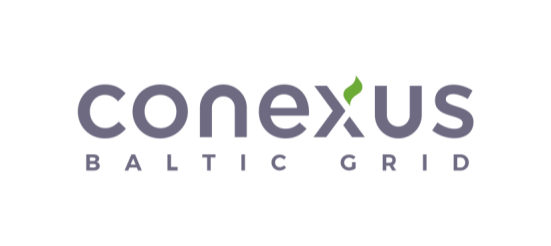 Sarunu procedūra, publicējot dalības uzaicinājumu“GĀZES PĀRVADES UN INČUKALNA PGK SCADA MODERNIZĀCIJA”Pirmais posms Kandidātu kvalifikācijas (atlases) nolikumsIepirkuma identifikācijas Nr. AS Conexus Baltic Grid 2021/15(PRO-2021/262)The Negotiated Procedure by publishing an invitation to participate“GAS TRANSMISSION AND INČUKALNS UGS SCADA MODERNIZATION”The first stageCandidate qualification (selection) regulationsProcurement Identification No. AS Conexus Baltic Grid 2021/15(PRO-2021/262)Rīga/Riga 2021Pielikums Nr.1: Pieteikuma vēstuleKandidāta pieteikums dalībai sarunu procedūrā"Gāzes pārvades un Inčukalna PGK SCADA modernizācija"  (Id. Nr. ____)Kandidāts _______________________________________________________________,(kandidāta nosaukums)tā ________________________________________________________________________ personā,(vadītāja vai pilnvarotās personas vārds un uzvārds, amats)kas darbojas uz __________________ pamata, ar šī pieteikuma iesniegšanu mēs apliecinām, ka:savu dalību sarunu procedūrā "Gāzes pārvades un Inčukalna PGK SCADA modernizācija"  (ID. Nr. ______); pieteikuma spēkā esamības termiņš ir 6 (seši) mēneši no nolikumā noteiktā pieteikuma iesniegšanas beigu termiņa;mums ir nepieciešamās profesionālās, tehniskās un organizatoriskās spējas, personāls, finanšu resursi, iekārtas un cita fiziska infrastruktūra un resursi, kas nepieciešama potenciālā līgumu saistību izpildei;mūsu pieteikumā iekļautā informācija un dokumenti ir pilnīgi un patiesi;esam iepazinušies ar visiem Sarunu nolikuma dokumentiem. Mums ir pilnībā saprotami Sarunu nosacījumi un prasības;mēs, kā Kandidāts vai persona, kura ir Kandidāta valdes vai padomes loceklis, pārstāvēt tiesīga persona vai prokūrists, vai persona, kura ir pilnvarota pārstāvēt Kandidātu darbībās, kas saistītas ar filiāli, ar tādu prokurora priekšrakstu par sodu vai tiesas spriedumu, kas stājies spēkā un kļuvis neapstrīdams un nepārsūdzams (trīs gadu laikā līdz piedāvājuma iesniegšanas dienai), neesam atzīti par vainīgu vai mums nav piemērots piespiedu ietekmēšanas līdzeklis par jebkuru no sekojošiem nodarījumiem:noziedzīgas organizācijas izveidošana, vadīšana, iesaistīšanās tajā vai tās sastāvā ietilpstošā organizētā grupā vai citā noziedzīgā formējumā vai piedalīšanās šādas organizācijas izdarītajos noziedzīgajos nodarījumos,kukuļņemšana, kukuļdošana, kukuļa piesavināšanās, starpniecība kukuļošanā, neatļauta piedalīšanās mantiskos darījumos, neatļauta labumu pieņemšana, komerciāla uzpirkšana, labuma prettiesiska pieprasīšana, pieņemšana vai došana, tirgošanās ar ietekmi,krāpšana, piesavināšanās vai noziedzīgi iegūtu līdzekļu legalizēšana,terorisms, terorisma finansēšana, teroristu grupas izveide vai organizēšana, ceļošana terorisma nolūkā, terorisma attaisnošana, aicinājums uz terorismu, terorisma draudi vai personas vervēšana vai apmācīšana terora aktu veikšanai,cilvēku tirdzniecība,izvairīšanās no nodokļu vai tiem pielīdzināto maksājumu nomaksas.mums kā uzņēmumam, nav pasludināts maksātnespējas process, apturēta saimnieciskā darbība vai mēs netiekam likvidēti;mums kā Kandidātam nav konstatēts, ka pieteikumu iesniegšanas termiņa pēdējā dienā Latvijā vai valstī, kurā mēs esami reģistrēti vai kurā atrodas mūsu pastāvīgā dzīvesvieta, ir nodokļu parādi (tai skaitā valsts sociālās apdrošināšanas obligāto iemaksu parādi), kas kopsummā kādā no valstīm pārsniedz 150 EUR. mēs saprotam, ka Pasūtītājs pārbaudīs informāciju pieejamajās publiskajās datu bāzēs par parādu neesamību uz Pieteikuma/ Piedāvājuma iesniegšanas dienu  un uz dienu, kad tiks pieņemts lēmums par iespējamu iepirkuma līguma slēgšanas tiesību piešķiršanu un šādā pārbaudē konstatētie parādi būs par iemeslu Pieteikuma/ Piedāvājuma noraidīšanai;mēs, kā Kandidāts, ar tādu kompetentās institūcijas lēmumu vai tiesas spriedumu, kas stājies spēkā un kļuvis neapstrīdams un nepārsūdzams (12 mēnešu laikā līdz piedāvājuma iesniegšanas dienai), neesam atzīti par vainīgu konkurences tiesību pārkāpumā, kas izpaužas kā horizontālā karteļa vienošanās, izņemot gadījumu, kad attiecīgā institūcija, konstatējot konkurences tiesību pārkāpumu, par sadarbību iecietības programmas ietvaros mūs ir atbrīvojusi no naudas soda vai samazinājusi naudas sodu;mēs, kā Kandidāts, ar kompetentās institūcijas lēmumu, prokurora priekšrakstu par sodu vai tiesas spriedumu, kas stājies spēkā un kļuvis neapstrīdams un nepārsūdzams (a) 3 gadu laikā līdz pieteikuma iesniegšanas dienai; (b) 12 mēnešu laikā līdz pieteikuma iesniegšanas dienai), neesam atzīti par vainīgu pārkāpumā, kas izpaužas kā:vienas vai vairāku personu nodarbināšanā, ja tām nav nepieciešamās darba atļaujas vai tās nav tiesīgas uzturēties Eiropas Savienības dalībvalstī,personas nodarbināšana bez rakstveida noslēgta darba līguma, normatīvajos aktos noteiktajā termiņā neiesniedzot par šo personu informatīvo deklarāciju par darbiniekiem, kas iesniedzama par personām, kuras uzsāk darbu;apņemamies neveikt krāpnieciskas un koruptīvas darbības iepirkumu procesā, ievērot konkurenci regulējošo normatīvo aktu prasības, neiesaistīties konkurenci ierobežojošos darījumos un nepieļaut interešu konflikta situācijas savstarpējā sadarbībā;saskaņā ar mums pieejamo informāciju iepirkuma procedūras dokumentu sagatavotājs (sabiedrisko pakalpojumu sniedzēja amatpersona vai darbinieks), iepirkuma komisijas loceklis vai eksperts nav saistīts ar mums (Sabiedrisko pakalpojumu sniedzēju iepirkumu likuma 30. panta pirmās vai otrās daļas izpratnē) un nav ieinteresēts kāda konkrēta Kandidāta/ Pretendenta izvēlē;mums nav konkurenci ierobežojošas priekšrocības iepirkuma procedūrā, neesam iesaistīti un ar mums saistīta juridiskā persona nav bijusi iesaistīta iepirkuma procedūras sagatavošanā.Pieteikuma _______________________________________ norādītā informācija ir uzskatāma par Kandidāta komercnoslēpumu Komerclikuma 19.panta pirmās daļas izpratnē un nav atklājama trešajām personām saskaņā ar Sabiedrisko pakalpojumu sniedzēju iepirkumu likuma 17.panta otrās daļas prasībām.Kandidāts atbilst šādam uzņēmuma statusam (atzīmēt atbilstošo):mazs uzņēmums (darbinieku skaits nepārsniedz 50 personas un gada apgrozījums un/vai gada bilances kopsumma nepārsniedz 10 miljonus EUR);vidējais uzņēmums (uzņēmums neatbilst maza uzņēmuma definīcijai, darbinieku skaits nepārsniedz 250 personas un gada apgrozījums nepārsniedz 50 miljonus EUR, un/vai  gada bilances kopsumma nepārsniedz 43 miljonus EUR);lielais uzņēmums.Ar šo apstiprinām un garantējam sniegto ziņu patiesumu un precizitāti.Paraksts: 	Parakstītāja vārds, uzvārds: Amats: Datums:                                                                                                                      Annex No.1: Application LetterApplication Letter for participation in the Negotiated Procedure"Gas transmission and Inčukalns UGS scada modernization" (Id. Nr. ____)Candidate ______________________________________________________________,(candidate’s name)represented by its ______________________________________________________________,(name, surname and title of the company head or proxy)who is acting on the basis of ______________, by submitting this Application, hereby we confirm:our participation in the negotiated procedure "Gas transmission and Inčukalns UGS scada modernization" (ID No AS Conexus Baltic Grid 2021/15);the validity term of the Application is 180 (one hundred eighty) days from the Application submission deadline set in the Regulations;we have the necessary professional, technical and organisational capabilities, personnel, financial resources, equipment and other physical infrastructure and resources necessary for execution of the potential contract;all information and documents of the Application submitted are complete and true;we have read all the documents of the Regulations of the Negotiated Procedure. We fully understand the conditions and requirements of the Negotiations;by a prosecutor's penal prescription or court judgement which has entered into force and has become indisputable and non-appealable (within three years until the day of submission of the tender), we as a Candidate or the person, who is our member of the board or member of the council, representative or proctor, or the person, who is authorized to represent the Candidate in the actions, which are related to its branch, have not been found guilty of and have not been subject to a coercive measure for any of the following criminal offences:establishment, management of, involvement in a criminal organisation or an organised group or other criminal formation being part of it or participation in criminal offences committed by such an organisation,bribetaking, bribing, misappropriation of bribe, mediation in bribery, unlawful participation in property transactions, illicit acceptance of benefits, commercial bribery, unlawful requesting, accepting, or giving a benefit, trading in influence,fraud, embezzlement, or money laundering,terrorism, terrorist financing, formation, or organisation a terrorist group, travelling for terrorism purposes, justification of terrorism, incitement to terrorism, terror threats or recruitment or training or persons to carry out acts of terrorism,human trafficking,evasion of taxes or payments equal to taxes.we as a company have not been declared insolvent, our business operations have not been suspended or terminated and we are not undergoing liquidation;in the last day of the Application / Tender submission deadline hawse as a Candidate have no tax debts, including mandatory state social insurance contribution debts, in Latvia or the country of our registration or permanent residence, exceeding EUR 150 in total in each country;we understand that the Public Service Provider will examine the information in available public databases on the absence of debts on the date of submission of the Application / Tender and on the day when the decision on the possible award of the procurement contract is made and the debts established in such examination will cause the rejection of the Application / Tender;by a decision of a competent authority or a court judgement which has entered into force and has become indisputable and non-appealable (within 12 months until the day of submission of the tender), we as a Candidate have not been found guilty of the violation of the competition law consisting in a horizontal cartel agreement unless the competent authority has secured our immunity from the fine or has reduced the amount of the fine for cooperation within the framework of a leniency programme when discovering the violation of the competition law;by a decision of a competent authority, a prosecutor's penal prescription or a court judgement which has entered into force and has become indisputable and non-appealable (a) within 3 years until the day of submission of the application; (b) within 12 months until the day of submission of the application, we as a Candidate have not been found guilty of an offence manifesting as:employment of one or more persons not holding the required permit or rights to reside in a European Union Member State,employment of a person without a written labour contract, failure to submit within the statutory term the informative statement on this person required to be submitted on employees commencing their employment; we shall not perform any fraudulent and corrupt activities in the procurement process, we shall observe the requirements of the laws and regulations governing competition, we shall not participate in transactions restricting competition, nor allow the situations of conflict of interest in mutual cooperation;in line with the information available to us the person, who prepared procurement documentation (the public service provider's official or employee), a member of the procurement commission or an expert is not related to us (Section 30 (1) or (2) of the Law On the Procurement of Public Service Providers) and is not interested in the selection of any particular Candidate / Tenderer;we don't have any advantages restricting competition in the procurement procedure and we or a legal person related to us has not been involved in preparation of the procurement procedure;Information in Clauses ____________________ of the Application is deemed to be the Candidate's trade secrets in the meaning of Section 19 (1) of the Commercial Law and may not be disclosed to third parties pursuant to Section 17 (2) of the Law on the Procurement of Public Service Providers.The Candidate meets the following entrepreneur status (mark as appropriate):Small enterprise (an enterprise which employs fewer than 50 persons and which have an annual turnover and/or annual balance in total not exceeding EUR 10 million);Medium enterprise (an enterprise which is not a small business, and which employs fewer than 250 persons and which have an annual turnover not exceeding EUR 50 million, and/or annual balance in total not exceeding EUR 43 million);Large enterprise.We hereby certify that the data and information submitted are true and fair.Signature: 	________________Given name, surname:_____________________________________Position: 	_______________________Date:____________                                             Pielikums Nr.2: Informācija par KandidātuI. INFORMĀCIJA PAR UZŅĒMUMUII. KANDIDĀTS KVALIFIKĀCIJAS APLIECINĀŠANAI BALSTĀS UZ ŠĀDU PERSONU SPĒJĀM(ja nepieciešams) (saskaņā ar Nolikuma 9.9.punktu)III. KANDIDĀTA APAKŠUZŅĒMĒJU SARAKSTS (ja nepieciešams)Apakšuzņēmējs ir mazais / vidējais uzņēmums (MVU*): ________ (Jā/ Nē)MVU* - Atbilstoši EK regulā 800/2008 noteiktajai MVU definīcijai, uzņēmumu ir MVU, ja tas nepārsniedz divus no trim noteiktajiem kritērijiem:Darbinieku skaits nepārsniedz 250;Gada apgrozījums nepārsniedz 50 milj.eiro;Gada bilances kopsumma nepārsniedz 43 milj.eiro.IV. KANDIDĀTA PIEREDZE * - visi lauki aizpildāmi obligāti;** - Iepirkuma komisijai ir tiesības sazināties ar norādīto kontaktpersonu atsauksmes vai papildus informācijas iegūšanai.Ar šo apstiprinām un garantējam sniegto ziņu patiesumu un precizitāti.Paraksts: 	Parakstītāja vārds, uzvārds: Amats: Datums: V. PIEDĀVĀTO SPECIĀLISTU PIEREDZEVisi lauki aizpildāmi obligāti;* - Iepirkuma komisijai ir tiesības sazināties ar norādīto kontaktpersonu atsauksmes vai papildus informācijas iegūšanai.Informācija par piedāvāto speciālistu kvalifikāciju / izglītību: _____________Ar šo apstiprinām un garantējam sniegto ziņu patiesumu un precizitāti.Paraksts: 	Parakstītāja vārds, uzvārds: Amats: Datums: VI. SPECIĀLISTA APLIECINĀJUMSSarunu procedūrai “Gāzes pārvades un Inčukalna PGK SCADA modernizācija”, ID nr. _____________Ar šo es, <speciālista vārds, uzvārds>, apliecinu, ka līguma par ________________ ietvaros piekrītu veikt / sniegt _____________________ darbus / pienākumus.(speciālista paraksta atšifrējums)					(paraksts)VII. APAKŠUZŅĒMĒJA VAI PERSONAS, UZ KURAS IESPĒJĀM KANDIDĀTS BALSTĀS, APLIECINĀJUMSAr šo [apakšuzņēmēja nosaukums, reģistrācijas numurs un juridiskā adrese] apliecina, ka, ja pretendents [nosaukums, reģ.Nr., juridiskā adrese] tiks atzīts par uzvarētāju iepirkumā “_____________” (id.Nr. ________) ietvaros, mēs kā apakšuzņēmējs / persona, uz kuras iespējām pretendents balstās, apņemamies:veikt šādus darbus / sniegt pakalpojumus saskaņā ar Tehnisko specifikāciju: _____________________________________________________________________________;nodot pretendenta rīcībā šādus resursus iepirkuma līguma izpildei:_____________________________________________________________________________.Ar šo apstiprinām un garantējam sniegto ziņu patiesumu un precizitāti.Paraksts: 	Parakstītāja vārds, uzvārds: Amats: Datums: VIII. INFORMĀCIJA PAR KANDIDĀTA FINANSIĀLO STĀVOKLI/forma/[Finanšu informācija tiek norādīta no ikgadējā finanšu pārskata (peļņas vai zaudējumu pārskata), kas sagatavots ievērojot attiecīgās kandidāta reģistrācijas valsts normatīvo aktu prasības attiecībā uz gada finanšu pārskata noformēšanu un apstiprināšanu]Sarunu procedūra “Gāzes pārvades un Inčukalna PGK SCADA modernizācija”, ID Nr.: _______________Vidējais gada finanšu neto apgrozījums (gadījumā, ja kandidāta finanšu gads nesaskan ar kalendāra gadu, jānorāda finanšu apgrozījums iepriekšējos trīs gados, par kuriem bija jāiesniedz gada pārskats):Annex No.2: Information about the Candidate I Information about the CompanyII The Candidate is based on the ability of such persons to confirm its qualification (if applicable)(in accordance with the Clause 9.9 of the Regulations)III List of Candidate's subcontractors (if applicable)The Subcontractor is a small/ medium-sized enterprise (SME*): ________ (Yes/ No)*SME – in compliance with the definition in EC Regulation 800/2008, a company is a SME if it does not exceed two of the following three criteria:The number of staff does not exceed 250;The annual turnover does not exceed 50 million euros;The total of the annual balance sheet amount does not exceed 43 million euros.IV Candidate’s Experience * - all fields are mandatory;** - the Commission has the right to contact the designated contact person for feedback or additional information.We hereby certify that the data and information submitted are true and fair.Signature: 	________________Given name, surname:_____________________________________Position: 	_______________________Date:____________                                           V Offered specialist’s ExperienceAll fields are mandatory;* - the Commission has the right to contact the designated contact person for feedback or additional information.Information about the qualification / education of the offered specialists: _____________We hereby certify that the data and information submitted are true and fair.Signature: 	________________Given name, surname:_____________________________________Position: 	_______________________Date:____________ VI. STATEMENT OF SPECIALIST (FORM)Negotiation procedure "Gas transmission and Inčukalns UGS SCADA modernization"  (Id. Nr. _____)I, <name of the specialist>, hereby certify that I agree to perform / provide _____________________ works / services / duties within the framework of the contract on __________________(transcript of the specialist's signature)					(signature)VII. STATEMENT OF THE SUBCONTRACTOR OR THE PERSON ON WHOSE POTENTIAL THE CANDIDATE RELIES (FORM)Hereby [the name, registration number and legal address of the subcontractor, person] certifies that in case that the Tenderer [ name, reg. no., legal address] is recognized as the winner of the procurement procedure “____”, ID Nr. _____, our company as a subcontractor /person, on whose potential the Tenderer relies, undertakes the following:To perform the following works / provide services in accordance with the Technical Specification: _____________________________________________________________________________;To hand over at the disposal of the Tenderer the following resources for performing the procurement contract:_____________________________________________________________________________.We hereby certify that the data and information submitted are true and fair.Signature: 	________________Given name, surname:_____________________________________Position: 	_______________________Date:____________VIII. INFORMATION ON THE CANDIDATES’S FINANCIAL SITUATION/form/[Financial information is indicated from the annual financial report (profit or loss statement), which has been prepared in compliance with the requirements of the relevant regulatory enactments of the Candidate’s country of registration regarding the preparation and approval of the annual financial report.]Negotiation procedure "Gas transmission and Inčukalns UGS SCADA modernization" (Id. Nr. ____)Average annual net financial turnover (if the Candidate’s financial year does not coincide with the calendar year, indicate the financial turnover for the previous three years for which an annual report had to be submitted):Pielikums Nr.3.: Vispārīgā informācija par iepirkuma priekšmetu un apjomuAnnex No.3: General information on the subject and scope of the procurementSkat. atsevišķu failu - GENERAL INFORMATION ON PROCUREMENT SUBJECT AND ON TECHNICAL SPECIFICATION (GIPS).Please see the separate file - GENERAL INFORMATION ON PROCUREMENT SUBJECT AND ON TECHNICAL SPECIFICATION (GIPS)Pielikums Nr.4: Profesionālās darbības pārkāpumi par kuriem paredzēta Pretendentu izslēgšana, saskaņā ar Ministru kabineta 2017.gada 28.februāra noteikumiem Nr.109 "Noteikumi par profesionālās darbības pārkāpumiem"1. tabula2. tabulaAnnex No. 4: Violations of professional activityfor which exclusion of Applicants is envisaged, in accordance with Cabinet Regulation No. 109 of 28 February 2017 "Regulations on Violations of Professional Activity"Table no. 1Table no. 2. SARUNU PROCEDŪRAS VISPĀRĪGIE NOTEIKUMITERMINISarunu procedūra, publicējot dalības uzaicinājumu (turpmāk - “iepirkums”, “iepirkuma procedūra”, “sarunu procedūra”) – iepirkuma procedūra, kurā sabiedrisko pakalpojumu sniedzējs apspriežas ar paša izraudzītajiem piegādātājiem un ar vienu vai vairākiem no tiem rīko sarunas par iepirkuma līguma noteikumiem;Komisija – Akciju sabiedrības “Conexus Baltic Grid” iepirkuma komisija, kas izveidota organizēt iepirkuma procedūru;Kandidātu kvalifikācijas (atlases) nolikums (turpmāk - “sarunu procedūras dokumenti” vai “Nolikums”) – sarunu procedūras 1. posma (Kandidātu atlases) nolikums ar pielikumiem un jebkuri nolikuma precizējumi, skaidrojumi vai jebkuras izmaiņas, kas var rasties iepirkuma procedūras gaitā;Uzaicinājums iesniegt piedāvājumus (turpmāk “Uzaicinājums”) - sarunu procedūras 2. posma (sarunu norise) nolikums ar pielikumiem un jebkuri tā precizējumi, skaidrojumi vai jebkuras izmaiņas, kas var rasties iepirkuma procedūras gaitā;Piegādātājs – fiziska vai juridiska persona, pasūtītājs, sabiedrisko pakalpojumu sniedzējs vai šādu personu apvienība jebkurā to kombinācijā, kas attiecīgi piedāvā veikt būvdarbus, piegādāt preces vai sniegt pakalpojumus;Kandidāts – piegādātājs, kurš piedalās sarunu procedūrā, publicējot dalības uzaicinājumu, līdz piedāvājuma iesniegšanai;Pretendents – Kandidāts, kurš ir iesniedzis piedāvājumu;Pieteikums – Kandidāta iesniedzamie dokumenti atbilstoši šī (1. posma) Nolikuma prasībām;Piedāvājums – sarunu procedūrā iesniedzamie dokumenti atbilstoši sarunu procedūras (2. posma) nolikuma prasībām un saskaņā ar nosūtīto uzaicinājumu iesniegt piedāvājumu sarunu procedūrā kvalifikācijas prasības izturējušiem Kandidātiem;SPSIL – Sabiedrisko pakalpojumu sniedzēju iepirkumu likums.Vairāku terminu apzīmējums vai skaidrojums var tikt dots arī turpmāk Nolikuma tekstā.GENERAL CONDITIONS OF THE NEGOTIATED PROCEDURETHE TERMSNegotiated procedure by publishing an invitation to participate - a procurement procedure in which the public service provider consults with the economic operators of its choice and organises negotiations on the terms of the procurement contract with one or more of them;Commission - procurement commission of Joint Stock Company "Conexus Baltic Grid", set up to organise the procurement procedure;Candidate qualification (selection) regulations (hereinafter - “Negotiated procedure documents” or “Regulations”) – the regulations of 1st stage of the Negotiated procedure (Candidate selection) with annexes and any clarifications, explanations or any changes in the regulations that may occur during the procurement procedure;Invitation to submit tenders (hereinafter “Invitation”) – the regulations of 2nd stage of the Negotiated procedure (negotiation process) with annexes and any clarifications, explanations or any changes that may occur during the procurement procedure;Economic operator - a natural person or a legal person, a contracting authority, a public service provider, or an association of such persons in any combination thereof which offer to perform construction works, supply products or provide services accordingly;Candidate - an economic operator taking part in a negotiated procedure by publishing an invitation to participate, prior to submission of the tender;Tenderer - a Candidate who has submitted a tender;Application - documents to be submitted by the Candidate in accordance with the requirements of these (1st stage) Regulations;Tender - documents to be submitted in the negotiated procedure in accordance with the requirements of the Regulations of the Negotiated Procedure (2nd stage) and in accordance with the sent invitation to submit a tender in the negotiated procedure to the Candidates who have passed the qualification requirements;LPPSP - Law on the Procurements of Public Service Providers.The designation or explanation of several terms may also be given in the text of the Regulations.Sabiedrisko pakalpojumu sniedzējs, iepirkuma procedūraPublic Service Provider, procurement procedureAkciju sabiedrība “Conexus Baltic Grid”, reģistrācijas Nr. 40203041605,Juridiskā adrese: Stigu iela 14, LV-1021, Rīga, Latvija,(turpmāk tekstā – sabiedrisko pakalpojumu sniedzējs/pasūtītājs)Joint Stock Company "Conexus Baltic Grid",Unified Reg. No 40203041605,Address: Stigu street 14, Rīga, LV-1021, Latvia,(hereinafter Public Service Provider/Customer)atbilstoši Sabiedrisko pakalpojumu sniedzēju iepirkumu likumu un Ministru kabineta 2017.gada 28.februāra noteikumiem Nr.107 “Iepirkuma procedūru un metu konkursu norises kārtība” organizē sarunu procedūru “Gāzes pārvades un Inčukalna PGK SCADA modernizācija”  (Id. Nr. AS Conexus Baltic Grid 2021/15), publicējot dalības uzaicinājumu, nodrošinot Sabiedrisko pakalpojumu sniedzēja finanšu līdzekļu efektīvu izmantošanu, iepirkuma procedūras atklātumu, piegādātāju brīvu konkurenci, kā arī vienlīdzīgu un taisnīgu attieksmi pret tiem.pursuant to the Law on the Procurements of Public of Service Providers and Cabinet Regulations No. 107 “Procedures for Procurement Procedures and Design Tenders” of 28 February 2017, organises the negotiated procedure “Gas transmission and Inčukalns UGS SCADA modernization” (Id. Nr. AS Conexus Baltic Grid 2021/15) by publishing an invitation to participate, ensuring the efficient use of the Public Service Provider's financial means, the transparency of the procurement procedure, free competition of the suppliers and equal and fair treatment of them.Paziņojums par šo iepirkuma procedūru ir publicēts Latvijas Republikas Iepirkumu uzraudzības biroja mājas lapā www.iub.gov.lv ar identifikācijas numuru AS Conexus Baltic Grid 2021/15.The notice on this procurement procedure has been published on the website of the Procurement Monitoring Bureau of the Republic of Latvia www.iub.gov.lv with identification number AS Conexus Baltic Grid 2021/15.Par Kandidātu / Pretendentu tiek uzskatīts piegādātājs, kurš ir reģistrējies Elektronisko iepirkumu sistēmā (turpmāk – EIS) un ir iesniedzis pieteikumu / piedāvājumu sarunu procedūrai elektroniski EIS e-konkursu apakšsistēmā (www.eis.gov.lv).The Candidate / Tenderer is considered a supplier, who has registered in the Electronic procurement system (hereinafter - EIS) and has submitted an application / tender for the negotiated procedure electronically in the EIS e-tender subsystem (www.eis.gov.lv).Sarunu procedūra sastāv no diviem sekojošiem posmiem:The negotiated procedure consists of two following stages:1.posms - Kandidātu atlase:Kandidātu atlasē drīkst piedalīties jebkurš Piegādātājs: juridiskā persona, kas ir reģistrēta NATO, NATO sadarbības (Austrālija, Japāna, Jaunzēlande, Korejas Republika), Eiropas Savienības vai Eiropas Ekonomikas zonas (turpmāk – EEZ) dalībvalstī un tās patiesā labuma guvējs ir NATO, NATO sadarbības (Austrālija, Japāna, Jaunzēlande, Korejas Republika), Eiropas Savienības vai EEZ valsts pilsonis vai arī fiziska persona, kura ir NATO, NATO sadarbības (Austrālija, Japāna, Jaunzēlande, Korejas Republika), Eiropas Savienības vai EEZ valsts pilsonis.1.posmā Kandidāti iesniedz pieteikumus dalībai sarunu procedūrā. Kandidātu atlases laikā Pasūtītājs no Kandidātiem, kas pieteikušies Kandidātu atlasei, atlasa Kandidātu atlases nolikuma prasībām atbilstošus Kandidātus un uzaicina tos iesniegt piedāvājumu iepirkuma otrajam posmam. Sabiedrisko pakalpojumu sniedzējs pārbauda iesniegtos dokumentus un pieņem lēmumu par Kandidātu kvalifikācijas atbilstību noteiktajām prasībām.1.3.1. 1st Stage – Selection of Candidates:The selection of Candidates is open to any Economic operator: legal entity established in a NATO, NATO Cooperation (Australia, Japan, New Zealand, Republic of Korea), European Union or European Economic Area (hereinafter - EEA) member state and its real beneficiary is NATO, NATO Cooperation (Australia, Japan, New Zealand, Republic of Korea), a citizen of a European Union or EEA country or a natural person who is a citizen of NATO, NATO Cooperation (Australia, Japan, New Zealand, Republic of Korea), European Union or EEA country.In the 1st stage, the Candidates submit applications for participation in the negotiated procedure. During the selection of Candidates, the Customer shall select Candidates that meet the requirements of the Candidate Selection Regulations from the Candidates who have applied for the selection of Candidates and invite them to submit a tender for the second stage of the procurement. The Public Service Provider examines the submitted documents and makes a decision regarding the compliance of the Candidates' qualifications with the specified requirements.2.posms – Sarunas:2nd Stage –Negotiations:Sarunās tiek uzaicināti piedalīties tikai kvalificētie Kandidāti, kas, pamatojoties uz Uzaicinājumu, iesniedz piedāvājumu sarunu procedūrai un kā Pretendenti piedalās sarunu procedūrā pēc piedāvājumu iesniegšanas.2. posmā notiek kvalificēto/uzaicināto Kandidātu (Pretendentu) iesniegto piedāvājumu vērtēšana, sarunas un līguma slēgšanas tiesību piešķiršana. Piedāvājumu vērtēšanas laikā Pasūtītājs pārbauda piedāvājumu atbilstību Uzaicinājuma iesniegt piedāvājumu prasībām un atbilstoši piedāvājuma izvēles kritērijam izraugās Pretendentu, pēc nepieciešamības rīko sarunas un piešķir iepirkuma līguma slēgšanas tiesības.Only qualified Candidates are invited to submit their tenders to the negotiation procedure,  based on the Invitation, and, as Tenderers, to participate in the negotiation procedure after submission of tender.In the 2nd stage, the tenders submitted by the qualified / invited Candidates (Tenderers) are evaluated, negotiated and awarded. During the evaluation of tenders, the Customer shall check the compliance of the tenders with the requirements of the Invitation to submit tenders and, in accordance with the tender selection criteria, shall select the Tenderer, if necessary, hold negotiations and award the procurement contract. Sabiedrisko pakalpojumu sniedzēja kontaktpersonaContact person of the Public Service ProviderAttiecībā uz iepirkuma priekšmeta tehniskajiem jautājumiem – akciju sabiedrības “Conexus Baltic Grid” Informācijas tehnoloģiju departamenta Informācijas tehnoloģiju attīstības daļas projektu vadītājs Vladislavs Ostrovskis, mobilais tālrunis +371 29728831, e-pasts: vladislavs.ostrovskis@conexus.lv;Par sarunu procedūras norisi un Nolikumā iekļautajām prasībām – akciju sabiedrības “Conexus Baltic Grid” Juridiskā departamenta Iepirkumu daļas Iepirkumu daļas vadošais iepirkumu speciālists Aleksandrs Tereševs, tālr. +371 67087924, mob. tālr. +371 26310214, e-pasts: aleksandrs.teresevs@conexus.lv.Regarding the technical issues of the Procurement subject - Vladislavs Ostrovskis, Project Manager of the Information Technology Development Division of the Information Technology Department of the Joint Stock Company “Conexus Baltic Grid”, mobile phone +371 29728831, e-pasts: vladislavs.ostrovskis@conexus.lv;On the course of the negotiation procedure and the requirements included in the Regulations - Aleksandrs Tereševs, Leading Procurement Specialist of the Procurement Division of the Procurement Division of the Legal Department of the Joint Stock Company “Conexus Baltic Grid”, tel. +371 67087924, mob. tel. +371 26310214, e-mail: aleksandrs.teresevs@conexus.lv. Iepirkuma procedūras laikā saziņa par Nolikumu un / vai iepirkuma priekšmetu Nolikuma 5.5., 7.1. punktos noteiktajā kārtībā pieļaujama tikai ar Sabiedrisko pakalpojumu sniedzēja kontaktpersonu.During the procurement procedure, communication on the Regulations and / or the procurement subject in accordance with the procedure set out in Clauses 5.5, 7.1 of the Regulations shall be permitted only with the Public Service Provider's contact person.Sarunu procedūras priekšmets un apjomsThe subject and scope of the Negotiated procedureSarunu procedūras priekšmets ir Pasūtītāja Gāzes pārvades un Inčukalna PGK SCADA modernizācija, kas sevi ietver tai skaitā, bet ne tikai:3.1.1. Nepieciešamās tehniskās dokumentācijas (sistēmas projekts, projekta vadības plāns, u.c.) (turpmāk – Dokumentācija) izstrāde;3.1.2. Nepieciešamo iekārtu un programmatūras (turpmāk – Preces) izstrāde un piegāde, uzstādīšana un ieviešana, testēšana, nodošana ekspluatācijā, izpilddokumentācijas izstrāde un nodošana, Pasūtītāja darbinieku apmācības, turpmāk viss kopā – Darbi;3.1.3. SCADA sistēmas tehniskā apkalpošana un garantijas saistību nodrošināšana (turpmāk – Serviss);saskaņā ar pilno Tehnisko specifikāciju, Pretendenta iesniegto Piedāvājumu, tehnisko projektu, un Līguma noteikumiem.  The subject of Negotiated procedure is Gas transmission and Inčukalns UGS SCADA modernization, which includes, but is not limited to:3.1.1. Development of the necessary technical documentation (system design description (SDD), project management plan, etc.) (hereinafter - Documentation);3.1.2. Development/producing and delivery of the necessary equipment/hardware and software (hereinafter - the Goods), installation and implementation, testing, commissioning, development and delivery of executive documentation, training of the Customer's staff (hereinafter all together – Works); 3.1.3. SCADA system maintenance and warranty obligations (hereinafter – Service);in accordance with the full Technical Specification, Tender submitted by the Tenderer, technical design and the provisions of the Contract.Vispārīgu informāciju par iepirkuma priekšmetu un apjomu skatīt Nolikuma pielikumā Nr. 3. Dotajam dokumentam ir informatīvs raksturs. Sabiedrisko pakalpojumu sniedzējs Uzaicinājumā un/vai sarunu laikā ar Pretendentiem ir tiesīgs veikt izmaiņas tehniskajās specifikācijās, nemainot iepirkuma priekšmetu un būtiskākos tās nosacījumus.Pilna tehniskā specifikācija tiks izsniegta tikai kvalificētajiem Kandidātiem, pievienojot to Uzaicinājumam iesniegt piedāvājumu sarunu procedūrā (2. posms).Preču ražotājs (precēm, kas tiks piedāvātas sarunu procedūras ietvaros) var būt juridiska persona, kura ir reģistrēta NATO, NATO sadarbības (Austrālija, Japāna, Jaunzēlande, Korejas Republika), Eiropas Savienības vai Eiropas Ekonomikas zonas (turpmāk – EEZ) dalībvalstī un tās patiesā labuma guvējs ir NATO, NATO sadarbības (Austrālija, Japāna, Jaunzēlande, Korejas Republika), Eiropas Savienības vai EEZ valsts pilsonis vai arī fiziska persona, kura ir NATO, NATO sadarbības (Austrālija, Japāna, Jaunzēlande, Korejas Republika), Eiropas Savienības vai EEZ valsts pilsonis.3.5. Iepirkuma priekšmeta nomenklatūra (turpmāk – CPV kodi):   Galvenais CPV kods:  42961200-2 (SCADA vai līdzīga sistēma).Papildus CPV kodi:42000000-6 (Ražošanas iekārtas);42900000-5 (Dažāda, vispārēja un speciāla pielietojuma tehnika);42960000-3 (Vadības un kontroles sistēma, iespiešanas un grafikas iekārtas, biroja automatizācijas iekārtas un informācijas apstrādes iekārtas);42961000-0 (Vadības un kontroles sistēma);72000000-5 (IT pakalpojumi konsultēšana, programmatūras izstrāde, internets un atbalsts);51000000-9 (Uzstādīšanas pakalpojumi (izņemot programmatūru));48000000-8 (Programmatūras pakotne un informācijas sistēmas);32000000-3 (Radio, televīzijas, komunikāciju, telekomunikāciju un saistītās iekārtas un aparāti);45222300-2 (Drošības iekārtu inženiertehniskie darbi);76000000-3 (Ar naftas un gāzes rūpniecību saistītie pakalpojumi).3.6. Kandidāts var iesniegt tikai vienu Pieteikumu. Kandidāts, kurš iesniegs vairāk kā vienu Pieteikumu, tiks noraidīts.3.7. Norādītais piegādes apjoms nav dalāms. Pretendentam būs jāpiedāvā visu prasīto preču / darbu / pakalpojumu daudzumu. Pieteikumi un / vai Piedāvājumi par daļu no prasītajiem daudzumiem tiks noraidīti.3.8. Pasūtītājs nav saistīts ar norādītajiem apjomiem, t.i., Pasūtītājam nav pienākums pasūtīt un apmaksāt pilnu norādīto preču/darbu/pakalpojumu apjomu.3.2. For general information on the subject and scope of the procurement, see Annex No. 3 to the Regulations. This document is for information only. The Public Service Provider is entitled to make changes in the technical specifications attached to the Invitation and / or during negotiations with Tenderers without changing the procurement subject and its essential conditions.3.3. The full technical specification will only be issued to qualified Candidates by attaching it to the Invitation to submit a tender in the negotiated procedure (2nd stage).3.4. Manufacturer of the Goods (for goods to be offered under the negotiated procedure) should be a legal entity established in a NATO, NATO Cooperation (Australia, Japan, New Zealand, Republic of Korea), European Union or European Economic Area (hereinafter - EEA) member state and its beneficial owner. the beneficiary is a citizen of a NATO, NATO Cooperation (Australia, Japan, New Zealand, Republic of Korea), a European Union or EEA country, or a natural person who is a NATO, NATO Cooperation (Australia, Japan, New Zealand, Republic of Korea), European Union or EEA country citizen.3.5. Procurement subject nomenclature (further – CPV codes): Primary CPV code:42961200-2 (Scada or equivalent system).Additional CPV codes:42000000-6 (Industrial machinery);42900000-5 (Miscellaneous general and special-purpose machinery);42960000-3 (Command and control system, printing, graphics, office automation and information-processing equipment);42961000-0 (Command and control system);72000000-5 (IT services: consulting, software development, Internet and support);51000000-9 (Installation services (except software));48000000-8 (Software package and information systems);32000000-3 (Radio, television, communication, telecommunication and related equipment);45222300-2 (Engineering work for security installations);76000000-3 (Services related to the oil and gas industry).3.6.  Each Candidate shall submit only one Request. The Candidate who submits more than one Request to participate will be disqualified.3.7. Scope of Supply is not divisible. The Tenderers will have to propose full scope of the amounts of the goods/works/services required. Applications and/or Tenders for the part of the required scopes will be rejected.3.8. The Customer is not related to the specified amount, i.e., the Customer is not obliged to order and pay for the full specified amount of goods / works / services.Līgumsaistību izpildes vietas, termiņi un citi nosacījumiPlaces, terms of performing the contractual obligations and other conditions4.1. Līguma izpildes vieta:  AS "Conexus Baltic Grid" objekti visā Latvijas teritorijā, tai skaitā:AS "Conexus Baltic Grid", Inčukalna pazemes gāzes krātuve, Ragana, Krimuldas novads, Latvija;AS "Conexus Baltic Grid", Gāzes pārvade, Stigu iela   14, Rīga, LV-1021, Latvija.Līgumsaistību izpildes termiņi un citi nosacījumiExecution place of the contract:JSC "Conexus Baltic Grid" objects (sites) throughout the territory of Latvia“JSC "Conexus Baltic Grid", Inčukalns Underground Gas Storage, Ragana, Krimulda parish, Krimulda district, Latvia; “JSC "Conexus Baltic Grid", Gas transmission, Stigu street 14, Riga, LV-1021, Latvia.Terms of performing the contractual obligations and other conditions.Dokumentācijas sagatavošanas un iesniegšanas termiņš – saskaņā ar Uzaicinājumā un līguma projektā norādīto (2. posms).Darbu realizācijas un nodošanas Pasūtītājam termiņš  – saskaņā ar Uzaicinājumā un līguma projektā norādīto (2. posms).Servisa (Tehniskās apkalpošanas) termiņš: – saskaņā ar Uzaicinājumā un līguma projektā norādīto (2. posms) un/vai Pretendenta piedāvājumu.Darbu un Preču minimālais garantijas termiņš - 24 (divdesmit četri) mēneši no Preces uzstādīšanas /Darbu nodošanas brīža.Provizoriskie (nav saistoši) aprēķini par kopējo projekta termiņu ir šādi:Iepirkuma procedūra – 6 mēneši;Projekta īstenošana (ieskaitot paralēlo ekspluatāciju) – 29 mēneši;Serviss un Garantija (vienam projekta posmam) – 24 mēneši vai vairāk.4.2.1. Term for preparation and submission of Documentation - as specified in the Invitation and the draft contract (2nd stage).4.2.2. Term for realization and transfer of works to the Customer - as specified in the Invitation and the draft contract (2nd stage).4.2.3. Service (Maintenance) term - as specified in the Invitation and the draft contract (2nd stage) and / or the Tenderer's offer.4.2.4. The minimum warranty period for the Works and the Goods is 24 (twenty four) months from the moment of installation of the Goods / handover of the Works.4.2.5. The preliminary (non binding) time estimate for the total project duration is as follows:- Procurement procedure – 6 months;- Project implementation (including parallel run) – 29 months;- Service and Warranty (per project stage) – 24 months or more.Vispārīgie dalības nosacījumi un informācijas apmaiņaGeneral conditions for participation and exchange of informationPiedalīšanās sarunu procedūrā un līguma saistību nodibināšana ir balstīta uz vienlīdzīgiem noteikumiem fiziskajām un juridiskajām personām, kas izveidotas un rīkojas saskaņā ar to izcelsmes valsts normatīvajiem aktiem. The participation in the negotiated procedure and establishing of contract obligations shall be open on equal conditions for physical and legal persons established and operating in accordance with the laws of their country of origin.Dalība sarunu procedūrā ir Kandidāta brīvas gribas izpausme un, iesniedzot savu Pieteikumu, Kandidāts apliecina, ka pilnībā pieņem sev par saistošiem un apņemas pildīt Nolikumā ietvertos nosacījumus un noteikumus. Jebkura piedāvātā norma, kas ir pretrunā ar Nolikumu, netiks akceptēta un var būt par iemeslu Pieteikuma noraidīšanai.The Candidate's participation in the negotiated procedure is a manifestation of their own free will. Having submitted an Application, the Candidate accepts all the binding requirements and stipulations incorporated in the Regulations. Any provision offered by the Candidate in contradiction to the Regulations shall not be accepted and may serve as the basis for refusal of the Application.Kandidātam ir rūpīgi jāiepazīstas ar Nolikumu, jāievēro visas Nolikumā un tā pielikumos minētās prasības un noteikumi un jāuzņemas atbildība par Pieteikuma atbilstību Nolikuma prasībām.Nolikums, Nolikuma grozījumi un atbildes uz ieinteresēto piegādātāju jautājumiem ir publiski pieejami EIS e-konkursu apakšsistēmas Sabiedrisko pakalpojumu sniedzēja profilā  https://www.eis.gov.lv/EKEIS/Supplier/Organizer/3391 (turpmāk tekstā "EIS profils").The Candidate shall carefully examine the Regulations and shall assume full responsibility for the Application’s compliance with the requirements of the Regulations and its annexes.The Regulations, amendments to the Regulations and answers to questions of interested suppliers are publicly available in the Public Service Provider’s profile in the subsystem of e-tenders of the EIS https://www.eis.gov.lv/EKEIS/Supplier/Organizer/3391 (hereinafter in the text "EIS profile").Paziņojumu par Sarunu procedūru un iepirkuma dokumentācijas grozījumiem publicē arī Iepirkumu uzraudzības biroja Publikāciju vadības sistēmā un Eiropas Savienības Oficiālajā Vēstnesī.Lai iesniegtu Pieteikumu/Piedāvājumu, Kandidāts/Pretendents reģistrējas EIS e-konkursu sistēmā. Visa informācija par reģistrāciju EIS e-konkursu sistēmā ir pieejama Ministru kabineta 2017. gada 28. februāra noteikumos Nr. 108 “Publisko elektronisko iepirkumu noteikumi”, kā arī norādīta EIS tīmekļvietnē: https://www.eis.gov.lv/EKEIS/Publication/View/785?subsystemCode=KON.Ieinteresētais piegādātājs var reģistrēties EIS e-konkursu apakšsistēmā šīs Sarunu procedūras sadaļā kā Nolikuma saņēmējs, ja tas ir reģistrēts EIS kā piegādātājs.Informācija par to, kā Piegādātājs var reģistrēties par Nolikuma saņēmēju, ir pieejama EIS tīmekļvietnē https://www.eis.gov.lv/EIS/Publications/PublicationView.aspx?PublicationId=883.Reģistrācijas veidlapas un plašāka informācija atrodama EIS tīmekļvietnē https://www.eis.gov.lv/EIS/Publications/PublicationView.aspx?PublicationId=4&systemCode=COREKandidāta pienākums ir pastāvīgi sekot EIS profilā  publicētajai informācijai attiecībā uz šo iepirkuma procedūru. Kandidātam ir pienākums pārliecināties, vai visi Nolikuma dokumenti, kā arī tā skaidrojumi, grozījumi vai papildinājumi ir saņemti pilnībā.Notice on the Negotiated procedure and any amendments in the procurement documentation are also published on the website of the Procurement Monitoring Bureau and in the Official Journal of the European Union.To submit the Application/Tender, the Candidate/Tenderer shall register in the EIS e-tenders system. All information about registration in the EIS e-tenders system is available in Cabinet Regulations No. 108 “Regulation on Public Electronic Procurements” of 28 February 2017, as well as on the EIS website https://www.eis.gov.lv/EKEIS/Publication/View/785?subsystemCode=KON.The interested supplier may register in the EIS e-tenders subsystem under the section of this Negotiated procedure as the recipient of the Regulations, if it is registered in the EIS as a supplier.Information on how the interested supplier can register as the recipient of the Regulations is available at: https://www.eis.gov.lv/EIS/Publications/PublicationView.aspx?PublicationId=883. Registration forms and more information can be found on the EIS website: https://www.eis.gov.lv/EIS/Publications/PublicationView.aspx?PublicationId=4&systemCode=COREThe Candidate shall follow on a regular basis the information published in the EIS profile concerning this procurement procedure. The Candidate shall verify if all Regulations' documents, as well as explanations and amendments are received in full.Pasūtītājs neatbild par Kandidāta nepilnīgi sagatavotu Pieteikumu, ja Kandidāts nav ņēmis vērā Nolikuma prasības, kā arī izmaiņas, sniegtās atbildes un precizējumus par Nolikumā iekļautajām prasībām, kas tiek publicētas augstāk minētajās tīmekļa vietnēs.Informācijas apmaiņa starp Pasūtītāju un Piegādātājiem/Kandidātiem notiek elektroniski, izmantojot drošu elektronisko parakstu, vai pievienojot elektroniskajam pastam skenētu dokumentu. Mutvārdos sniegtā informācija sarunu procedūras ietvaros nav saistoša.The Customer shall not be held liable for the Applications inadequately drawn up by the Candidates, should the Candidate fail to take into account the amendments, answers and updates regarding the requirements provided for in the Regulations published on the websites mentioned above.The exchange of information between the Customer and Economic operators/Candidates shall take place electronically by means of a secure electronic signature or by the addition of a scanned document to an electronic mail. Oral information is not binding within the framework of the negotiated procedure.Kandidātam / Pretendentam ir pienākums apstiprināt visas ar šo iepirkuma procedūru saistītās informācijas saņemšanu no Sabiedrisko pakalpojumu sniedzēja, nosūtot apstiprinājuma e-pastu uz Sabiedrisko pakalpojumu sniedzēja nolikumā norādīto kontakta e-pasta adresi. The Candidate / Tenderer shall be obliged to confirm receipt of any information related to the procurement procedure and received from the Public Service Provider by sending an e-mail to the Public Service Provider's e-mail address that is indicated in the Regulations.Ja Kandidāts / Pretendents neapstiprina informācijas no Sabiedrisko pakalpojumu sniedzēja saņemšanu, par pierādījumu informācijas nosūtīšanai var kalpot Sabiedrisko pakalpojumu sniedzēja attiecīgā e-pasta izdruka par informācijas nosūtīšanu.If the Candidate / Tenderer fails to confirm receipt of information from the Public Service Provider a printout of the Public Service Provider's respective e-mail can serve as proof of the fact that the information was sent.Pieteikums jāsagatavo saskaņā ar šī Nolikuma un tā skaidrojumu prasībām, kā arī, ņemot vērā Latvijas Republikas un Eiropas Savienības normatīvos aktus. Jebkurš Kandidāta piedāvātais noteikums, kas ir pretrunā ar Nolikumu, netiks pieņemts un var būt par iemeslu Pieteikuma noraidīšanai.The application shall be prepared in accordance with the requirements of the Regulations and its clarifications as well as observing legal normative standards of the Republic of Latvia and the European Union. Any condition proposed by the Candidate and being in contradiction with the Regulations shall not be accepted and may constitute grounds for rejection of the application.Ja Kandidāts ir īpaši šim pasūtījumam izveidota piegādātāju apvienība, pieteikumam ir jābūt vienotam, kurā tiek nodrošināts (iespējamais) vienots līgums. Katrai piegādātāju apvienības attiecīgai (kurai ir saistību dokumentu paraksta tiesības) personai ir jāparaksta pieteikuma vēstule. Šajā gadījumā pieteikums kopumā ir saistošs visām šīm piegādātāju apvienības personām kopīgi (solidāri) un katrai atsevišķi. Piegādātāju apvienības sastāvs vai struktūra nevar tikt mainīta laikā no pieteikuma iesniegšanas, līdz sekojošā, iespējamā līguma noslēgšanai.If the Candidate has formed a suppliers' association specifically for this order, the application shall be unified and provide (possibly) for a single contract. Each person of the suppliers' association (entitled to sign liability documents) shall sign the application letter. In this case, the application shall be jointly and severally binding to all member of the suppliers' association. The composition or structure of the suppliers' association may not be subject to change during the period from submission of the application until the consequent conclusion of a contract, if awarded.Piegādātāju apvienības pieteikumu var parakstīt tās pārstāvis tikai tad, ja viņš attiecīgi ir saņēmis rakstisku pilnvarojumu no pārējiem piegādātāju apvienības dalībniekiem. Katram šādam piegādātāju apvienības dalībniekam ir jāiesniedz dokumenti, kas pierāda katra no viņiem tiesīgumu piedalīties sarunu procedūrā tā, it kā katrs no viņiem atsevišķi būtu Kandidāts.The application may be signed by the representative of the suppliers' association only if the latter has been granted a written authorisation by the other members of the suppliers' association. Each such member of the suppliers' association shall submit a document confirming the authority of each of them to participate in the negotiated procedure so as if each of them individually would have acted as the Candidate.Kandidātam / Pretendentam ir jāsedz visas Pieteikuma / Piedāvājuma sagatavošanas un iesniegšanas izmaksas, un Sabiedrisko pakalpojumu sniedzējs nekādā ziņā nav atbildīgs un neuzņemas saistības par šīm izmaksām neatkarīgi no pieteikumu / piedāvājumu izvērtēšanas norises un rezultāta.The Candidate / Tenderer shall cover all expenses related with preparation and submission of the application / tender and the Public Service Provider in no way shall be responsible and shall not undertake any obligations concerning these expenses with respect to the course and result of evaluation of applications / tenders.Ja Kandidāts / Pretendents savā Pieteikumā / Piedāvājumā ir iekļāvis informāciju, kuras publiskošana varētu kaitēt tā komerciālajām interesēm un kuru Kandidāts / Pretendents uzskata par komercnoslēpumu, tas Kandidātam / Pretendentam nepārprotami jānorāda pieteikumā / piedāvājumā. Kā komercnoslēpums nevar tikt norādīta informācija, kuras publiskošana Sabiedrisko pakalpojumu sniedzējam ir obligāta saskaņā ar normatīvo aktu vai Nolikuma prasībām.Apakšuzņēmēju un personāla piesaiste un nomaiņa:5.20.1. Apakšuzņēmēji, personāls Kandidātam ir jāpiesaista līguma izpildē attiecīgajā daļā atbilstoši norādītajam nododamo daļu vai lomu un to apjoma sadalījumam.5.20.2. Kandidāts nav tiesīgs bez saskaņošanas ar Pasūtītāju veikt norādītā personāla un apakšuzņēmēju nomaiņu, kā arī iesaistīt papildu apakšuzņēmējus līguma izpildē. Pasūtītājs var prasīt personāla un apakšuzņēmēja viedokli par nomaiņas iemesliem.5.20.5. Jebkurā gadījumā, iesaistītā personāla un apakšuzņēmēju nomaiņa un/vai jaunā personāla / apakšuzņēmēju piesaiste var notikt tikai SPSIL 67. pantā noteiktajā kārtībā.If the Candidate / Tenderer has included in their application / tender information, the disclosure of which might harm their commercial interests, and the Candidate / Tenderer deems this information a trade secret, the Candidate / Tenderer must clearly indicate this in the application / tender. The information, which the Public Service Provider must disclose in compliance with the requirements of the laws or the Regulations, cannot be specified as a trade secret.Engagement and replacement of subcontractors and staff members:5.20.1. The subcontractors, staff members shall be engaged by the Candidate in the performance of the contract in accordance with the distribution of the parts or roles specified.5.20.2. The Candidate shall not be entitled without the consent of the Customer to replace the specified staff or subcontractors or engage additional subcontractors for the performance of the contract. The Customer may request the staff’s and subcontractors' views on the reasons for their replacement.5.20.3. In any case, the replacement of the staff and subcontractors involved and / or the recruitment of new staff / subcontractors may only take place in accordance with Article 67 of the LPPSP.ValodaLanguageNolikuma dokumenti sagatavoti latviešu un angļu valodā, to pretrunu gadījumā par valdošo tiek noteikta latviešu valodas versija. Documents of the Regulations are prepared in Latvian and English, in case of any inconsistency the Latvian version shall prevail.Vispārīgā informācija par iepirkuma priekšmetu (3. pielikums) ir sagatavota angļu valodā, ar tulkojumu latviešu valodā, to pretrunu gadījumā par valdošo tiek noteikta angļu valodas versija.Pieteikumam / Piedāvājumam jābūt sagatavotam un iesniegtam latviešu vai angļu valodā, vai latviešu un angļu valodā. Kandidāta / Pretendenta iesniegtais pieteikums / piedāvājums var būt arī citā valodā, bet tam jābūt pievienotam tulkojumam latviešu vai angļu valodā ar noteikumu, ka interpretējot pieteikumu / piedāvājumu, attiecīgais tulkojuma teksts ir prioritārs. Tulkojumam jābūt apliecinātam. Par dokumentu tulkojuma atbilstību oriģinālam atbild Kandidāts.General information on the procurement subject (Annex 3) has been prepared in English, with a translation into Latvian; in case of any discrepancies, the English version shall prevail.The application / tender shall be prepared and submitted in Latvian or English, or in Latvian and English. The application / tender submitted by the Candidate / Tenderer may also be in another language, but it has to have enclosed translation in Latvian or English with the condition, that when interpreting the application / tender, the respective text of the translation takes precedence. The translation must be certified. The Candidate is responsible for the compliance of the translation of the documents with the original.Sarunu procedūras dokumentu skaidrojumiClarifications of the negotiated procedure documentsJa Kandidātam nepieciešams Nolikuma skaidrojums, viņš par to laikus paziņo Sabiedrisko pakalpojumu sniedzēja kontaktpersonai  pa e-pastu, kas norādīts 2. punktā vai iesniedz skaidrojuma pieprasījumu EIS. If the Candidate needs an explanation of the Regulations, it shall notify the Public Service Provider's contact person in due time by e-mail specified in Clause 2 or submit a request for clarification in the EIS. Ja Piegādātājs ir laikus pieprasījis papildu informāciju par Nolikumā iekļautajām prasībām, Pasūtītājs to sniedz 5 (piecu) darba dienu laikā pēc pieprasījuma saņemšanas, bet ne vēlāk kā 6 (sešas) dienas pirms Pieteikumu iesniegšanas termiņa beigām.If the supplier has timely requested additional information on the requirements provided for in the Regulations, the Customer will answer within 5 (five) working days, but not later than 6 (six) calendar days prior to the deadline for application submission.Papildu informāciju Sabiedrisko pakalpojumu sniedzējs nosūtīs Kandidātam, kas uzdevis jautājumu, un vienlaikus ievietos šo informāciju EIS profilā, kurā ir pieejami iepirkuma procedūras dokumenti, norādot arī uzdoto jautājumu.The Public Service Provider will send the additional information to the Candidate who has asked the question and simultaneously will post this information in the EIS profile where documents of the procurement procedure are available by stating also the submitted question.1.posms - Kandidātu atlase / 1st Stage - Selection of Candidates1.posms - Kandidātu atlase / 1st Stage - Selection of CandidatesPieteikuma spēkā esamības termiņšValidity term of the applicationKandidāta pieteikuma spēkā esamības termiņš ir 6 (seši) mēneši pēc pieteikuma iesniegšanas dienas. Pieteikumi ar mazāku derīguma termiņu tiks atzīti kā neatbilstoši un tiks noraidīti.The validity term of the application submitted by the Candidate shall be 6 (six) months past the application submission deadline. Applications with a shorter validity term shall be rejected as inadequate. Kandidātam viņa pieteikums ir saistošs uz visu pieteikuma derīguma termiņu.The application shall be binding on the Candidate for its entire validity term.Sabiedrisko pakalpojumu sniedzējs var lūgt Kandidātam pagarināt pieteikuma derīguma termiņu uz noteiktu laiku. The Public Service Provider may ask the Candidate to extend the validity term of the application for a specific period. Izslēgšanas nosacījumi un kandidātu kvalifikācijas (atlases) prasībasExclusion conditions and Requirements of the Candidate' qualification (selection)Izslēgšanas noteikumi (pilnīgs/korekts saraksts un nosacījumu redakcija ir minēti Sabiedrisko pakalpojumu sniedzēju iepirkumu likuma 48. panta pirmajā daļā) un to atbilstības pārbaudei iesniedzamie dokumenti, kvalifikācijas prasības un to izpildes apliecināšanai iesniedzamie dokumenti minēti zemāk.Provisions for the exclusion (complete/correct list and wording of the conditions are referred to the first paragraph of Article 48 of the Law On the Procurements of Public Service Providers) and the documents to be submitted for their eligibility verification, the qualification requirements and the documents to be submitted to certify their fulfilment. Kandidātu izslēgšanas nosacījumi un kvalifikācijas prasībasExclusion conditions and requirements of the Candidates' qualificationKandidātu izslēgšanas nosacījumi un kvalifikācijas prasībasExclusion conditions and requirements of the Candidates' qualificationKandidātu izslēgšanas nosacījumi un kvalifikācijas prasībasExclusion conditions and requirements of the Candidates' qualificationIesniedzamie dokumentiDocuments to be submittedA - Dokumenti izslēgšanas nosacījumu neattiecīnāmības pierādīšanai Latvijas Republikā reģistrētai vai pastāvīgi dzīvojošai personai / Documents proving non-eligibility of the exclusion conditions of a person registered or permanently residing in the Republic of LatviaB - Dokumenti izslēgšanas nosacījumu neattiecīnāmības pierādīšanai ārvalstīs reģistrētai vai pastāvīgi dzīvojošai personai / Documents proving non-eligibility of the exclusion conditions of a person registered or permanently residing in a foreign countryPasūtītājs izslēgs Kandidātu no turpmākas dalības iepirkuma procedūrā, konstatējot jebkuru no zemāk minētajiem izslēgšanas gadījumiem.Pasūtītājs izslēgs Kandidātu no turpmākas dalības iepirkuma procedūrā, konstatējot jebkuru no zemāk minētajiem izslēgšanas gadījumiem.Pasūtītājs izslēgs Kandidātu no turpmākas dalības iepirkuma procedūrā, konstatējot jebkuru no zemāk minētajiem izslēgšanas gadījumiem.The Customer shall reject the Candidate from subsequent participation in the procurement procedure, finding any of the exclusions specified below.The Customer shall reject the Candidate from subsequent participation in the procurement procedure, finding any of the exclusions specified below.The Customer shall reject the Candidate from subsequent participation in the procurement procedure, finding any of the exclusions specified below.Kandidāts vai persona, kura ir Kandidāta valdes vai padomes loceklis, pārstāvēt tiesīga persona vai prokūrists, vai persona, kura ir pilnvarota pārstāvēt Kandidātu darbībās, kas saistītas ar filiāli, ar tādu prokurora priekšrakstu par sodu vai tiesas spriedumu, kas stājies spēkā un kļuvis neapstrīdams un nepārsūdzams, ir atzīta par vainīgu vai tai ir piemērots piespiedu ietekmēšanas līdzeklis par jebkuru no šādiem noziedzīgiem nodarījumiem:noziedzīgas organizācijas izveidošana, vadīšana, iesaistīšanās tajā vai tās sastāvā ietilpstošā organizētā grupā vai citā noziedzīgā formējumā vai piedalīšanās šādas organizācijas izdarītajos noziedzīgajos nodarījumos;kukuļņemšana, kukuļdošana, kukuļa piesavināšanās, starpniecība kukuļošanā, neatļauta piedalīšanās mantiskos darījumos, neatļauta labumu pieņemšana, komerciāla uzpirkšana, labuma prettiesiska pieprasīšana, pieņemšana vai došana, tirgošanās ar ietekmi;krāpšana, piesavināšanās vai noziedzīgi iegūtu līdzekļu legalizēšana;terorisms, terorisma finansēšana, teroristu grupas izveide vai organizēšana, ceļošana terorisma nolūkā, terorisma attaisnošana, aicinājums uz terorismu, terorisma draudi vai personas vervēšana vai apmācīšana terora aktu veikšanai;cilvēku tirdzniecība;izvairīšanās no nodokļu vai tiem pielīdzināto maksājumu nomaksas.Kandidāts vai persona, kura ir Kandidāta valdes vai padomes loceklis, pārstāvēt tiesīga persona vai prokūrists, vai persona, kura ir pilnvarota pārstāvēt Kandidātu darbībās, kas saistītas ar filiāli, ar tādu prokurora priekšrakstu par sodu vai tiesas spriedumu, kas stājies spēkā un kļuvis neapstrīdams un nepārsūdzams, ir atzīta par vainīgu vai tai ir piemērots piespiedu ietekmēšanas līdzeklis par jebkuru no šādiem noziedzīgiem nodarījumiem:noziedzīgas organizācijas izveidošana, vadīšana, iesaistīšanās tajā vai tās sastāvā ietilpstošā organizētā grupā vai citā noziedzīgā formējumā vai piedalīšanās šādas organizācijas izdarītajos noziedzīgajos nodarījumos;kukuļņemšana, kukuļdošana, kukuļa piesavināšanās, starpniecība kukuļošanā, neatļauta piedalīšanās mantiskos darījumos, neatļauta labumu pieņemšana, komerciāla uzpirkšana, labuma prettiesiska pieprasīšana, pieņemšana vai došana, tirgošanās ar ietekmi;krāpšana, piesavināšanās vai noziedzīgi iegūtu līdzekļu legalizēšana;terorisms, terorisma finansēšana, teroristu grupas izveide vai organizēšana, ceļošana terorisma nolūkā, terorisma attaisnošana, aicinājums uz terorismu, terorisma draudi vai personas vervēšana vai apmācīšana terora aktu veikšanai;cilvēku tirdzniecība;izvairīšanās no nodokļu vai tiem pielīdzināto maksājumu nomaksas.A - Dokumenti nav jāiesniedz. Sabiedrisko pakalpojumu sniedzējs pārliecināsies par šī izslēgšanas nosacījuma neattiecināmību, pieprasot informāciju no Iekšlietu ministrijas Informācijas centra (Sodu reģistra) un Uzņēmumu reģistra.B - Kandidāts pievieno attiecīgās ārvalstu kompetentās institūcijas izdotu izziņu, skaidrojumu vai izrakstu / izdruku no attiecīgās valsts institūcijas datubāzes vai publiskās datubāzes.If by a prosecutor's penal prescription or court judgement which has entered into force and has become indisputable and non-appealable, the Candidate or the person, who is Candidate's member of the board or member of the council, representative or proctor, or the person, who is authorized to represent the Candidate in the actions, which are related to its branch, has been found guilty of or has been subject to a coercive measure for any of the following criminal offences:establishment, management of, involvement in a criminal organisation or an organised group or other criminal formation being part of it or participation in criminal offences committed by such an organisation;bribetaking, bribing, misappropriation of bribe, mediation in bribery, unlawful participation in property transactions, illicit acceptance of benefits, commercial bribery, unlawful requesting, accepting, or giving a benefit, trading in influence;fraud, embezzlement, or money laundering;terrorism, terrorist financing, formation, or organisation a terrorist group, travelling for terrorism purposes, justification of terrorism, incitement to terrorism, terror threats or recruitment or training or persons to carry out acts of terrorism;human trafficking;evasion of taxes or payments equal to taxes.If by a prosecutor's penal prescription or court judgement which has entered into force and has become indisputable and non-appealable, the Candidate or the person, who is Candidate's member of the board or member of the council, representative or proctor, or the person, who is authorized to represent the Candidate in the actions, which are related to its branch, has been found guilty of or has been subject to a coercive measure for any of the following criminal offences:establishment, management of, involvement in a criminal organisation or an organised group or other criminal formation being part of it or participation in criminal offences committed by such an organisation;bribetaking, bribing, misappropriation of bribe, mediation in bribery, unlawful participation in property transactions, illicit acceptance of benefits, commercial bribery, unlawful requesting, accepting, or giving a benefit, trading in influence;fraud, embezzlement, or money laundering;terrorism, terrorist financing, formation, or organisation a terrorist group, travelling for terrorism purposes, justification of terrorism, incitement to terrorism, terror threats or recruitment or training or persons to carry out acts of terrorism;human trafficking;evasion of taxes or payments equal to taxes.A - Documents do not need to be submitted. The Public Service Provider will check non-eligibility of this exclusion criterion, requesting information from the Information Centre of the Ministry of the Interior (Register of Punishments) and the Register of Enterprises.B - The Candidate shall attach a statement, explanation issued by the relevant foreign competent authority or extract / printout from the database of the relevant state institution or a public database.Ir konstatēts, ka Kandidātam pieteikumu un Pretendentam piedāvājumu iesniegšanas termiņa pēdējā dienā vai dienā, kad pieņemts lēmums par iespējamu iepirkuma līguma slēgšanas tiesību piešķiršanu, Latvijā vai valstī, kurā tas reģistrēts vai kurā atrodas tā pastāvīgā dzīvesvieta, ir nodokļu parādi (tai skaitā valsts sociālās apdrošināšanas obligāto iemaksu parādi), kas kopsummā kādā no valstīm pārsniedz 150 euro. Ir konstatēts, ka Kandidātam pieteikumu un Pretendentam piedāvājumu iesniegšanas termiņa pēdējā dienā vai dienā, kad pieņemts lēmums par iespējamu iepirkuma līguma slēgšanas tiesību piešķiršanu, Latvijā vai valstī, kurā tas reģistrēts vai kurā atrodas tā pastāvīgā dzīvesvieta, ir nodokļu parādi (tai skaitā valsts sociālās apdrošināšanas obligāto iemaksu parādi), kas kopsummā kādā no valstīm pārsniedz 150 euro. A - Dokumenti nav jāiesniedz. Pasūtītājs pārliecināsies par šī izslēgšanas nosacījuma neattiecināmību, pieprasot informāciju no Valsts ieņēmumu dienesta publiskās nodokļu parādnieku datubāzes un Nekustamā īpašuma nodokļa administrēšanas sistēmas  datubāzes pēdējās datu aktualizācijas datumā.B - Ja Kandidāts ir reģistrēts vai tā pastāvīgā dzīvesvieta ir ārpus Latvijas – dokumenti saskaņā ar Nolikuma 9.11.1. punktu. It has been stated that the Candidate / Tenderer has tax arrears (including state mandatory social security contribution arrears) in Latvia or the country, where it is registered or permanently resident, the total amount of which in any of the countries exceeds 150 euro, on the last day of the application and tender submission period or on the day of the decision awarding potential contract conclusion right. It has been stated that the Candidate / Tenderer has tax arrears (including state mandatory social security contribution arrears) in Latvia or the country, where it is registered or permanently resident, the total amount of which in any of the countries exceeds 150 euro, on the last day of the application and tender submission period or on the day of the decision awarding potential contract conclusion right. A - Documents do not need to be submitted. The Customer will check non-eligibility of this exclusion condition  taking into account the information posted in the information system stipulated by the Cabinet on the date of the last data update of the public tax debtors' database of the State Revenue Service and the Administration System of Immovable Property Tax.B - If the Candidate is registered or its permanent place of residence is outside Latvia – documents in accordance with Clause 9.11.1 of the Regulations. Ir pasludināts Kandidāta maksātnespējas process, apturēta Kandidāta saimnieciskā darbība vai Kandidāts tiek likvidēts.Ir pasludināts Kandidāta maksātnespējas process, apturēta Kandidāta saimnieciskā darbība vai Kandidāts tiek likvidēts.A - Dokumenti nav jāiesniedz. Pasūtītājs pārliecināsies par šī izslēgšanas nosacījuma neattiecināmību, pieprasot informāciju no Uzņēmumu reģistra.B - Ja Kandidāts ir reģistrēts vai tā pastāvīgā dzīvesvieta ir ārpus Latvijas – dokumenti saskaņā ar Nolikuma 9.11.2.punktu.  If the Candidate's insolvency proceedings have been announced, the Candidate's economic activity has been suspended, the Candidate is being liquidated.If the Candidate's insolvency proceedings have been announced, the Candidate's economic activity has been suspended, the Candidate is being liquidated.A - Documents do not need to be submitted. The Customer will check non-eligibility of this exclusion condition in the Register of Enterprises.B - If the Candidate is registered or its permanent place of residence is outside Latvia – documents in accordance with Clause 9.11.2 of the Regulations. Iepirkuma procedūras dokumentu sagatavotājs (sabiedrisko pakalpojumu sniedzēja amatpersona vai darbinieks), iepirkuma komisijas loceklis vai eksperts ir saistīts ar Kandidātu (Sabiedrisko pakalpojumu sniedzēju iepirkumu likuma 30. panta pirmās vai otrās daļas izpratnē) vai ir ieinteresēts kāda Kandidāta izvēlē, un Sabiedrisko pakalpojumu sniedzējam nav iespējams novērst šo situāciju ar Kandidātu mazāk ierobežojošiem pasākumiem.Iepirkuma procedūras dokumentu sagatavotājs (sabiedrisko pakalpojumu sniedzēja amatpersona vai darbinieks), iepirkuma komisijas loceklis vai eksperts ir saistīts ar Kandidātu (Sabiedrisko pakalpojumu sniedzēju iepirkumu likuma 30. panta pirmās vai otrās daļas izpratnē) vai ir ieinteresēts kāda Kandidāta izvēlē, un Sabiedrisko pakalpojumu sniedzējam nav iespējams novērst šo situāciju ar Kandidātu mazāk ierobežojošiem pasākumiem.Ja Kandidāta rīcībā ir informācija, ka tas ir saistīts ar Sarunu procedūras dokumentu sagatavotāju (Pasūtītāja amatpersonu vai darbinieku), Komisijas locekli vai ekspertu SPSIL 30. panta pirmās vai otrās daļas izpratnē, tas norāda to Pieteikumā.The person, who prepared procurement documentation (the Public service provider's official or employee), a member of the procurement commission or an expert is related to the Candidate (Section 30 (1) or (2) of the Law On the Procurement of Public Service Providers) or is interested in the selection of any Candidate, and the Public service provider cannot eliminate this situation with any measures less restricting to the Candidate.The person, who prepared procurement documentation (the Public service provider's official or employee), a member of the procurement commission or an expert is related to the Candidate (Section 30 (1) or (2) of the Law On the Procurement of Public Service Providers) or is interested in the selection of any Candidate, and the Public service provider cannot eliminate this situation with any measures less restricting to the Candidate.If the Candidate has information that it is related to the person who has drawn up the Negotiated procedure documents (Customer's official or employee), a member of the  Committee or an expert in the meaning of Section 30, Paragraph one or two of the LPPSP, it shall be specified in the Application.Kandidātam ir konkurenci ierobežojošas priekšrocības iepirkuma procedūrā, jo tas ir bijis iesaistīts vai ar to saistīta juridiskā persona ir bijusi iesaistīta iepirkuma procedūras sagatavošanā, un to nevar novērst ar mazāk ierobežojošiem pasākumiem, un Kandidāts nevar pierādīt, ka tā vai ar to saistītas juridiskās personas dalība iepirkuma procedūras sagatavošanā neierobežo konkurenci.Kandidātam ir konkurenci ierobežojošas priekšrocības iepirkuma procedūrā, jo tas ir bijis iesaistīts vai ar to saistīta juridiskā persona ir bijusi iesaistīta iepirkuma procedūras sagatavošanā, un to nevar novērst ar mazāk ierobežojošiem pasākumiem, un Kandidāts nevar pierādīt, ka tā vai ar to saistītas juridiskās personas dalība iepirkuma procedūras sagatavošanā neierobežo konkurenci.Kandidāts norāda Pieteikumā, ja tas ir bijis iesaistīts vai ar to saistīta juridiskā persona ir bijusi iesaistīta Nolikuma sagatavošanā saskaņā ar SPSIL 22. panta trešo daļu un iesniedz pierādījumus, ka nav tādu apstākļu, kas šim Kandidātam/Pretendentam dotu jebkādas priekšrocības  Sarunu procedūrā, tādējādi ierobežojot konkurenci.The Candidate has advantages restricting competition in the procurement procedure, because it or a legal person related to it was involved in preparation of the procurement procedure and this cannot be eliminated using less restrictive measures and the Candidate cannot prove that its activity or the activity of the legal person related to it in the preparation of the procurement procedure does not restrict competition.The Candidate has advantages restricting competition in the procurement procedure, because it or a legal person related to it was involved in preparation of the procurement procedure and this cannot be eliminated using less restrictive measures and the Candidate cannot prove that its activity or the activity of the legal person related to it in the preparation of the procurement procedure does not restrict competition.In its Application the Candidate shall specify if it or a legal person associated with it has been involved in the preparation of the Negotiation procedure Regulations in accordance with Section 22, Paragraph three of the LPPSP and provide evidence that there are no circumstances that would give advantage to this  Candidate/Tenderer in the procurement procedure, thereby restricting competition.Kandidāts ar tādu kompetentās institūcijas lēmumu vai tiesas spriedumu, kas stājies spēkā un kļuvis neapstrīdams un nepārsūdzams, ir atzīts par vainīgu konkurences tiesību pārkāpumā, kas izpaužas kā horizontālā karteļa vienošanās, izņemot gadījumu, kad attiecīgā institūcija, konstatējot konkurences tiesību pārkāpumu, par sadarbību iecietības programmas ietvaros Kandidātu ir atbrīvojusi no naudas soda vai samazinājusi naudas sodu.Kandidāts ar tādu kompetentās institūcijas lēmumu vai tiesas spriedumu, kas stājies spēkā un kļuvis neapstrīdams un nepārsūdzams, ir atzīts par vainīgu konkurences tiesību pārkāpumā, kas izpaužas kā horizontālā karteļa vienošanās, izņemot gadījumu, kad attiecīgā institūcija, konstatējot konkurences tiesību pārkāpumu, par sadarbību iecietības programmas ietvaros Kandidātu ir atbrīvojusi no naudas soda vai samazinājusi naudas sodu.A - Dokumenti nav jāiesniedz. Pasūtītājs pārliecināsies par šī izslēgšanas nosacījuma neattiecināmību, pieprasot informāciju no Iekšlietu ministrijas Informācijas centra (Sodu reģistra).B - Ja Kandidāts ir reģistrēts vai tā pastāvīgā dzīvesvieta ir ārpus Latvijas, tas pievieno attiecīgās ārvalstu kompetentās institūcijas izdotu izziņu, skaidrojumu vai izrakstu / izdruku no attiecīgās valsts institūcijas datubāzes vai publiskās datubāzes.If by a decision of a competent authority or a court judgement which has entered into force and has become indisputable and non-appealable, the Candidate has been found guilty of the violation of the competition law consisting in a horizontal cartel agreement unless the competent authority has secured the Candidate immunity from the fine or has reduced the amount of the fine for cooperation within the framework of a leniency programme when discovering the violation of the competition law.If by a decision of a competent authority or a court judgement which has entered into force and has become indisputable and non-appealable, the Candidate has been found guilty of the violation of the competition law consisting in a horizontal cartel agreement unless the competent authority has secured the Candidate immunity from the fine or has reduced the amount of the fine for cooperation within the framework of a leniency programme when discovering the violation of the competition law.A - Documents do not need to be submitted. The Public Service Provider will check non-eligibility of this exclusion criterion, requesting information from the Information Centre of the Ministry of the Interior (Register of Punishments).B - The Candidate shall attach a statement, explanation issued by the relevant foreign competent authority or extract / printout from the database of the relevant state institution or a public database.. Kandidāts ar kompetentās institūcijas lēmumu, prokurora priekšrakstu par sodu vai tiesas spriedumu, kas stājies spēkā un kļuvis neapstrīdams un nepārsūdzams, ir atzīts par vainīgu pārkāpumā, kas izpaužas kā:vienas vai vairāku personu nodarbināšana, ja tām nav nepieciešamās darba atļaujas vai tās nav tiesīgas uzturēties Eiropas Savienības dalībvalstī; personas nodarbināšana bez rakstveida noslēgta darba līguma, normatīvajos aktos noteiktajā termiņā neiesniedzot par šo personu informatīvo deklarāciju par darbiniekiem, kas iesniedzama par personām, kuras uzsāk darbu. Kandidāts ar kompetentās institūcijas lēmumu, prokurora priekšrakstu par sodu vai tiesas spriedumu, kas stājies spēkā un kļuvis neapstrīdams un nepārsūdzams, ir atzīts par vainīgu pārkāpumā, kas izpaužas kā:vienas vai vairāku personu nodarbināšana, ja tām nav nepieciešamās darba atļaujas vai tās nav tiesīgas uzturēties Eiropas Savienības dalībvalstī; personas nodarbināšana bez rakstveida noslēgta darba līguma, normatīvajos aktos noteiktajā termiņā neiesniedzot par šo personu informatīvo deklarāciju par darbiniekiem, kas iesniedzama par personām, kuras uzsāk darbu. A - Dokumenti nav jāiesniedz. Pasūtītājs pārliecināsies par šī izslēgšanas nosacījuma neattiecināmību, pieprasot informāciju no Iekšlietu ministrijas Informācijas centra (Sodu reģistra).B - Ja Kandidāts ir reģistrēts vai tā pastāvīgā dzīvesvieta ir ārpus Latvijas – dokumenti saskaņā ar Nolikuma 9.11.3.punktu.   By a decision of a competent authority, a prosecutor's penal prescription or a court judgement which has entered into force and has become indisputable and non-appealable, the Candidate has been found guilty of an offence manifesting as:employment of one or more persons not holding the required permit or rights to reside in a European Union Member State;employment of a person without a written labour contract, failure to submit within the statutory term the informative statement on this person required to be submitted on employees commencing their employment.By a decision of a competent authority, a prosecutor's penal prescription or a court judgement which has entered into force and has become indisputable and non-appealable, the Candidate has been found guilty of an offence manifesting as:employment of one or more persons not holding the required permit or rights to reside in a European Union Member State;employment of a person without a written labour contract, failure to submit within the statutory term the informative statement on this person required to be submitted on employees commencing their employment.A - Documents do not need to be submitted. The  Customer will check non-eligibility of this exclusion criterion, requesting information from the Information Centre of the Ministry of the Interior (Register of Punishments).B - If the Candidate is registered or its permanent place of residence is outside Latvia – documents in accordance with Paragraph 9.11.3 of the Regulations.  Kandidāts ir sniedzis nepatiesu informāciju, lai apliecinātu atbilstību šajā sadaļā minētajiem izslēgšanas nosacījumiem vai kvalifikācijas prasībām, vai nav sniedzis prasīto informāciju.Kandidāts ir sniedzis nepatiesu informāciju, lai apliecinātu atbilstību šajā sadaļā minētajiem izslēgšanas nosacījumiem vai kvalifikācijas prasībām, vai nav sniedzis prasīto informāciju.Dokumenti nav jāiesniedz. Sabiedrisko pakalpojumu sniedzējs pārliecināsies par šī izslēgšanas nosacījuma neattiecināmību Pieteikuma izvērtēšanas laikā.The Candidate has provided false information to certify the conformity with the provisions referred to in this Section or the qualification requirements laid down in  this Section, or has failed to submit the requested information.The Candidate has provided false information to certify the conformity with the provisions referred to in this Section or the qualification requirements laid down in  this Section, or has failed to submit the requested information.Documents do not need to be submitted. The Public Service Provider will check non-eligibility of this exclusion condition in the course of evaluation of the Application.9.1.10.Kandidāts ir izdarījis smagu profesionālās darbības pārkāpumu, un tas ir atzīts ar tādu kompetentas institūcijas lēmumu vai tiesas spriedumu, kas stājies spēkā un kļuvis neapstrīdams un nepārsūdzams. Profesionālās darbības pārkāpumi, par kuriem paredzēta izslēgšana, saskaņā ar Ministru kabineta 2017.gada 28.februāra noteikumu Nr.109 "Noteikumi par profesionālās darbības pārkāpumiem".Profesionālās darbības pārkāpumi par kuriem paredzēta Kandidāta izslēgšana noteikti pielikumā Nr.4.Kandidāts ir izdarījis smagu profesionālās darbības pārkāpumu, un tas ir atzīts ar tādu kompetentas institūcijas lēmumu vai tiesas spriedumu, kas stājies spēkā un kļuvis neapstrīdams un nepārsūdzams. Profesionālās darbības pārkāpumi, par kuriem paredzēta izslēgšana, saskaņā ar Ministru kabineta 2017.gada 28.februāra noteikumu Nr.109 "Noteikumi par profesionālās darbības pārkāpumiem".Profesionālās darbības pārkāpumi par kuriem paredzēta Kandidāta izslēgšana noteikti pielikumā Nr.4.Apliecinājums saskaņā ar Pielikumu Nr.1 "Pieteikuma vēstule".9.1.10.The Candidate has committed a severe violation of professional activity, and it is admitted by a decision of competent institution or court judgment, which has come into force and has become indisputable and non-appealable. The Candidate shall be excluded for professional misconduct stipulated in the Regulations of the Cabinet of Ministers of 28th February 2017 Nr.109 "Regulations on professional misconduct". Violations of professional activity for which the exclusion of the Candidate is envisaged are specified in Annex No 4.The Candidate has committed a severe violation of professional activity, and it is admitted by a decision of competent institution or court judgment, which has come into force and has become indisputable and non-appealable. The Candidate shall be excluded for professional misconduct stipulated in the Regulations of the Cabinet of Ministers of 28th February 2017 Nr.109 "Regulations on professional misconduct". Violations of professional activity for which the exclusion of the Candidate is envisaged are specified in Annex No 4.The statement according to Annex No.1 "Application Letter".Kandidātam ir jāatbilst sekojošām (obligātām) kvalifikācijas prasībām:Kandidātam ir jāatbilst sekojošām (obligātām) kvalifikācijas prasībām:The Candidate must meet the following (mandatory) qualification criteria:The Candidate must meet the following (mandatory) qualification criteria: Kandidāts, personālsabiedrības biedrs (ja Kandidāts ir personālsabiedrība), piegādātāju apvienības dalībnieks (ja Kandidāts ir piegādātāju apvienība) un/vai  Kandidāta norādītā persona (apakšuzņēmējs), uz kuras iespējām Kandidāts balstās, lai apliecinātu, ka tā kvalifikācija atbilst Nolikumā noteiktajām prasībām ir:- juridiska persona, kura ir reģistrēta normatīvajos aktos noteiktajos gadījumos NATO, NATO sadarbības (Austrālija, Japāna, Jaunzēlande, Korejas Republika), Eiropas Savienības vai Eiropas Ekonomikas zonas (turpmāk – EEZ) dalībvalstī un tās patiesā labuma guvējs ir NATO, NATO sadarbības (Austrālija, Japāna, Jaunzēlande, Korejas Republika), Eiropas Savienības vai EEZ valsts pilsonis vai - fiziska persona, kura ir NATO, NATO sadarbības (Austrālija, Japāna, Jaunzēlande, Korejas Republika), Eiropas Savienības vai EEZ valsts pilsonis. Kandidāts, personālsabiedrības biedrs (ja Kandidāts ir personālsabiedrība), piegādātāju apvienības dalībnieks (ja Kandidāts ir piegādātāju apvienība) un/vai  Kandidāta norādītā persona (apakšuzņēmējs), uz kuras iespējām Kandidāts balstās, lai apliecinātu, ka tā kvalifikācija atbilst Nolikumā noteiktajām prasībām ir:- juridiska persona, kura ir reģistrēta normatīvajos aktos noteiktajos gadījumos NATO, NATO sadarbības (Austrālija, Japāna, Jaunzēlande, Korejas Republika), Eiropas Savienības vai Eiropas Ekonomikas zonas (turpmāk – EEZ) dalībvalstī un tās patiesā labuma guvējs ir NATO, NATO sadarbības (Austrālija, Japāna, Jaunzēlande, Korejas Republika), Eiropas Savienības vai EEZ valsts pilsonis vai - fiziska persona, kura ir NATO, NATO sadarbības (Austrālija, Japāna, Jaunzēlande, Korejas Republika), Eiropas Savienības vai EEZ valsts pilsonis.A - Dokumenti nav jāiesniedz. Sabiedrisko pakalpojumu sniedzējs par prasības izpildi pārliecināsies Latvijas Republikas Uzņēmumu reģistra tīmekļvietnes  publiskajā datu bāzē.B - Reģistrācijas apliecības kopija vai attiecīgās valsts iestādes izdota izziņa vai izraksts / izdruka no attiecīgās valsts institūcijas datubāzes vai publiskās datubāzes.The  Candidate, a member of a partnership (if the  Candidate is a partnership), a member of the association of suppliers (if the  Candidate is an association of suppliers) and/or a person (subcontractor) specified by the  Candidate has been registered in the procedure provided for in laws and regulations is:a legal entity that is registered in the cases specified in regulatory enactments in a NATO, NATO Cooperation (Australia, Japan, New Zealand, Republic of Korea), European Union or European Economic Area (hereinafter - EEA) member state and its real beneficiary is NATO, NATO Cooperation (Australia, Japan, New Zealand, Republic of Korea), a citizen of the European Union or an EEA countryora natural person who is a citizen of NATO, NATO Cooperation (Australia, Japan, New Zealand, Republic of Korea), the European Union or an EEA country.The  Candidate, a member of a partnership (if the  Candidate is a partnership), a member of the association of suppliers (if the  Candidate is an association of suppliers) and/or a person (subcontractor) specified by the  Candidate has been registered in the procedure provided for in laws and regulations is:a legal entity that is registered in the cases specified in regulatory enactments in a NATO, NATO Cooperation (Australia, Japan, New Zealand, Republic of Korea), European Union or European Economic Area (hereinafter - EEA) member state and its real beneficiary is NATO, NATO Cooperation (Australia, Japan, New Zealand, Republic of Korea), a citizen of the European Union or an EEA countryora natural person who is a citizen of NATO, NATO Cooperation (Australia, Japan, New Zealand, Republic of Korea), the European Union or an EEA country.A - Documents do not need to be submitted. The Public Service Provider will check this condition in  public database of the Register of Enterprises.B - Copy of registration certificate, a statement issued by the respective state institution or extract / printout from the respective  state  institution database.Kandidāta amatpersonai, kas parakstījusi Pieteikuma dokumentus, ir paraksta (pārstāvības) tiesības.Kandidāta amatpersonai, kas parakstījusi Pieteikuma dokumentus, ir paraksta (pārstāvības) tiesības.A - Pasūtītājs par prasības izpildi pārliecināsies Latvijas Republikas Uzņēmumu reģistra  tīmekļvietnes  publiskajā datu bāzē. Ja Piedāvājuma dokumentus parakstījusi pilnvarotā persona – pilnvaras citai personai kopija.B - Ja Kandidāts ir reģistrēts vai tā pastāvīgā dzīvesvieta ir ārpus Latvijas:Attiecīgās valsts iestādes izdota izziņa vai izraksts / izdruka no attiecīgās valsts institūcijas datubāzes vai publiskās datubāzes, kas satur informāciju par Kandidāta amatpersonām ar pārstāvības / paraksta tiesībām.Ja Piedāvājuma dokumentus parakstījusi pilnvarotā persona - pilnvaras citai personai kopija.The Candidate’s official who has signed the Application documents has signatory (representation) rights.The Candidate’s official who has signed the Application documents has signatory (representation) rights.A - The Customer will check this condition in  public database of the Register of Enterprises.A power of attorney issued to another person to sign the Tender and the Contract, if other person has been appointed to sign the documents.B - If the Candidate is registered or its permanent place of residence is outside Latvia:A statement issued by the respective state institution or extract / printout from the respective state  institution database containing information on the  Candidates’s officials with representation rights.A power of attorney issued to another person to sign the Application, if other person has been appointed to sign the documents.Prasības saimnieciskajam un finansiālajam stāvoklim /  Requirements for economic and financial standing9.2.3.Kandidāta vidējam neto finanšu apgrozījumam par iepriekšējiem 3 (trīs) pārskata gadiem (2018., 2019. un 2020. gadā) jābūt vismaz 5 000 000,00 EUR (pieci miljoni euro).  Kandidāta iepriekšējo trīs pārskata gadu (2018., 2019., 2020.)  auditēti gada pārskati, gada bilances (bez pielikumiem) un peļņas-zaudējuma aprēķina apstiprinātas kopijas.Aizpildīta informācija saskaņā ar Pielikumu Nr.2 "Informācija par kandidātu".9.2.3.The average net financial turnover of the Candidate for the previous 3 (three) reporting years (2018, 2019 and 2020) must be at least EUR 5,000,000.00 (five million euros).Audited annual reports, annual balance sheets (without appendices) and certified copies of the profit and loss statement of the Candidate for the previous three reporting years (2018, 2019, 2020).Information completed in accordance with Annex No. 2 “Information about the Candidate”.9.2.4.Kandidātam uz 2019.gada 31.decembri un 2020.gada 31.decembri ir pozitīvs pašu kapitāls.Kandidāta iepriekšējo trīs pārskata gadu (2018., 2019., 2020.)  auditēti gada pārskati, gada bilances (bez pielikumiem) un peļņas-zaudējuma aprēķina apstiprinātas kopijas.Aizpildīta informācija saskaņā ar Pielikumu Nr.2 "Informācija par kandidātu".9.2.4.The candidate as of 31 December 2019 and 31 December 2020 has positive equity.Audited annual reports, annual balance sheets (without appendices) and certified copies of the profit and loss statement of the Candidate for the previous three reporting years (2018, 2019, 2020).Information completed in accordance with Annex No. 2 “Information about the Candidate”.9.2.5.Kandidāta likviditātes kopējam koeficientam (apgrozāmie līdzekļi/īstermiņa saistības) uz 2019.gada 31.decembri un 2020.gada 31.decembri jābūt ne mazākam par “1”. Kandidāta iepriekšējo trīs pārskata gadu (2018., 2019., 2020.)  auditēti gada pārskati, gada bilances (bez pielikumiem) un peļņas-zaudējuma aprēķina apstiprinātas kopijas.Aizpildīta informācija saskaņā ar Pielikumu Nr.2 "Informācija par kandidātu".9.2.5.The total liquidity ratio of the Candidate (current assets / current liabilities) as of 31 December 2019 and 31 December 2020 must be not less than “1”.Audited annual reports, annual balance sheets (without appendices) and certified copies of the profit and loss statement of the Candidate for the previous three reporting years (2018, 2019, 2020).Information completed in accordance with Annex No. 2 “Information about the Candidate”.Prasības tehniskajām un profesionālajām spējām /  Requirements for technical and professional abilities9.2.6.Kandidāts pēdējo 10 (desmit) gadu laikā (2011., 2012., 2013., 2014., 2015., 2016., 2017., 2018., 2019., 2020. vai vēlāk, līdz piedāvājuma iesniegšanas dienai) kā galvenais darbuzņēmējs vai piegādāju apvienības dalībnieks vai apakšuzņēmējs ir veiksmīgi realizējis (līgumi/projekti ir izpildīti un pabeigti) vismaz 3 (trīs) līgumus (vai projektus (vairāki saistīti līgumi ar vienu klientu), kas atbilst šādiem tālāk minētajiem nosacījumiem:Ja Kandidāts ir piegādātāju apvienība, tad piegādātāju apvienības dalībniekiem kopā vai atsevišķi jāizpilda šajā punktā noteiktās prasības.Aizpildīta informācija saskaņā ar Pielikumu Nr.2 "Informācija par kandidātu", kurā ir visa informācija, lai pasūtītājs varētu skaidri pārbaudīt Kandidāta atbilstību šajā punktā minētajām prasībām.Kandidāts kvalifikācijas prasību izpildi ir tiesīgs apliecināt ar jebkuriem dokumentiem, kas apliecina attiecīgo objektu atbilstību šī punkta prasībām, tostarp, iesniedzot nodošanas-pieņemšanas aktu kopijas un/vai klienta atsauksmēm.Lai pārbaudītu attiecīgās pieredzes atbilstību, Pasūtītājam ir tiesības pieprasīt papildu informāciju, tostarp dokumentus, kas pierāda, ka Kandidāta norādītā pieredze atbilst šī Nolikuma punkta prasībām.9.2.6.The Candidate over the last 10 (ten) years (2011, 2012, 2013, 2014, 2015, 2016, 2017, 2018, 2019, 2020 or later to the date of submission of the Tender) as the main contractor or member of the suppliers' association or subcontractor has successfully completed (contracts/projects are fulfilled and ended) at least 3 (three) contracts or projects (multiple related contracts with one client), which meets the following conditions:If the Candidate is an association of suppliers, the members of the association of suppliers shall meet all the requirements set out in this Clause either together or separately.Information completed in accordance with Annex No. 2 “Information about the Candidate”, which contains all the information, so that the Customer can clearly verify the Candidate’s compliance with the requirements referred to in this Clause.The candidate is entitled to certify the fulfillment of qualification requirements with any documents certifying the compliance of the objects concerned with the requirements of this Clause, inter alia, by submitting copies of transfer-acceptance certificates and / or client feedback.In order to verify the compliance of the experience concerned, the Customer has the right to request additional information, including documents demonstrating that the experience indicated by the Candidate meets the requirements of this Clause of the Regulations.a) katrā no 3 līgumiem/projektiem tika nodrošināta:SCADA sistēmas detalizēta projekta izstrāde,aprīkojuma un programmatūras piegāde, uzstādīšana/instalācija, ieviešana ekspluatācijā;Sk. 9.2.6.a) in each of the 3 contracts/projects such scope of works/services was provided:development of a detailed design of the SCADA system,supply of equipment and software, installation, commissioning;See 9.2.6.b) vismaz 1 no līgumiem/projektiem realizēts gāzes apgādes jomā, t.i., SCADA sistēmas projektēšana, aprīkojuma un programmatūras piegāde, uzstādīšana/instalācija, ieviešana ekspluatācijā tika nodrošināta gāzes pārvades sistēmas operatora un/vai gāzes uzglabāšanas sistēmas operatora objektā (objektos);Sk. 9.2.6.b) at least 1 of the contracts / projects was implemented in the field of gas supply, i.e. the design of the SCADA system, supply and installation of equipment and software, commissioning was provided at the object (objects) of the gas transmission system operator and / or gas storage system operator;See 9.2.6.c) vismaz 1 no līgumiem/projektiem vērtība ir vismaz EUR 4 000 000.00 (četri miljoni euro), neieskaitot PVN;vaivismaz 2 no līgumiem/projektiem vērtība ir vismaz EUR 2 000 000.00 (divi miljoni euro), neieskaitot PVN, katram;Sk. 9.2.6.c) at least 1 (one) agreement of minimum value of EUR 4 000 000.00 (four million euro), excluding VAT;orat least 2 (two) agreements each of minimum value of  EUR 2 000 000.00 (two million euro), excluding VAT;See 9.2.6.d) vismaz 1 no līgumiem/projektiem tika ieviests risinājums, kas nodrošina SCADA sistēmas serveru un programmatūras uzstādīšanu vismaz 2 (divos) ģeogrāfiski atdalītos (vismaz 10 km attālums) vadības centros (ieskaitot konfigurācijas ar pamata un rezerves vadības centriem), nodrošinot sistēmu ar serveru dublēšanu;Sk. 9.2.6.d) at least 1 of the contracts / projects was implemented with a solution that provides installation of SCADA system servers and software in at least 2 (two) geographically separated (at least 10 km distance) control centres (including configurations with basic and backup control centers), implementing system with server redundancy;See 9.2.6.e) vismaz 1 no līgumiem/projektiem tika ieviests SCADA sistēmas risinājums ar mobilo sakaru kanāliem starp SCADA vadības centriem un kontrolējamiem objektiem;Sk. 9.2.6.e) in at least 1 of the contracts / projects was implemented a SCADA system solution with cellular communication channels between SCADA control centres and controlled objects;See 9.2.6.f) vismaz 1 no līgumiem/projektiem tika ieviests SCADA sistēmas risinājums ar kontroli pār vismaz divdesmit (20) ģeogrāfiski atdalītiem (vismaz 10 km attālums) atsevišķiem vadības objektiem, kur katram no objektiem ir pieslēgti vismaz divdesmit (20) vadības signāli (DI, DO, AI, AO);Sk. 9.2.6.f) in at least 1 of the contracts / projects was implemented a SCADA system solution with control over at least twenty (20) geographically separated (at least 10 km distance)  control objects, where each of the objects has at least twenty (20) control signals (DI, DO, AI, AO) connectedSee 9.2.6.g) vismaz 3 no līgumiem/projektiem tika ieviests SCADA sistēmas risinājums ar vismaz pieciem simtiem (500) kopējo vadības signālu.Sk. 9.2.6.g) in at least 3 of the contracts / projects was implemented a SCADA system solution with at least five hundred (500) total control singals.See 9.2.6.Prasības Kandidāta personālam /  Requirements for Candidate’s personnel 9.2.7.Kandidātam ir atbilstoši resursi līguma izpildei. Kandidāts nodrošina, ka kvalificēts un pieredzējis personāls ir iesaistīts līguma izpildē.Kandidāts var piedāvāt vienu personu ne vairāk kā 2 (divas) pozīcijās!  Kandidātam Līguma izpildei jābūt vismaz šādam personālam:Kandidāta piedāvāto speciālistu saraksts ar speciālistu sadalījumu pa amatiem un personāla pieredzes apraksts (saskaņā ar Pielikumu Nr.2 "Informācija par kandidātu");Speciālistu izglītību / kvalifikāciju apliecinošo dokumentu kopijas: sertifikāti, apliecības, diplomi, licences, u.c.katra speciālista rakstisks apstiprinājums par piekrišanu piedalīties šajā iepirkumā - speciālista apliecinājums (saskaņā ar Pielikumu Nr.2 "Informācija par kandidātu").Kandidāts kvalifikācijas prasību izpildi ir tiesīgs apliecināt ar jebkuriem dokumentiem, kas apliecina atbilstību šī punkta prasībām, tostarp, iesniedzot nodošanas-pieņemšanas aktu kopijas un/vai klienta atsauksmēm.Lai pārbaudītu attiecīgās pieredzes atbilstību, Pasūtītājam ir tiesības pieprasīt papildu informāciju, tostarp dokumentus, kas pierāda, ka norādītā pieredze atbilst šī Nolikuma punkta prasībām.9.2.7.The Candidate shall have appropriate resources for the service provision. The Candidate shall ensure that qualified and experienced staff is engaged in the fulfilment of contract.The Candidate may offer one person for not more than 2 (two) different positions!  The Candidate shall have staff for the execution of the contract as minimum:List of specialists offered by the Candidate with distribution of specialists by positions, and description of personnel experience (in accordance with Annex No. 2 “Information about the Candidate”);Copies of documents certifying the education / qualification of specialists: certificates, licenses, diplomas, etc.Written confirmation of each specialist on the consent to participate in this procurement - Statement of specialist (in accordance with Annex No. 2 “Information about the Candidate”).The candidate is entitled to certify the fulfillment of qualification requirements with any documents certifying the compliance with the requirements of this Clause, inter alia, by submitting copies of transfer-acceptance certificates and / or client feedback.In order to verify the compliance of the experience concerned, the Customer has the right to request additional information, including documents demonstrating that the experience indicated meets the requirements of this Clause of the Regulations.9.2.7.1.Projekta vadītājs (vismaz 1 persona) - pēdējo 7 (septiņu) gadu laikā (2014, 2015, 2016, 2017, 2018, 2019, 2020 vai vēlāk, līdz piedāvājuma iesniegšanas dienai) ir veiksmīgi realizējis (līgumi/projekti ir izpildīti un pabeigti) līgumus vai projektus (vairāki saistīti līgumi ar vienu klientu), kas kopā vai atsevišķi atbilst Nolikuma 9.2.6. punkta b); c); d); f); g) apakšpunktiem.Sk. 9.2.7.9.2.7.1.Project manager (at least 1 person) - over the last 7 (seven) years (2014, 2015, 2016, 2017, 2018, 2019, 2020 or later, until the date of submission of the Application) has successfully completed (contracts / projects have been fulfilled and ended) contracts or projects (multiple related contracts with one client), which together or separately meets the requirements specified in subparagraphs b); c); d); f); g) of paragraph 9.2.6 of the Regulations.See 9.2.7.9.2.7.2.Tehnisko projektu vadītājs (vismaz 1 persona):ar starptautiski atzītu projektu vadītāja akreditāciju (PMI PMP, IPMA līmenis C vai ekvivalents);ar augstāko izglītību (vismaz bakalaura grāds vai ekvivalents) kādā no attiecīgajām tehniskajām jomām - automatizācijas un vadības sistēmas, IT vai sakaru sistēmas;pēdējo 7 (septiņu) gadu laikā (2014, 2015, 2016, 2017, 2018, 2019, 2020 vai vēlāk, līdz piedāvājuma iesniegšanas dienai) ir veiksmīgi realizējis (līgumi/projekti ir izpildīti un pabeigti) līgumus vai projektus (vairāki saistīti līgumi ar vienu klientu), kas kopā vai atsevišķi atbilst Nolikuma 9.2.6. punkta b); c); d); f); g) apakšpunktiem.Sk. 9.2.7.9.2.7.2.Technical Project Manager (at least 1 person):with internationally recognized project manager credentials (PMI PMP, IPMA level C or equivalent);with higher education (at least BSc or equivalent in one of the relevant technical fields – automation and control systems, IT or communication systems);over the last 7 (seven) years (2014, 2015, 2016, 2017, 2018, 2019, 2020 or later, until the date of submission of the Application) has successfully completed (contracts / projects have been fulfilled and ended) contracts or projects (multiple related contracts with one client), which together or separately meets the requirements specified in subparagraphs b); c); d); f); g) of paragraph 9.2.6 of the Regulations.See 9.2.7.9.2.7.3.SCADA sistēmu speciālists (vismaz 1 persona):ar augstāko izglītību (vismaz bakalaura grāds vai ekvivalents) kādā no attiecīgajām tehniskajām jomām - elektrotehnika, automatizācija, datorvadība vai SCADA sistēmas;pēdējo 7 (septiņu) gadu laikā (2014, 2015, 2016, 2017, 2018, 2019, 2020 vai vēlāk, līdz piedāvājuma iesniegšanas dienai) ir veiksmīgi realizējis (līgumi/projekti ir izpildīti un pabeigti) līgumus vai projektus (vairāki saistīti līgumi ar vienu klientu), kas kopā vai atsevišķi atbilst Nolikuma 9.2.6. punkta b); c); d); f); g) apakšpunktiem.Sk. 9.2.7.9.2.7.3.Specialist in SCADA systems (at least 1 person)specialist with higher education (at least BSc or equivalent) in one of the relevant technical fields – electrical engineering, automation, computer control or SCADA systems;over the last 7 (seven) years (2014, 2015, 2016, 2017, 2018, 2019, 2020 or later, until the date of submission of the Application) has successfully completed (contracts / projects have been fulfilled and ended) contracts or projects (multiple related contracts with one client), which together or separately meets the requirements specified in subparagraphs b); c); d); f); g) of paragraph 9.2.6 of the Regulations.See 9.2.7.9.2.7.4.SCADA programmatūras speciālists / programmēšanas inženieris (vismaz 4 personas):speciālists ar profesionālo tehnisko izglītību vai augstāko tehnisko izglītību kādā no attiecīgajām tehniskajām jomām - elektrotehnika, automatizācija, datorvadība vai SCADA sistēmas;ar pieredzi SCADA sistēmu ieviešanā un/vai atbalsta nodrošināšanā;apmācīts SCADA sistēmas (kuru plāno piedāvāt Kandidāts) programmatūras programmēšanā (apmācība jāapliecina sertifikātu vai citu līdzvērtīgu dokumentu, ko izsniedz SCADA programmatūras ražotājs vai tā pilnvarotais pārstāvis).Sk. 9.2.7.9.2.7.4.Specialist in SCADA software / programming engineer (at least 4 persons):specialist with vocational technical education or higher technical education in one of the relevant technical fields – electrical engineering, automation, computer control or SCADA systems; with experience in implementation and/or support of SCADA systems;trained in programming of SCADA system (which is planned to be offered by Candidate) software (training must be demonstrated by certificate or other equivalent document issued by the SCADA software manufacturer or its authorized representative).See 9.2.7.9.2.7.5.Komunikāciju sistēmu speciālists (vismaz 1 persona):speciālists ar profesionālo tehnisko izglītību vai augstāko tehnisko izglītību sakaru sistēmu, elektronikas vai IT jomā;ar pieredzi komunikācijas sistēmu ieviešanā un/vai atbalsta nodrošināšanā,pēdējo 7 (septiņu) gadu laikā (2014, 2015, 2016, 2017, 2018, 2019, 2020 vai vēlāk, līdz piedāvājuma iesniegšanas dienai) ir veiksmīgi realizējis (līgumi/projekti ir izpildīti un pabeigti) līgumus vai projektus (vairāki saistīti līgumi ar vienu klientu), kas kopā vai atsevišķi atbilst Nolikuma 9.2.6. punkta b); c); d); f); g) apakšpunktiem.Sk. 9.2.7.9.2.7.5.Specialist in communication systems (at least 1 person):specialist with vocational technical education or higher technical education in communication systems, electronics or IT;with experience in implementation and/or support of communication systems;over the last 7 (seven) years (2014, 2015, 2016, 2017, 2018, 2019, 2020 or later, until the date of submission of the Application) has successfully completed (contracts / projects have been fulfilled and ended) contracts or projects (multiple related contracts with one client), which together or separately meets the requirements specified in subparagraphs b); c); d); f); g) of paragraph 9.2.6 of the Regulations.See 9.2.7.9.2.7.6.Elektroinženieris (vismaz 1 persona):speciālists ar profesionālo tehnisko izglītību vai augstāko tehnisko izglītību elektrotehnikā;ar pieredzi elektrosistēmu ieviešanā un/vai atbalsta nodrošināšanā,pēdējo 7 (septiņu) gadu laikā (2014, 2015, 2016, 2017, 2018, 2019, 2020 vai vēlāk, līdz piedāvājuma iesniegšanas dienai) ir veiksmīgi realizējis (līgumi/projekti ir izpildīti un pabeigti) līgumus vai projektus (vairāki saistīti līgumi ar vienu klientu), kas kopā vai atsevišķi atbilst Nolikuma 9.2.6. punkta b); c); d); f); g) apakšpunktiem.Sk. 9.2.7.9.2.7.6.Electrical Engineer (at least 1 person):specialist with vocational technical education or higher technical education in electrical engineering;with experience in implementation and/or support of electrical systems;over the last 7 (seven) years (2014, 2015, 2016, 2017, 2018, 2019, 2020 or later, until the date of submission of the Application) has successfully completed (contracts / projects have been fulfilled and ended) contracts or projects (multiple related contracts with one client), which together or separately meets the requirements specified in subparagraphs b); c); d); f); g) of paragraph 9.2.6 of the Regulations.See 9.2.7.9.2.7.7.Elektrības/vadības tehniķi (vismaz 4 personas):speciālists ar vismaz profesionālo tehnisko izglītību elektrotehnikā vai automātikā;ar pieredzi un nepieciešamo sertifikāciju elektrisko sistēmu ieviešanā un/vai atbalsta nodrošināšanā.Sk. 9.2.7.9.2.7.7.Electrical / Controls technicians (at least 4 persons):specialist with at least vocational technical education in electrical engineering or automation;with experience and necessary certification in implementation and/or support of electrical systems.See 9.2.7.9.2.7.8.Datu drošības speciālists (vismaz 1 persona):ar augstāko izglītību (vismaz bakalaura grāds vai ekvivalents) IT jomā;darba pieredze kā IT drošības speciālistam;pieredze darbā ar SCADA sistēmām un/vai izpratne par kritiskās infrastruktūras prasībām; vismaz viens (vai vairāki) no šiem sertifikātiem: CISSP, CISM vai ekvivalenti.Sk. 9.2.7.9.2.7.8.Specialist in Data Security (at least 1 person):with higher education (at least BSc or equivalent) in IT;work experience as an IT security specialist;experience working with SCADA systems and/or understanding of the requirements of critical infrastructure;at least one (or multiple) of these certificates: CISSP, CISM or equivalent.See 9.2.7.9.2.7.9.Ielaušanās (iespiešanās) pārbaudītājs (testētājs) (vismaz 1 persona):ar augstāko izglītību (vismaz bakalaura grāds vai ekvivalents) IT jomā;darba pieredze kā testētajam ar vismaz 3 veiksmīgi realizētiem un nodotiem testēšanas projektiem;CEH (Certified Ethical Hacker) sertifikācija vai ekvivalents.Sk. 9.2.7.9.2.7.9.Penetration tester (at least 1 person):with higher education (at least BSc or equivalent) in IT;work experience as an penetration tester with at least 3 successfully delivered penetration testing projects;at least CEH (Certified Ethical Hacker) certification or equivalent. See 9.2.7.Neobligātās prasības (kuru izpilde sniedz priekšrocības) /   Optional requirements with benefits9.2.8.Kandidāta uzņēmumā ir ieviesta ISO 9001 standartam atbilstoša vai ekvivalenta kvalitātes vadības sistēma un to apliecina kompetentas institūcijas izsniegts apliecinājums-sertifikāts.Ja Kandidāts ir piegādātāju apvienība, tad piegādātāju apvienības dalībniekiem katram atsevišķi jāizpilda šajā punktā noteiktās prasības. Atbilstošo sertifikātu un/vai citu dokumentu, kas apliecina prasības izpildi, kopijas.9.2.8.The Candidate company has implemented a quality management system in accordance with the ISO 9001 standard or equivalent and this fact is confirmed by an attestation-certificate issued by a competent authority.If the Candidate is an association of suppliers, then the members of the association of suppliers must individually meet the requirements specified in this paragraph.Copies of the relevant certificates and / or other documents proving compliance with the requirement.9.2.9.Kandidāta uzņēmumā ir ieviesta ISO 14001 standartam atbilstoša vai ekvivalenta vides pārvaldības sistēma vai vides vadības un audita sistēma (EMAS) vai ekvivalenta un to apliecina kompetentas institūcijas izsniegts apliecinājums-sertifikāts.Ja Kandidāts ir piegādātāju apvienība, tad piegādātāju apvienības dalībniekiem katram atsevišķi jāizpilda šajā punktā noteiktās prasības. Atbilstošo sertifikātu un/vai citu dokumentu, kas apliecina prasības izpildi, kopijas.9.2.9.The candidate company has implemented an environmental management system in accordance with the ISO 14001 standard or equivalent, or an environmental management and audit scheme (EMAS) or equivalent and this fact is confirmed by an attestation-certificate issued by a competent authority.If the Candidate is an association of suppliers, then the members of the association of suppliers must individually meet the requirements specified in this paragraph.Copies of the relevant certificates and / or other documents proving compliance with the requirement.9.2.10.Kandidāta uzņēmumā ir ieviesta ISO 27001 standartam atbilstoša vai ekvivalenta informācijas drošības vadības sistēma un to apliecina kompetentas institūcijas izsniegts apliecinājums-sertifikāts.Ja Kandidāts ir piegādātāju apvienība, tad piegādātāju apvienības dalībniekiem katram atsevišķi jāizpilda šajā punktā noteiktās prasības.Atbilstošo sertifikātu un/vai citu dokumentu, kas apliecina prasības izpildi, kopijas.9.2.10.The candidate company has implemented an information security management system in accordance with the ISO 27001 standard or equivalent and this fact is confirmed by an attestation-certificate issued by a competent authority.If the Candidate is an association of suppliers, then the members of the association of suppliers must individually meet the requirements specified in this paragraph.Copies of the relevant certificates and / or other documents proving compliance with the requirement.9.3. Valsts institūciju sniegtie atzinumi /    Opinions provided by public authorities9.3.1.Pasūtītājs ir tiesīgs normatīvajos aktos noteiktajā kārtībā lūgt atzinumus/ieteikumus/rekomendācijas no valsts drošības iestādēm par Kandidātu, tā speciālistiem, personālsabiedrības biedriem (ja Kandidāts ir personālsabiedrība), piegādātāju apvienības dalībniekiem (ja Kandidāts ir piegādātāju apvienība) un/vai  Kandidāta norādīto personu (apakšuzņēmējs), uz kuras iespējām Kandidāts balstās, lai apliecinātu, ka tā kvalifikācija atbilst Nolikumā noteiktajām prasībām.Dokumenti nav jāiesniedz.Pasūtītājam ir tiesības pieprasīt papildu informāciju, dokumentus, kas varētu būt nepieciešami.9.3.1.The Customer is entitled to request opinions / conclusions / recommendations from the state security authorities regarding the Candidate, its specialists, members of the partnership (if the Candidate is a partnership), members of the suppliers' association (if the Candidate is a suppliers' association) and / or persons nominated by the Candidate (subcontractor), on which the Candidate relies in order to certify that qualification complies with the requirements specified in the Regulations.Documents do not need to be submitted. The Customer has the right to request additional information, documents that may be required.Nolikuma 9.1.2. punktā norādītais izslēgšanas nosacījums netiek piemērots, ja no dienas, kad kļuvis neapstrīdams un nepārsūdzams tiesas spriedums, prokurora priekšraksts par sodu vai citas kompetentas institūcijas pieņemtais lēmums, līdz pieteikuma vai piedāvājuma iesniegšanas dienai ir pagājuši 3 (trīs) gadi.Nolikuma 9.1.2. punktā norādītais izslēgšanas nosacījums netiek piemērots, ja no dienas, kad kļuvis neapstrīdams un nepārsūdzams tiesas spriedums, prokurora priekšraksts par sodu vai citas kompetentas institūcijas pieņemtais lēmums, līdz pieteikuma vai piedāvājuma iesniegšanas dienai ir pagājuši 3 (trīs) gadi.The condition of exclusion specified in Clause 9.1.2 of the Regulations shall not be applied, if 3 (three) years have elapsed from the day when the court judgement, the prosecutor's penal prescription or the decision of any other competent authority has become indisputable and non-appealable until the day of submission of the application or the tender.The condition of exclusion specified in Clause 9.1.2 of the Regulations shall not be applied, if 3 (three) years have elapsed from the day when the court judgement, the prosecutor's penal prescription or the decision of any other competent authority has become indisputable and non-appealable until the day of submission of the application or the tender.Nolikuma 9.1.7.punktā norādītais izslēgšanas nosacījums netiek piemērots, ja no dienas, kad kļuvis neapstrīdams un nepārsūdzams tiesas spriedums vai citas kompetentās institūcijas pieņemtais lēmums, līdz pieteikuma vai piedāvājuma iesniegšanas dienai ir pagājuši 12 (divpadsmit) mēneši.Nolikuma 9.1.7.punktā norādītais izslēgšanas nosacījums netiek piemērots, ja no dienas, kad kļuvis neapstrīdams un nepārsūdzams tiesas spriedums vai citas kompetentās institūcijas pieņemtais lēmums, līdz pieteikuma vai piedāvājuma iesniegšanas dienai ir pagājuši 12 (divpadsmit) mēneši.The condition of exclusion specified in Clause 9.1.7 of the Regulations shall not be applied, if 12 (twelve) months have elapsed from the day when the court judgement or the decision of any other competent has become indisputable and non-appealable until the day of submission of the application or the tender.The condition of exclusion specified in Clause 9.1.7 of the Regulations shall not be applied, if 12 (twelve) months have elapsed from the day when the court judgement or the decision of any other competent has become indisputable and non-appealable until the day of submission of the application or the tender.Nolikuma 9.1.8.a.) punktā norādītais izslēgšanas nosacījums netiek piemērots, ja no dienas, kad kļuvis neapstrīdams un nepārsūdzams tiesas spriedums, prokurora priekšraksts par sodu vai citas kompetentas institūcijas pieņemtais lēmums, līdz pieteikuma vai piedāvājuma iesniegšanas dienai ir pagājuši 3 (trīs) gadi.Nolikuma 9.1.8.a.) punktā norādītais izslēgšanas nosacījums netiek piemērots, ja no dienas, kad kļuvis neapstrīdams un nepārsūdzams tiesas spriedums, prokurora priekšraksts par sodu vai citas kompetentas institūcijas pieņemtais lēmums, līdz pieteikuma vai piedāvājuma iesniegšanas dienai ir pagājuši 3 (trīs) gadi.The condition of exclusion specified in Clause 9.1.8.a) of the Regulations shall not be applied, if 3 (three) years have elapsed from the day when the court judgement, the prosecutor's penal prescription or the decision of any other competent authority has become indisputable until the day of submission of the application or the tender.The condition of exclusion specified in Clause 9.1.8.a) of the Regulations shall not be applied, if 3 (three) years have elapsed from the day when the court judgement, the prosecutor's penal prescription or the decision of any other competent authority has become indisputable until the day of submission of the application or the tender.Nolikuma 9.1.8.b.) punktā norādītais izslēgšanas nosacījums netiek piemērots, ja no dienas, kad kļuvis neapstrīdams un nepārsūdzams tiesas spriedums vai citas kompetentās institūcijas pieņemtais lēmums, līdz pieteikuma vai piedāvājuma iesniegšanas dienai ir pagājuši 12 (divpadsmit) mēneši.Nolikuma 9.1.8.b.) punktā norādītais izslēgšanas nosacījums netiek piemērots, ja no dienas, kad kļuvis neapstrīdams un nepārsūdzams tiesas spriedums vai citas kompetentās institūcijas pieņemtais lēmums, līdz pieteikuma vai piedāvājuma iesniegšanas dienai ir pagājuši 12 (divpadsmit) mēneši.The condition of exclusion specified in Clause 9.1.8.b) of the Regulations shall not be applied, if 12 (twelve) months have elapsed from the day when the court judgement or the decision of any other competent has become indisputable and non-appealable until the day of submission of the application or the tender.The condition of exclusion specified in Clause 9.1.8.b) of the Regulations shall not be applied, if 12 (twelve) months have elapsed from the day when the court judgement or the decision of any other competent has become indisputable and non-appealable until the day of submission of the application or the tender.Nolikuma 9.1.10.punktā norādītais izslēgšanas nosacījums netiek piemērots, ja no dienas, kad kļuvis neapstrīdams un nepārsūdzams tiesas spriedums vai citas kompetentās institūcijas pieņemtais lēmums, līdz pieteikuma vai piedāvājuma iesniegšanas dienai ir pagājuši 12 (divpadsmit) mēneši.Nolikuma 9.1.10.punktā norādītais izslēgšanas nosacījums netiek piemērots, ja no dienas, kad kļuvis neapstrīdams un nepārsūdzams tiesas spriedums vai citas kompetentās institūcijas pieņemtais lēmums, līdz pieteikuma vai piedāvājuma iesniegšanas dienai ir pagājuši 12 (divpadsmit) mēneši.The exclusion condition specified in Clause 9.1.10 of the Regulations shall not be applied, if 12 (twelve) months have passed since the day when the court judgement or a decision of another competent authority regarding the above offences became indisputable and non-appealable until the day of submission of the application or the tender.The exclusion condition specified in Clause 9.1.10 of the Regulations shall not be applied, if 12 (twelve) months have passed since the day when the court judgement or a decision of another competent authority regarding the above offences became indisputable and non-appealable until the day of submission of the application or the tender.Uz personālsabiedrības biedru (ja Kandidāts ir personālsabiedrība) ir attiecināmi 9.1.punktā minētie nosacījumi.Uz personālsabiedrības biedru (ja Kandidāts ir personālsabiedrība) ir attiecināmi 9.1.punktā minētie nosacījumi.A member of the partnership (if the Candidate is a partnership) is subject to the terms and conditions referred to in Clause 9.1. of the regulations.A member of the partnership (if the Candidate is a partnership) is subject to the terms and conditions referred to in Clause 9.1. of the regulations.Kandidāts ir tiesīgs balstīties uz citu personu iespējām, lai apliecinātu, ka tā kvalifikācija atbilst Nolikumā noteiktajām atlases prasībām, iesniedzot attiecīgu šīs personas apliecinājumu. Šādā gadījumā uz Kandidāta norādīto personu, uz kuras iespējams Kandidāts balstās, lai apliecinātu, ka tā kvalifikācija atbilst Nolikumā noteiktajām prasībām, ir attiecināmi visi Nolikuma 9.1.punktā minētie izslēgšanas gadījumi, un Kandidātam par šo personu pieteikumā jāiekļauj:Kandidāts ir tiesīgs balstīties uz citu personu iespējām, lai apliecinātu, ka tā kvalifikācija atbilst Nolikumā noteiktajām atlases prasībām, iesniedzot attiecīgu šīs personas apliecinājumu. Šādā gadījumā uz Kandidāta norādīto personu, uz kuras iespējams Kandidāts balstās, lai apliecinātu, ka tā kvalifikācija atbilst Nolikumā noteiktajām prasībām, ir attiecināmi visi Nolikuma 9.1.punktā minētie izslēgšanas gadījumi, un Kandidātam par šo personu pieteikumā jāiekļauj:A Candidate is entitled to rely on other persons' resources to demonstrate that their qualifications meet the selection requirements set out in the Regulations, submitting a relevant declaration of that person. In this case, the exclusion cases listed in Clause 9.1 shall apply to the person on whose resources the Candidate relies in order to demonstrate that their qualifications meet the requirements laid down in the Regulations, and the Candidate shall include in the application the following on this person:A Candidate is entitled to rely on other persons' resources to demonstrate that their qualifications meet the selection requirements set out in the Regulations, submitting a relevant declaration of that person. In this case, the exclusion cases listed in Clause 9.1 shall apply to the person on whose resources the Candidate relies in order to demonstrate that their qualifications meet the requirements laid down in the Regulations, and the Candidate shall include in the application the following on this person:personas, uz kuras iespējām Kandidāts balstās, apliecinājums, ka uz to nav attiecināmi Nolikuma 9.1.1. -9.1.10.punktos norādītie izslēgšanas gadījumi;personas, uz kuras iespējām Kandidāts balstās, apliecinājums, ka uz to nav attiecināmi Nolikuma 9.1.1. -9.1.10.punktos norādītie izslēgšanas gadījumi;a confirmation by the person on whose abilities the Candidate relies that he is not subject to the exclusion cases specified in Clause 9.1.1 – 9.1.10 of the Regulations;a confirmation by the person on whose abilities the Candidate relies that he is not subject to the exclusion cases specified in Clause 9.1.1 – 9.1.10 of the Regulations;personas, uz kuras iespējām Kandidāts balstās, apliecinājums par to, ka šī persona piekrīt, ka Kandidāts kvalifikācijas apliecināšanai izmanto tās resursus un iespējas, un Kandidāts varēs izmantot šīs personas kompetences un resursus līguma saistību izpildes nodrošināšanai, ja tas būs nepieciešams;personas, uz kuras iespējām Kandidāts balstās, apliecinājums par to, ka šī persona piekrīt, ka Kandidāts kvalifikācijas apliecināšanai izmanto tās resursus un iespējas, un Kandidāts varēs izmantot šīs personas kompetences un resursus līguma saistību izpildes nodrošināšanai, ja tas būs nepieciešams;a confirmation by the person on whose abilities the Candidate relies that this person agrees that the Candidate uses its resources and capabilities to certify the qualification, and that, if necessary, the Candidate will be able to use such person's competences and resources for the performance of the contractual obligations;a confirmation by the person on whose abilities the Candidate relies that this person agrees that the Candidate uses its resources and capabilities to certify the qualification, and that, if necessary, the Candidate will be able to use such person's competences and resources for the performance of the contractual obligations;ja persona, uz kuras iespējām Kandidāts balstās, ir reģistrēta ārpus Latvijas – dokumenti saskaņā ar Nolikuma 9.11.punktu.Kandidāts, lai apliecinātu profesionālo pieredzi vai Nolikuma prasībām atbilstoša personāla pieejamību, var balstīties uz citu personu iespējām tikai tad, ja šīs personas veiks būvdarbus vai sniegs pakalpojumus, kuru izpildei attiecīgās spējas ir nepieciešamas.ja persona, uz kuras iespējām Kandidāts balstās, ir reģistrēta ārpus Latvijas – dokumenti saskaņā ar Nolikuma 9.11.punktu.Kandidāts, lai apliecinātu profesionālo pieredzi vai Nolikuma prasībām atbilstoša personāla pieejamību, var balstīties uz citu personu iespējām tikai tad, ja šīs personas veiks būvdarbus vai sniegs pakalpojumus, kuru izpildei attiecīgās spējas ir nepieciešamas.If the person on whom the Candidate relies is registered outside Latvia – documents in accordance with Clause 9.11 of the Regulations.In order to certify the professional experience or the availability of the staff meeting the requirements of the Regulations, the Candidate may rely on the capacities of other persons only if such persons are to perform the construction work or to provide services for the performance whereof the relevant capacities are necessary.If the person on whom the Candidate relies is registered outside Latvia – documents in accordance with Clause 9.11 of the Regulations.In order to certify the professional experience or the availability of the staff meeting the requirements of the Regulations, the Candidate may rely on the capacities of other persons only if such persons are to perform the construction work or to provide services for the performance whereof the relevant capacities are necessary.Informāciju par Nolikuma 9.1.punktā noteiktajiem izslēgšanas noteikumiem attiecībā uz Latvijā reģistrētu un pastāvīgi dzīvojošu Kandidātu Sabiedrisko pakalpojumu sniedzējs pārbaudīs publiski pieejamās datu bāzēs vai reģistros:Informāciju par Nolikuma 9.1.punktā noteiktajiem izslēgšanas noteikumiem attiecībā uz Latvijā reģistrētu un pastāvīgi dzīvojošu Kandidātu Sabiedrisko pakalpojumu sniedzējs pārbaudīs publiski pieejamās datu bāzēs vai reģistros:In relation to the Candidate registered and constantly resident in Latvia the Public Service Provider will verify the information on the conditions of exclusion referred to in Clause 9.1 of the Regulations in publicly available databases or registers:In relation to the Candidate registered and constantly resident in Latvia the Public Service Provider will verify the information on the conditions of exclusion referred to in Clause 9.1 of the Regulations in publicly available databases or registers:attiecībā uz Nolikuma 9.1.3.punktu Sabiedrisko pakalpojumu sniedzējs ņem vērā informāciju, kas ievietota Ministru kabineta noteiktajā informācijas sistēmā Valsts ieņēmumu dienesta publiskās nodokļu parādnieku datubāzes un Nekustamā īpašuma nodokļa administrēšanas sistēmas pēdējās datu aktualizācijas datumā;attiecībā uz Nolikuma 9.1.3.punktu Sabiedrisko pakalpojumu sniedzējs ņem vērā informāciju, kas ievietota Ministru kabineta noteiktajā informācijas sistēmā Valsts ieņēmumu dienesta publiskās nodokļu parādnieku datubāzes un Nekustamā īpašuma nodokļa administrēšanas sistēmas pēdējās datu aktualizācijas datumā;on Clause 9.1.3 of the Regulations – the Public Service Provider shall take into account the information posted in the information system established by the Cabinet of Ministers on the date of the last update of the public database of tax debtors of the State Revenue Service and the Real estate tax administration system;on Clause 9.1.3 of the Regulations – the Public Service Provider shall take into account the information posted in the information system established by the Cabinet of Ministers on the date of the last update of the public database of tax debtors of the State Revenue Service and the Real estate tax administration system;attiecībā uz Nolikuma 9.1.2.; 9.1.4.; 9.1.7.; 9.1.8.; 9.1.10.punktu – Sabiedrisko pakalpojumu sniedzējs ņem vērā informāciju, kas ievietota Ministru kabineta noteiktajā informācijas sistēmā.attiecībā uz Nolikuma 9.1.2.; 9.1.4.; 9.1.7.; 9.1.8.; 9.1.10.punktu – Sabiedrisko pakalpojumu sniedzējs ņem vērā informāciju, kas ievietota Ministru kabineta noteiktajā informācijas sistēmā.for Clauses 9.1.2; 9.1.4; 9.1.7; 9.1.8; 9.1.10 of the Regulations – the Public Service Provider shall take into account the information posted in the information system established by the Cabinet of Ministers.for Clauses 9.1.2; 9.1.4; 9.1.7; 9.1.8; 9.1.10 of the Regulations – the Public Service Provider shall take into account the information posted in the information system established by the Cabinet of Ministers.Ja Kandidāts ir reģistrēts ārpus Latvijas, jāiesniedz:Ja Kandidāts ir reģistrēts ārpus Latvijas, jāiesniedz:If the Candidate is registered outside the Latvia, the following should be submitted:If the Candidate is registered outside the Latvia, the following should be submitted:par Nolikuma 9.1.3.punktu – izziņa, kas izdota ne agrāk kā 6 (sešus) mēnešus pirms pieteikuma iesniegšanas dienas un sastādīta saskaņā ar Kandidāta reģistrācijas valsts normatīvajiem aktiem, ka Kandidātam attiecīgajā ārvalstī nav nodokļu parādu, tajā skaitā valsts sociālās apdrošināšanas obligāto iemaksu parādu, kas kopsummā pārsniedz 150 euro;par Nolikuma 9.1.3.punktu – izziņa, kas izdota ne agrāk kā 6 (sešus) mēnešus pirms pieteikuma iesniegšanas dienas un sastādīta saskaņā ar Kandidāta reģistrācijas valsts normatīvajiem aktiem, ka Kandidātam attiecīgajā ārvalstī nav nodokļu parādu, tajā skaitā valsts sociālās apdrošināšanas obligāto iemaksu parādu, kas kopsummā pārsniedz 150 euro;for Clause 9.1.3 of the Regulations – a certificate issued no earlier than 6 (six) months before the day of submission of the application and prepared in accordance with the legislation of the Candidate's country of registration, confirming that the Candidate  in the respective foreign country has no tax debts, including debts of the state social insurance mandatory payments, the aggregate amount of which exceeds 150 euro;for Clause 9.1.3 of the Regulations – a certificate issued no earlier than 6 (six) months before the day of submission of the application and prepared in accordance with the legislation of the Candidate's country of registration, confirming that the Candidate  in the respective foreign country has no tax debts, including debts of the state social insurance mandatory payments, the aggregate amount of which exceeds 150 euro;par Nolikuma 9.1.4.punktu –kompetentas institūcijas izziņa, kas izdota ne agrāk kā 6 (sešus) mēnešus pirms pieteikuma iesniegšanas dienas un sastādīta saskaņā ar Kandidāta reģistrācijas valsts normatīvajiem aktiem, kas apliecina, ka Kandidātam nav pasludināts maksātnespējas process un tas neatrodas likvidācijas stadijā;par Nolikuma 9.1.4.punktu –kompetentas institūcijas izziņa, kas izdota ne agrāk kā 6 (sešus) mēnešus pirms pieteikuma iesniegšanas dienas un sastādīta saskaņā ar Kandidāta reģistrācijas valsts normatīvajiem aktiem, kas apliecina, ka Kandidātam nav pasludināts maksātnespējas process un tas neatrodas likvidācijas stadijā;for Clause 9.1.4 of the Regulations – a certificate issued by a competent institution no earlier than 6 (six) months before the day of submission of the application and prepared in accordance with the legislation of the Candidate's country of registration, confirming that the Candidate's insolvency process has not been announced and it is not undergoing liquidation;for Clause 9.1.4 of the Regulations – a certificate issued by a competent institution no earlier than 6 (six) months before the day of submission of the application and prepared in accordance with the legislation of the Candidate's country of registration, confirming that the Candidate's insolvency process has not been announced and it is not undergoing liquidation;par Nolikuma 9.1.8.punktu – jāiesniedz kompetentas institūcijas izziņa, kas izdota ne agrāk kā 6 (sešus) mēnešus pirms pieteikuma iesniegšanas dienas un sastādīta saskaņā ar Kandidāta reģistrācijas valsts normatīvajiem aktiem, kas apliecina, ka Kandidāts nav sodīts par Nolikuma 9.1.8.punktā minētajiem darba tiesību pārkāpumiem;par Nolikuma 9.1.8.punktu – jāiesniedz kompetentas institūcijas izziņa, kas izdota ne agrāk kā 6 (sešus) mēnešus pirms pieteikuma iesniegšanas dienas un sastādīta saskaņā ar Kandidāta reģistrācijas valsts normatīvajiem aktiem, kas apliecina, ka Kandidāts nav sodīts par Nolikuma 9.1.8.punktā minētajiem darba tiesību pārkāpumiem;for Clause 9.1.8 of the Regulations – a certificate issued by a competent institution no earlier than 6 (six) months before the day of submission of the application and prepared in accordance with the legislation of the Candidate's country of registration, confirming that the Candidate in Latvia and abroad has not been punished for the specified violations of labour law according to Clause 9.1.8 of Regulations;for Clause 9.1.8 of the Regulations – a certificate issued by a competent institution no earlier than 6 (six) months before the day of submission of the application and prepared in accordance with the legislation of the Candidate's country of registration, confirming that the Candidate in Latvia and abroad has not been punished for the specified violations of labour law according to Clause 9.1.8 of Regulations;ja tādi dokumenti netiek izdoti vai ar šiem dokumentiem nepietiek, lai apliecinātu, ka uz Kandidātu neattiecas Nolikuma 9.1.3., 9.1.4. un 9.1.8.punktos norādītie apstākļi, šādus dokumentus var aizstāt ar zvērestu vai, ja zvēresta došanu attiecīgās valsts normatīvie akti neparedz — ar paša Kandidāta apliecinājumu kompetentai izpildvaras vai tiesu varas iestādei, zvērinātam notāram vai kompetentai attiecīgās nozares organizācijai to reģistrācijas (pastāvīgās dzīvesvietas) valstī.ja tādi dokumenti netiek izdoti vai ar šiem dokumentiem nepietiek, lai apliecinātu, ka uz Kandidātu neattiecas Nolikuma 9.1.3., 9.1.4. un 9.1.8.punktos norādītie apstākļi, šādus dokumentus var aizstāt ar zvērestu vai, ja zvēresta došanu attiecīgās valsts normatīvie akti neparedz — ar paša Kandidāta apliecinājumu kompetentai izpildvaras vai tiesu varas iestādei, zvērinātam notāram vai kompetentai attiecīgās nozares organizācijai to reģistrācijas (pastāvīgās dzīvesvietas) valstī.if the documents are not issued or sufficient to certify that the Candidate is not subject to the conditions referred to in Clauses 9.1.3, 9.1.4 un 9.1.8 of the Regulations, the documents concerned may be replaced by an oath or, if no oath making is provided for by regulatory enactments of the country concerned, – by a personal certification of the Candidate to a competent executive or court authority, sworn notary or a competent organization in the field concerned in the country of their registration (permanent place of residence).if the documents are not issued or sufficient to certify that the Candidate is not subject to the conditions referred to in Clauses 9.1.3, 9.1.4 un 9.1.8 of the Regulations, the documents concerned may be replaced by an oath or, if no oath making is provided for by regulatory enactments of the country concerned, – by a personal certification of the Candidate to a competent executive or court authority, sworn notary or a competent organization in the field concerned in the country of their registration (permanent place of residence).Uz Kandidāta norādīto apakšuzņēmēju, kura sniedzamo pakalpojumu vērtība ir vismaz 10 procenti no kopējās piegādes līguma vērtības (ja tāds tiek piesaistīts), ir attiecināmi Nolikuma 9.1.1. - 9.1.10.punktos minētie nosacījumi.Uz Kandidāta norādīto apakšuzņēmēju, kura sniedzamo pakalpojumu vērtība ir vismaz 10 procenti no kopējās piegādes līguma vērtības (ja tāds tiek piesaistīts), ir attiecināmi Nolikuma 9.1.1. - 9.1.10.punktos minētie nosacījumi.The subcontractor specified by the Candidate, the value of provided services of which is at least 10 percent from the total value of the supply contract, is subject to the terms and conditions referred to in Clauses 9.1.2 - 9.1.10 of the Regulations (if a subcontractor is involved).The subcontractor specified by the Candidate, the value of provided services of which is at least 10 percent from the total value of the supply contract, is subject to the terms and conditions referred to in Clauses 9.1.2 - 9.1.10 of the Regulations (if a subcontractor is involved).Sabiedrisko pakalpojumu sniedzējs var pieprasīt nomainīt apakšuzņēmēju vai personu, uz kuras iespējām Kandidāts balstās, nomaiņu, ja uz minētajām personām ir attiecināmi Nolikuma 9.1. punktā noteiktie izslēgšanas kritēriji. Ja Kandidāts 10 darba dienu laikā pēc šāda pieprasījuma nosūtīšanas neiesniedz dokumentus par jaunu, prasībām atbilstošu apakšuzņēmēju vai personu, uz kuras spējām Kandidāts balstās, Sabiedrisko pakalpojumu sniedzējs izslēdz Kandidātu no dalības iepirkuma procedūrā. Sabiedrisko pakalpojumu sniedzējs var pieprasīt nomainīt apakšuzņēmēju vai personu, uz kuras iespējām Kandidāts balstās, nomaiņu, ja uz minētajām personām ir attiecināmi Nolikuma 9.1. punktā noteiktie izslēgšanas kritēriji. Ja Kandidāts 10 darba dienu laikā pēc šāda pieprasījuma nosūtīšanas neiesniedz dokumentus par jaunu, prasībām atbilstošu apakšuzņēmēju vai personu, uz kuras spējām Kandidāts balstās, Sabiedrisko pakalpojumu sniedzējs izslēdz Kandidātu no dalības iepirkuma procedūrā. The Public Service Provider may request the replacement of a subcontractor or a person on whose capabilities the Candidate relies, if the exclusion criteria specified in Clause 9.1 of the Regulations are applicable to the said persons. If the Candidate does not submit documents regarding a new, compliant subcontractor or a person on whose capabilities the Candidate relies within 10 working days after sending such a request, the Public Service Provider shall exclude the Candidate from participation in the procurement procedure.The Public Service Provider may request the replacement of a subcontractor or a person on whose capabilities the Candidate relies, if the exclusion criteria specified in Clause 9.1 of the Regulations are applicable to the said persons. If the Candidate does not submit documents regarding a new, compliant subcontractor or a person on whose capabilities the Candidate relies within 10 working days after sending such a request, the Public Service Provider shall exclude the Candidate from participation in the procurement procedure.Izvērtējot Kandidāta atbilstību izslēgšanas nosacījumiem, Pasūtītājs rīkosies saskaņā ar Sabiedrisko pakalpojumu sniedzēju iepirkumu likuma 48. panta 6. - 13. un 15. - 16. punktu.Izziņas un citus dokumentus izslēgšanas nosacījumu pārbaudei, kurus Nolikumā noteiktajos gadījumos izsniedz Latvijas kompetentās institūcijas, Pasūtītājs pieņem un atzīst, ja tie izdoti ne agrāk kā vienu mēnesi pirms iesniegšanas dienas, bet ārvalstu kompetento institūciju izsniegtās izziņas un citus dokumentus Pasūtītājs pieņem un atzīst, ja tie izdoti ne agrāk kā sešus mēnešus pirms iesniegšanas dienas, ja izziņas vai dokumenta izdevējs nav norādījis īsāku tā derīguma termiņu.Sabiedrisko pakalpojumu sniedzējs pieņem Eiropas vienoto iepirkuma procedūras dokumentu kā sākotnējo pierādījumu atbilstībai sarunu nolikumā noteiktajām kandidātu kvalifikācijas (atlases) prasībām. Kandidāts iesniedz atsevišķu Eiropas vienoto iepirkuma procedūras dokumentu par katru personu, uz kuras iespējām Kandidāts balstās, lai apliecinātu, ka tas atbilst paziņojumā par līgumu vai iepirkuma procedūras dokumentos noteiktajām Kandidātu atlases prasībām, un par tā norādīto apakšuzņēmēju, kura sniedzamo pakalpojumu vērtība ir vismaz 10 procenti no līguma vērtības. Piegādātāju apvienība iesniedz atsevišķu Eiropas vienoto iepirkuma procedūras dokumentu par katru tās dalībnieku.Kandidāts var Pasūtītājam iesniegt Eiropas vienoto iepirkuma procedūras dokumentu, kas ir bijis iesniegts citā iepirkuma procedūrā, ja Kandidāts apliecina, ka dokumentā iekļautā informācija ir pareiza.Pasūtītājs jebkurā iepirkuma procedūras stadijā ir tiesīgs prasīt, lai Kandidāts iesniedz visus vai daļu no dokumentiem, kas apliecina atbilstību Nolikumā noteiktajām atlases prasībām. Pasūtītājs nepieprasa tādus dokumentus un informāciju, kas ir tā rīcībā vai ir pieejama publiskās datubāzēs.Dokumenta forma pieejama Elektronisko iepirkumu sistēmas tīmekļa vietnē: http://espd.eis.gov.lv/.Kandidāts izdrukā aizpildīto Eiropas vienoto iepirkuma dokumentu un pievieno to kvalifikācijas dokumentiem, norādot saiti uz to.Izvērtējot Kandidāta atbilstību izslēgšanas nosacījumiem, Pasūtītājs rīkosies saskaņā ar Sabiedrisko pakalpojumu sniedzēju iepirkumu likuma 48. panta 6. - 13. un 15. - 16. punktu.Izziņas un citus dokumentus izslēgšanas nosacījumu pārbaudei, kurus Nolikumā noteiktajos gadījumos izsniedz Latvijas kompetentās institūcijas, Pasūtītājs pieņem un atzīst, ja tie izdoti ne agrāk kā vienu mēnesi pirms iesniegšanas dienas, bet ārvalstu kompetento institūciju izsniegtās izziņas un citus dokumentus Pasūtītājs pieņem un atzīst, ja tie izdoti ne agrāk kā sešus mēnešus pirms iesniegšanas dienas, ja izziņas vai dokumenta izdevējs nav norādījis īsāku tā derīguma termiņu.Sabiedrisko pakalpojumu sniedzējs pieņem Eiropas vienoto iepirkuma procedūras dokumentu kā sākotnējo pierādījumu atbilstībai sarunu nolikumā noteiktajām kandidātu kvalifikācijas (atlases) prasībām. Kandidāts iesniedz atsevišķu Eiropas vienoto iepirkuma procedūras dokumentu par katru personu, uz kuras iespējām Kandidāts balstās, lai apliecinātu, ka tas atbilst paziņojumā par līgumu vai iepirkuma procedūras dokumentos noteiktajām Kandidātu atlases prasībām, un par tā norādīto apakšuzņēmēju, kura sniedzamo pakalpojumu vērtība ir vismaz 10 procenti no līguma vērtības. Piegādātāju apvienība iesniedz atsevišķu Eiropas vienoto iepirkuma procedūras dokumentu par katru tās dalībnieku.Kandidāts var Pasūtītājam iesniegt Eiropas vienoto iepirkuma procedūras dokumentu, kas ir bijis iesniegts citā iepirkuma procedūrā, ja Kandidāts apliecina, ka dokumentā iekļautā informācija ir pareiza.Pasūtītājs jebkurā iepirkuma procedūras stadijā ir tiesīgs prasīt, lai Kandidāts iesniedz visus vai daļu no dokumentiem, kas apliecina atbilstību Nolikumā noteiktajām atlases prasībām. Pasūtītājs nepieprasa tādus dokumentus un informāciju, kas ir tā rīcībā vai ir pieejama publiskās datubāzēs.Dokumenta forma pieejama Elektronisko iepirkumu sistēmas tīmekļa vietnē: http://espd.eis.gov.lv/.Kandidāts izdrukā aizpildīto Eiropas vienoto iepirkuma dokumentu un pievieno to kvalifikācijas dokumentiem, norādot saiti uz to.During the evaluation of the Candidate's compliance with the exclusion conditions, the Customer will act according to Paragraphs 6 – 13 and 15 – 16 of paragraph 48 of the Law on the Procurements of Public Service Providers.Statements and other documents for the verification of the exclusion conditions, which in the cases provided for in the Regulations are issued by the competent institutions of the Republic of Latvia, will be accepted and recognized by the Customer on the condition that they are issued not earlier than one month before the date of submission; statements and other documents issued by foreign competent authorities will be accepted and recognized by the Customer on the condition that they are issued not earlier than six months before the date of submission, where the authority issuing the statement or document has not specified a shorter period of its validity.The Public Service Provider accepts the European Single Procurement Document as the initial proof of compliance with the candidate qualification (selection) requirements defined by the Regulations of the negotiations. The Candidate submits a separate European Single Procurement Document regarding each entity whose capacities are used by the Candidate in order to attest that it complies with the Candidate qualification requirements defined by the contract notice or the procurement procedure documents and the subcontractor which has been specified by it and the value of whose services amounts to at least 10 per cent of the contract value. The suppliers' association submits a separate European Single Procurement Document on each of its members. The Candidate may submit to the Customer the European Single Procurement Document that has been submitted in another procurement procedure if the Candidate certifies that the information contained in the document is accurate.The Customer at any stage of the procurement procedure has the right to request that the Candidate provides all or part of the documents confirming compliance with the selection requirements set out in the Regulations. The Customer will not request such documents or information that is in its possession or is available in the public databases.The document form is available on the website of the Electronic Procurement System: http://espd.eis.gov.lv/.The Candidate shall print out the completed European Single Procurement Document and add it to the qualification documents, indicating the link to it.During the evaluation of the Candidate's compliance with the exclusion conditions, the Customer will act according to Paragraphs 6 – 13 and 15 – 16 of paragraph 48 of the Law on the Procurements of Public Service Providers.Statements and other documents for the verification of the exclusion conditions, which in the cases provided for in the Regulations are issued by the competent institutions of the Republic of Latvia, will be accepted and recognized by the Customer on the condition that they are issued not earlier than one month before the date of submission; statements and other documents issued by foreign competent authorities will be accepted and recognized by the Customer on the condition that they are issued not earlier than six months before the date of submission, where the authority issuing the statement or document has not specified a shorter period of its validity.The Public Service Provider accepts the European Single Procurement Document as the initial proof of compliance with the candidate qualification (selection) requirements defined by the Regulations of the negotiations. The Candidate submits a separate European Single Procurement Document regarding each entity whose capacities are used by the Candidate in order to attest that it complies with the Candidate qualification requirements defined by the contract notice or the procurement procedure documents and the subcontractor which has been specified by it and the value of whose services amounts to at least 10 per cent of the contract value. The suppliers' association submits a separate European Single Procurement Document on each of its members. The Candidate may submit to the Customer the European Single Procurement Document that has been submitted in another procurement procedure if the Candidate certifies that the information contained in the document is accurate.The Customer at any stage of the procurement procedure has the right to request that the Candidate provides all or part of the documents confirming compliance with the selection requirements set out in the Regulations. The Customer will not request such documents or information that is in its possession or is available in the public databases.The document form is available on the website of the Electronic Procurement System: http://espd.eis.gov.lv/.The Candidate shall print out the completed European Single Procurement Document and add it to the qualification documents, indicating the link to it.Pieteikuma iesniegšanas veids, vieta un termiņšPieteikuma iesniegšanas veids, vieta un termiņšTerm, place, and deadline for submission of the ApplicationTerm, place, and deadline for submission of the ApplicationPieteikumi jāiesniedz elektroniski EIS e-konkursu apakšsistēmā, ievērojot šādas Kandidāta izvēles iespējas:Pieteikumi jāiesniedz elektroniski EIS e-konkursu apakšsistēmā, ievērojot šādas Kandidāta izvēles iespējas:The application shall be submitted electronically in the EIS e-tender subsystem according to the following Candidate's preferences:The application shall be submitted electronically in the EIS e-tender subsystem according to the following Candidate's preferences:izmantojot EIS piedāvātos rīkus, aizpildot EIS profilā ievietotās formas;izmantojot EIS piedāvātos rīkus, aizpildot EIS profilā ievietotās formas;by using the tools offered by the EIS, filling in the forms posted in the EIS profile;by using the tools offered by the EIS, filling in the forms posted in the EIS profile;elektroniski aizpildāmos dokumentus elektroniski sagatavojot ārpus EIS un augšupielādējot sistēmas attiecīgajās vietnēs aizpildītas PDF formas, t.sk. ar formā integrētajiem failiem (šādā gadījumā Kandidāts ir atbildīgs par aizpildāmo formu atbilstību dokumentācijas prasībām un formu paraugiem).elektroniski aizpildāmos dokumentus elektroniski sagatavojot ārpus EIS un augšupielādējot sistēmas attiecīgajās vietnēs aizpildītas PDF formas, t.sk. ar formā integrētajiem failiem (šādā gadījumā Kandidāts ir atbildīgs par aizpildāmo formu atbilstību dokumentācijas prasībām un formu paraugiem).by preparing the documents to be filled electronically outside the EIS and uploading filled in PDF forms to the relevant system sites, including the files integrated within the form (in this case the Candidate shall assume responsibility for compliance of the forms to be filled in with the requirements regarding documentation and sample forms).by preparing the documents to be filled electronically outside the EIS and uploading filled in PDF forms to the relevant system sites, including the files integrated within the form (in this case the Candidate shall assume responsibility for compliance of the forms to be filled in with the requirements regarding documentation and sample forms).Sagatavojot pieteikumu, Kandidāts ievēro, ka:Sagatavojot pieteikumu, Kandidāts ievēro, ka:When preparing the application, the Candidate shall take into the account that:When preparing the application, the Candidate shall take into the account that:pieteikuma vēstule jāaizpilda tikai elektroniski atsevišķā elektroniskā dokumentā ar Microsoft Office 2010 (vai vēlākas programmatūras versijas) rīkiem lasāmā formātā;pieteikuma vēstule jāaizpilda tikai elektroniski atsevišķā elektroniskā dokumentā ar Microsoft Office 2010 (vai vēlākas programmatūras versijas) rīkiem lasāmā formātā;the application letter shall only be filled in electronically in a separate electronic document in a format compatible with Microsoft Office 2010 (or a later software version) tools;the application letter shall only be filled in electronically in a separate electronic document in a format compatible with Microsoft Office 2010 (or a later software version) tools;iesniedzot pieteikumu, Kandidāts to paraksta, izmantojot EIS iestrādāto paraksta rīku, vai elektronisko parakstu, kas atbilst Latvijas Republikas normatīvajiem aktiem par elektronisko dokumentu un elektroniskā paraksta statusu;iesniedzot pieteikumu, Kandidāts to paraksta, izmantojot EIS iestrādāto paraksta rīku, vai elektronisko parakstu, kas atbilst Latvijas Republikas normatīvajiem aktiem par elektronisko dokumentu un elektroniskā paraksta statusu;by submitting the application, the Candidate shall sign it by using the signature tool included in the EIS or the electronic signature compliant with the regulatory enactments of the Republic of Latvia on the status of electronic documents and the electronic signature;by submitting the application, the Candidate shall sign it by using the signature tool included in the EIS or the electronic signature compliant with the regulatory enactments of the Republic of Latvia on the status of electronic documents and the electronic signature;Pieteikuma vēstuli paraksta Kandidāta pārstāvis ar pārstāvības tiesībām vai tā pilnvarota persona. Ja Pieteikumu paraksta pilnvarota persona, jāpievieno pārstāvja ar pārstāvības tiesībām izdota pilnvara, pilnvarā precīzi norādot pilnvarotajai personai piešķirto tiesību un saistību apjomu (skenēts dokumenta oriģināls PDF formātā). Ja Kandidāts ir piegādātāju apvienība un sabiedrības līgumā nav atrunātas pārstāvības tiesības, pieteikums jāparaksta katrai personai, kas iekļauta piegādātāju apvienībā, pārstāvim ar pārstāvības tiesībām;pieteikums jāsagatavo tā, lai nekādā veidā netiktu apdraudēta EIS darbība un nebūtu ierobežota piekļuve pieteikuma ietvertajai informācijai, tostarp pieteikums nedrīkst saturēt datorvīrusus un citas kaitīgas programmatūras vai to ģeneratorus;Kopijas, ja Kandidāts ir iesniedzis dokumenta kopiju, ir jāapliecina. Ja dokumenta kopija nav apliecināta, Pasūtītājs, ja tam rodas šaubas par iesniegtā dokumenta kopijas autentiskumu, var pieprasīt, lai Kandidāts uzrāda dokumenta oriģinālu vai iesniedz apliecinātu kopiju.Pieteikuma vēstuli paraksta Kandidāta pārstāvis ar pārstāvības tiesībām vai tā pilnvarota persona. Ja Pieteikumu paraksta pilnvarota persona, jāpievieno pārstāvja ar pārstāvības tiesībām izdota pilnvara, pilnvarā precīzi norādot pilnvarotajai personai piešķirto tiesību un saistību apjomu (skenēts dokumenta oriģināls PDF formātā). Ja Kandidāts ir piegādātāju apvienība un sabiedrības līgumā nav atrunātas pārstāvības tiesības, pieteikums jāparaksta katrai personai, kas iekļauta piegādātāju apvienībā, pārstāvim ar pārstāvības tiesībām;pieteikums jāsagatavo tā, lai nekādā veidā netiktu apdraudēta EIS darbība un nebūtu ierobežota piekļuve pieteikuma ietvertajai informācijai, tostarp pieteikums nedrīkst saturēt datorvīrusus un citas kaitīgas programmatūras vai to ģeneratorus;Kopijas, ja Kandidāts ir iesniedzis dokumenta kopiju, ir jāapliecina. Ja dokumenta kopija nav apliecināta, Pasūtītājs, ja tam rodas šaubas par iesniegtā dokumenta kopijas autentiskumu, var pieprasīt, lai Kandidāts uzrāda dokumenta oriģinālu vai iesniedz apliecinātu kopiju.The letter of application shall be signed by the representative of the Candidate with representation rights or its authorised person. If the application is signed by an authorized person, it shall be accompanied by a power of attorney with the right of representation, clearly indicating in the mandate the scope of rights and obligations assigned to the authorized person (scanned original document in PDF format). If the Candidate is an association of suppliers and the company's agreement does not provide for representation rights, the application shall be signed by each person included in the association of suppliers, representative with representation rights;the application shall be prepared in a manner which does not present any threat to functioning of the EIS and does not restrict access to the information contained in the application, including that the application may not contain any computer viruses and other malware or its ģenerators;Copies, if the Candidate has submitted a copy of a document, must be certified. If a copy of a document is not certified the Customer, if he has doubts about the authenticity of the submitted document, may request that the Candidate present the original document or submit a certified copy.The letter of application shall be signed by the representative of the Candidate with representation rights or its authorised person. If the application is signed by an authorized person, it shall be accompanied by a power of attorney with the right of representation, clearly indicating in the mandate the scope of rights and obligations assigned to the authorized person (scanned original document in PDF format). If the Candidate is an association of suppliers and the company's agreement does not provide for representation rights, the application shall be signed by each person included in the association of suppliers, representative with representation rights;the application shall be prepared in a manner which does not present any threat to functioning of the EIS and does not restrict access to the information contained in the application, including that the application may not contain any computer viruses and other malware or its ģenerators;Copies, if the Candidate has submitted a copy of a document, must be certified. If a copy of a document is not certified the Customer, if he has doubts about the authenticity of the submitted document, may request that the Candidate present the original document or submit a certified copy.Kandidātu pieteikumi jāiesniedz EIS e-konkursu apakšsistēmā līdz EIS profilā norādītajam pieteikumu iesniegšanas termiņam (pēc Latvijas laika).Kandidātu pieteikumi jāiesniedz EIS e-konkursu apakšsistēmā līdz EIS profilā norādītajam pieteikumu iesniegšanas termiņam (pēc Latvijas laika).Applications of Candidates shall be submitted until the deadline for submission of applications in the EIS profile (Latvian time).Applications of Candidates shall be submitted until the deadline for submission of applications in the EIS profile (Latvian time).Dalībai iepirkuma procedūrā tiks pieņemti un vērtēti tikai EIS iesniegtie pieteikumi. Ārpus EIS iesniegtie pieteikumi tiks atzīti par neatbilstoši iesniegtiem un iepirkuma procedūrā nepiedalīsies. Kandidāts var mainīt vai atsaukt savu Pieteikumu pirms pieteikumu iesniegšanas termiņa beigām. Visi Pieteikuma grozījumi vai paziņojumi par atsaukšanu, kas saņemti pēc pieteikumu iesniegšanas termiņa beigām vai to pagarināšanas, netiks ņemti vērā.Dalībai iepirkuma procedūrā tiks pieņemti un vērtēti tikai EIS iesniegtie pieteikumi. Ārpus EIS iesniegtie pieteikumi tiks atzīti par neatbilstoši iesniegtiem un iepirkuma procedūrā nepiedalīsies. Kandidāts var mainīt vai atsaukt savu Pieteikumu pirms pieteikumu iesniegšanas termiņa beigām. Visi Pieteikuma grozījumi vai paziņojumi par atsaukšanu, kas saņemti pēc pieteikumu iesniegšanas termiņa beigām vai to pagarināšanas, netiks ņemti vērā.Only the application submitted to the EIS will be accepted and evaluated for participation in the procurement procedure. Any applications submitted outside the EIS will be declared as submitted in a non-compliant manner and will not participate in the procurement procedure. The Candidate may modify or withdraw his Application prior to the deadline for the submission of applications. Any amendments to the Application or notices of withdrawal received after the deadline for the submission of applications or any extension thereof will not be taken into account.Only the application submitted to the EIS will be accepted and evaluated for participation in the procurement procedure. Any applications submitted outside the EIS will be declared as submitted in a non-compliant manner and will not participate in the procurement procedure. The Candidate may modify or withdraw his Application prior to the deadline for the submission of applications. Any amendments to the Application or notices of withdrawal received after the deadline for the submission of applications or any extension thereof will not be taken into account.Pieteikuma satursPieteikuma satursContent of the applicationContent of the applicationKandidātam pieteikumā jāiekļauj šādi dokumenti:Kandidātam pieteikumā jāiekļauj šādi dokumenti:The Candidate must include the following documents in the application:The Candidate must include the following documents in the application:Pieteikuma vēstule, kas sagatavota un aizpildīta atbilstoši Pielikumā Nr.1 pievienotajai formai, uz kuras jābūt Kandidāta uzņēmuma paraksta tiesīgās personas vai pilnvarotā pārstāvja parakstam. Ja pieteikuma vēstuli paraksta pilnvarotā persona,  jāpievieno dokuments, kas apliecina attiecīgās personas tiesības parakstīt pieteikumu;Pieteikuma vēstule, kas sagatavota un aizpildīta atbilstoši Pielikumā Nr.1 pievienotajai formai, uz kuras jābūt Kandidāta uzņēmuma paraksta tiesīgās personas vai pilnvarotā pārstāvja parakstam. Ja pieteikuma vēstuli paraksta pilnvarotā persona,  jāpievieno dokuments, kas apliecina attiecīgās personas tiesības parakstīt pieteikumu;Application letter that is drawn up and filled out in accordance with the form attached in the Annex 1, signed by the representative with the right to sign  of the Candidate's entity or its authorized representative. If the application letter is signed by authorized person, the document attesting the respective person's authorization to sign the application shall be attached;Application letter that is drawn up and filled out in accordance with the form attached in the Annex 1, signed by the representative with the right to sign  of the Candidate's entity or its authorized representative. If the application letter is signed by authorized person, the document attesting the respective person's authorization to sign the application shall be attached;informācija par Kandidātu saskaņā ar Pielikumu Nr.2;informācija par Kandidātu saskaņā ar Pielikumu Nr.2;information about the Candidate in accordance with Annex No.2;information about the Candidate in accordance with Annex No.2;ja Kandidāts ir reģistrēts vai tā pastāvīgā dzīvesvieta ir ārpus Latvijas -  jāiesniedz reģistrācijas dokumentu kopijas, ko izdevušas Kandidāta reģistrācijas valsts kompetentas iestādes;ja Kandidāts ir reģistrēts vai tā pastāvīgā dzīvesvieta ir ārpus Latvijas -  jāiesniedz reģistrācijas dokumentu kopijas, ko izdevušas Kandidāta reģistrācijas valsts kompetentas iestādes;if the Candidate is registered or its permanent place of residence is outside Latvia – submit the copies of registration documents issued by the competent authority of the Candidate's country of registration;if the Candidate is registered or its permanent place of residence is outside Latvia – submit the copies of registration documents issued by the competent authority of the Candidate's country of registration;Kandidāta atlases dokumenti saskaņā ar Nolikuma 9.punktu.Ja Pieteikumu iesniedz piegādātāju apvienība vai personālsabiedrība – sabiedrības līgums un/vai vienošanās, protokols par sadarbību.Apakšuzņēmēju piesaistes gadījumā:11.1.6.1. Apakšuzņēmēju piesaistes gadījumā, Kandidāts norāda visus paredzamos apakšuzņēmējus un norāda apakšuzņēmējiem izpildei nododamās Līguma daļas, darbu veidus un to apjomu procentos.11.1.6.2. Papildus piedāvājuma dokumentiem, Kandidāts pievieno arī  visu piesaistīto apakšuzņēmēju parakstītus apliecinājumus par piekrišanu un apņemšanos izpildīt norādīto Līguma daļu.Kandidāta atlases dokumenti saskaņā ar Nolikuma 9.punktu.Ja Pieteikumu iesniedz piegādātāju apvienība vai personālsabiedrība – sabiedrības līgums un/vai vienošanās, protokols par sadarbību.Apakšuzņēmēju piesaistes gadījumā:11.1.6.1. Apakšuzņēmēju piesaistes gadījumā, Kandidāts norāda visus paredzamos apakšuzņēmējus un norāda apakšuzņēmējiem izpildei nododamās Līguma daļas, darbu veidus un to apjomu procentos.11.1.6.2. Papildus piedāvājuma dokumentiem, Kandidāts pievieno arī  visu piesaistīto apakšuzņēmēju parakstītus apliecinājumus par piekrišanu un apņemšanos izpildīt norādīto Līguma daļu.Candidate selection documents in accordance with Clause 9 of the Regulations.Contract or an agreement, a protocol regarding cooperation - if the Tender is submitted by a supplier association or a partnership.In the case of sub-contracting:11.1.6.1. In the event of engagement of subcontractors, the Candidate shall indicate all such subcontractors and the parts of the Contract, types of work entrusted to them in percent.11.1.6.2. In addition to the proposal documents, the Candidate shall also attach statements signed by the engaged subcontractors containing their agreement and commitment to fulfil their share of the Contract. Candidate selection documents in accordance with Clause 9 of the Regulations.Contract or an agreement, a protocol regarding cooperation - if the Tender is submitted by a supplier association or a partnership.In the case of sub-contracting:11.1.6.1. In the event of engagement of subcontractors, the Candidate shall indicate all such subcontractors and the parts of the Contract, types of work entrusted to them in percent.11.1.6.2. In addition to the proposal documents, the Candidate shall also attach statements signed by the engaged subcontractors containing their agreement and commitment to fulfil their share of the Contract. Pieteikumu atvēršanas, izvērtēšanas kārtība, Kandidātu atlase un skaita samazināšanaPieteikumu atvēršanas, izvērtēšanas kārtība, Kandidātu atlase un skaita samazināšanaProcedure for opening and evaluating applications, selection and reduction of CandidatesProcedure for opening and evaluating applications, selection and reduction of CandidatesIesniegtie pieteikumi tiks atvērti EIS uzreiz pēc pieteikumu iesniegšanas termiņa beigām. Kandidātu pārstāvji Pieteikumu vērtēšanā nepiedalās. Pieteikumu vērtēšanu Komisija veic slēgtās sēdēs.Iesniegtie pieteikumi tiks atvērti EIS uzreiz pēc pieteikumu iesniegšanas termiņa beigām. Kandidātu pārstāvji Pieteikumu vērtēšanā nepiedalās. Pieteikumu vērtēšanu Komisija veic slēgtās sēdēs.The submitted applications will be opened in the EIS immediately after expire of the term for submission thereof. Candidates’ representatives do not participate in further process of the evaluation. The Commission evaluates Applications in closed meetings.The submitted applications will be opened in the EIS immediately after expire of the term for submission thereof. Candidates’ representatives do not participate in further process of the evaluation. The Commission evaluates Applications in closed meetings.Pēc Kandidātu pieteikumu atvēršanas Sabiedrisko pakalpojumu sniedzējs izskatīs iesniegtos pieteikumus, lai noteiktu, vai tie ir sagatavoti atbilstoši Nolikuma prasībām. Kandidāta pieteikums tiks noraidīts kā neatbilstošs Nolikuma prasībām, ja:Pēc Kandidātu pieteikumu atvēršanas Sabiedrisko pakalpojumu sniedzējs izskatīs iesniegtos pieteikumus, lai noteiktu, vai tie ir sagatavoti atbilstoši Nolikuma prasībām. Kandidāta pieteikums tiks noraidīts kā neatbilstošs Nolikuma prasībām, ja:After the opening of applications submitted by Candidates, the Public Service Provider shall examine them to determine whether they have been prepared in accordance with the requirements of the Regulations. A Candidate's application shall be rejected as not meeting these requirements if:After the opening of applications submitted by Candidates, the Public Service Provider shall examine them to determine whether they have been prepared in accordance with the requirements of the Regulations. A Candidate's application shall be rejected as not meeting these requirements if:pieteikums nav parakstīts atbilstoši Nolikuma prasībām;pieteikums nav parakstīts atbilstoši Nolikuma prasībām;the application has not been signed as required in Regulations;the application has not been signed as required in Regulations;Pieteikumam ir tādi noformējuma trūkumi, kas būtiski ietekmē Pieteikuma vērtēšanu;pieteikuma derīguma termiņš ir mazāks kā noteikts Nolikuma 8.1. punktā;Pieteikumam ir tādi noformējuma trūkumi, kas būtiski ietekmē Pieteikuma vērtēšanu;pieteikuma derīguma termiņš ir mazāks kā noteikts Nolikuma 8.1. punktā;The Application has such arrangement non-compliances that have a significant effect on the assessment of the Application;the validity term of the application is shorter than stipulated in Clause 8.1 of the Regulations;The Application has such arrangement non-compliances that have a significant effect on the assessment of the Application;the validity term of the application is shorter than stipulated in Clause 8.1 of the Regulations;Kandidāts nav sniedzis pilnībā visu 9.punktā prasīto informāciju tā kvalifikācijas novērtēšanai, vai sniegtā informācija nav patiesa vai nav atbilstoša visām  9.punktā norādītajām prasībām, vai Kandidāts neatbilst noteiktajām atlases (kvalifikācijas) prasībām;Komisijai ir tiesības	noraidīt jebkuru kandidātu/pieteikumu jebkurā laikā, ja Pasūtītājs normatīvajos aktos noteiktajā kārtībā saņēmis atbilstošus atzinumus/ieteikumus/rekomendācijas no valsts drošības iestādēm.Kandidāts nav sniedzis pilnībā visu 9.punktā prasīto informāciju tā kvalifikācijas novērtēšanai, vai sniegtā informācija nav patiesa vai nav atbilstoša visām  9.punktā norādītajām prasībām, vai Kandidāts neatbilst noteiktajām atlases (kvalifikācijas) prasībām;Komisijai ir tiesības	noraidīt jebkuru kandidātu/pieteikumu jebkurā laikā, ja Pasūtītājs normatīvajos aktos noteiktajā kārtībā saņēmis atbilstošus atzinumus/ieteikumus/rekomendācijas no valsts drošības iestādēm.the Candidate has not provided fully all information required in Clause 9 for assessment of its qualification or the submitted information is not true or the submitted information fails to comply with all the requirements of the Clause 9 of the Regulations or the Candidate fails to meet the selection (qualification) requirements;The Commission has the right to reject any candidate / application at any time, if the Customer has received appropriate opinions / recommendations / recommendations from the national safety authorities in accordance with the procedures specified in regulatory enactments.the Candidate has not provided fully all information required in Clause 9 for assessment of its qualification or the submitted information is not true or the submitted information fails to comply with all the requirements of the Clause 9 of the Regulations or the Candidate fails to meet the selection (qualification) requirements;The Commission has the right to reject any candidate / application at any time, if the Customer has received appropriate opinions / recommendations / recommendations from the national safety authorities in accordance with the procedures specified in regulatory enactments.Kandidātu vērtēšanas metodika un kandidātu skaita samazināšana:12.3.1. Komisija piemēros kandidātu skaita samazināšanu.12.3.2. Pasūtītājs uzaicinās iesniegt piedāvājumus kvalificētus Kandidātus, kas ieguvuši lielāko punktu skaitu un/vai ir atlasīti saskaņā ar kandidātu vērtēšanas metodiku.12.3.3. Novērtējuma punktu kopsummu (S) aprēķina pēc formulas: S = A + B + C + D.12.3.4. Minimālais uzaicināmo Kandidātu skaits – 3 (trīs). Maksimālais uzaicināmo Kandidātu skaits – 7 (septiņi).12.3.5. Ja to Kandidātu skaits, kuri atbilst kvalifikācijas prasībām, ir mazāks par noteikto minimālo skaitu, Komisija ir tiesīga turpināt iepirkuma procedūru, uzaicinot atlasītos Kandidātus iesniegt sākotnējo piedāvājumu. Komisija nav tiesīga pieaicināt tādus piegādātājus, kuri nav iesnieguši pieteikumus vai neatbilst noteiktajām prasībām.12.3.6. Komisijai nav pienākums pieaicināt piedāvājuma iesniegšana maksimālo noteikto Kandidātu skaitu.12.3.7. Par obligāto kvalifikācijas prasību izpildi Kandidātam netiek piešķirti punkti. Par neobligāto (papildus) kvalifikācijas prasību izpildi Kandidātam tiek piešķirti punkti. Maksimāli iespējamā Pieteikuma novērtējuma kopsumma ir 14 punkti.  Kandidāti tiek atlasīti pēc punktu kopsummas atbilstoši šādiem kritērijiem:12.3.8. Vērtēšanas metodika:12.3.9. Ja Kandidāti nav ieguvuši punktus vai vairāki Kandidāti ir ieguvuši vienādu lielāko punktu skaitu, Komisija dos priekšroku Kandidātiem ar lielāko vidējo neto finanšu apgrozījumu par iepriekšējiem 3 (trīs) pārskata gadiem (2018., 2019. un 2020. gadā).Sabiedrisko pakalpojumu sniedzējs ir tiesīgs pārbaudīt Kandidāta iesniegto informāciju kompetentās institūcijās, publiski pieejamās datubāzēs vai citos publiski pieejamos avotos, t.sk. pie iepriekšējiem pasūtītājiem.Kandidātu vērtēšanas metodika un kandidātu skaita samazināšana:12.3.1. Komisija piemēros kandidātu skaita samazināšanu.12.3.2. Pasūtītājs uzaicinās iesniegt piedāvājumus kvalificētus Kandidātus, kas ieguvuši lielāko punktu skaitu un/vai ir atlasīti saskaņā ar kandidātu vērtēšanas metodiku.12.3.3. Novērtējuma punktu kopsummu (S) aprēķina pēc formulas: S = A + B + C + D.12.3.4. Minimālais uzaicināmo Kandidātu skaits – 3 (trīs). Maksimālais uzaicināmo Kandidātu skaits – 7 (septiņi).12.3.5. Ja to Kandidātu skaits, kuri atbilst kvalifikācijas prasībām, ir mazāks par noteikto minimālo skaitu, Komisija ir tiesīga turpināt iepirkuma procedūru, uzaicinot atlasītos Kandidātus iesniegt sākotnējo piedāvājumu. Komisija nav tiesīga pieaicināt tādus piegādātājus, kuri nav iesnieguši pieteikumus vai neatbilst noteiktajām prasībām.12.3.6. Komisijai nav pienākums pieaicināt piedāvājuma iesniegšana maksimālo noteikto Kandidātu skaitu.12.3.7. Par obligāto kvalifikācijas prasību izpildi Kandidātam netiek piešķirti punkti. Par neobligāto (papildus) kvalifikācijas prasību izpildi Kandidātam tiek piešķirti punkti. Maksimāli iespējamā Pieteikuma novērtējuma kopsumma ir 14 punkti.  Kandidāti tiek atlasīti pēc punktu kopsummas atbilstoši šādiem kritērijiem:12.3.8. Vērtēšanas metodika:12.3.9. Ja Kandidāti nav ieguvuši punktus vai vairāki Kandidāti ir ieguvuši vienādu lielāko punktu skaitu, Komisija dos priekšroku Kandidātiem ar lielāko vidējo neto finanšu apgrozījumu par iepriekšējiem 3 (trīs) pārskata gadiem (2018., 2019. un 2020. gadā).Sabiedrisko pakalpojumu sniedzējs ir tiesīgs pārbaudīt Kandidāta iesniegto informāciju kompetentās institūcijās, publiski pieejamās datubāzēs vai citos publiski pieejamos avotos, t.sk. pie iepriekšējiem pasūtītājiem.Candidate evaluation methodology and reduction of the number of Candidates:12.3.1. The Commission will apply a reduction in the number of Candidates.12.3.2. The Customer will invite qualified Candidates who have obtained the highest number of points and / or have been selected in accordance with the candidate evaluation methodology to submit their tenders.12.3.3. The total score (S) will be calculated according to the following formula: S = A + B + C + D.12.3.4. The minimum number of Candidates to be invited is 3 (three). The maximum number of Candidates to be invited is 7 (seven).12.3.5. If the number of Candidates meeting the qualification requirements is less than the set minimum number, the Commission is entitled to continue the procurement procedure by inviting the selected Candidates to submit an initial tender. The Commission is not entitled to invite suppliers who have not submitted applications or do not meet the established requirements.12.3.6. The Commission is not obliged to invite a maximum specified number of Candidates to submit a tender.12.3.7. No points are awarded to the Candidate for fulfilling the mandatory qualification requirements. Points are awarded to the Candidate for fulfilling the optional (additional) qualification requirements. The total amount of the maximum possible Application evaluation is 14 points. Candidates are selected on the basis of the total number of points according to the following criteria:12.3.8. Evaluation methodology:12.3.9. If the Candidates have not obtained points or several Candidates have obtained the same highest number of points, the Commission will give preference to the Candidates with the highest average net financial turnover for the previous 3 (three) reporting years (2018, 2019 and 2020).The Public Service Provider shall be entitled to verify the information provided by the Candidate with competent authorities and in publicly available databases or other publicly available sources, including with previous customers.Candidate evaluation methodology and reduction of the number of Candidates:12.3.1. The Commission will apply a reduction in the number of Candidates.12.3.2. The Customer will invite qualified Candidates who have obtained the highest number of points and / or have been selected in accordance with the candidate evaluation methodology to submit their tenders.12.3.3. The total score (S) will be calculated according to the following formula: S = A + B + C + D.12.3.4. The minimum number of Candidates to be invited is 3 (three). The maximum number of Candidates to be invited is 7 (seven).12.3.5. If the number of Candidates meeting the qualification requirements is less than the set minimum number, the Commission is entitled to continue the procurement procedure by inviting the selected Candidates to submit an initial tender. The Commission is not entitled to invite suppliers who have not submitted applications or do not meet the established requirements.12.3.6. The Commission is not obliged to invite a maximum specified number of Candidates to submit a tender.12.3.7. No points are awarded to the Candidate for fulfilling the mandatory qualification requirements. Points are awarded to the Candidate for fulfilling the optional (additional) qualification requirements. The total amount of the maximum possible Application evaluation is 14 points. Candidates are selected on the basis of the total number of points according to the following criteria:12.3.8. Evaluation methodology:12.3.9. If the Candidates have not obtained points or several Candidates have obtained the same highest number of points, the Commission will give preference to the Candidates with the highest average net financial turnover for the previous 3 (three) reporting years (2018, 2019 and 2020).The Public Service Provider shall be entitled to verify the information provided by the Candidate with competent authorities and in publicly available databases or other publicly available sources, including with previous customers.Lai nodrošinātu visu pieteikumu izvērtēšanu, salīdzināšanu un pārbaudi, iepirkuma komisijai ir tiesības pieprasīt no Kandidātiem noteiktā termiņā iesniegt skaidrojumus un precizējumus par iesniegtajiem dokumentiem. Lai nodrošinātu visu pieteikumu izvērtēšanu, salīdzināšanu un pārbaudi, iepirkuma komisijai ir tiesības pieprasīt no Kandidātiem noteiktā termiņā iesniegt skaidrojumus un precizējumus par iesniegtajiem dokumentiem. In order to ensure evaluation, benchmarking and examination of all applications, the Procurement Commission is authorized to request for any clarifications and more accurate definitions to be provided by Candidates on submitted documents in due time.In order to ensure evaluation, benchmarking and examination of all applications, the Procurement Commission is authorized to request for any clarifications and more accurate definitions to be provided by Candidates on submitted documents in due time.Ja konkrētajai iepirkuma procedūrai nav iesniegti pieteikumi vai Kandidāti neatbilst izvirzītajām kvalifikācijas prasībām, Sabiedrisko pakalpojumu sniedzējs pieņem lēmumu izbeigt iepirkuma procedūru.Ja konkrētajai iepirkuma procedūrai nav iesniegti pieteikumi vai Kandidāti neatbilst izvirzītajām kvalifikācijas prasībām, Sabiedrisko pakalpojumu sniedzējs pieņem lēmumu izbeigt iepirkuma procedūru.If no applications have been received for the given procurement procedure or the Candidates fail to meet the qualification requirements, the Public Service Provider may decide to terminate the procurement procedure.If no applications have been received for the given procurement procedure or the Candidates fail to meet the qualification requirements, the Public Service Provider may decide to terminate the procurement procedure.Ja tikai viens kandidāts atbilst visām kandidātu atlases prasībām, Sabiedrisko pakalpojumu sniedzējs ir tiesīgs pieņemt lēmumu pārtraukt iepirkuma procedūru.Ja tikai viens kandidāts atbilst visām kandidātu atlases prasībām, Sabiedrisko pakalpojumu sniedzējs ir tiesīgs pieņemt lēmumu pārtraukt iepirkuma procedūru.If only one Candidate meets the requirements for the selection of candidates, the Public Service Provider is entitled to take a decision to interrupt the procurement procedure.If only one Candidate meets the requirements for the selection of candidates, the Public Service Provider is entitled to take a decision to interrupt the procurement procedure.Sabiedrisko pakalpojumu sniedzējs ir tiesīgs jebkurā brīdī pārtraukt iepirkuma procedūru, ja tam ir objektīvs pamatojums.Iepirkuma procedūras izbeigšanas vai pārtraukšanas gadījumā, Pasūtītājs neuzņemas nekādas saistības pret Kandidātiem.Pasūtītājs 10 (desmit) darbdienu laikā pēc lēmuma pieņemšanas dienas vienlaikus informēs visus Kandidātus par kandidātu atlases rezultātiem (noraidītajam Kandidātam norādot tā iesniegtā pieteikuma noraidīšanas iemeslus).Sabiedrisko pakalpojumu sniedzējs ir tiesīgs jebkurā brīdī pārtraukt iepirkuma procedūru, ja tam ir objektīvs pamatojums.Iepirkuma procedūras izbeigšanas vai pārtraukšanas gadījumā, Pasūtītājs neuzņemas nekādas saistības pret Kandidātiem.Pasūtītājs 10 (desmit) darbdienu laikā pēc lēmuma pieņemšanas dienas vienlaikus informēs visus Kandidātus par kandidātu atlases rezultātiem (noraidītajam Kandidātam norādot tā iesniegtā pieteikuma noraidīšanas iemeslus).The Public Service Provider is entitled to terminate the procurement procedure at any time if there are objective grounds for doing so.In case of termination or interruption of the procurement procedure, the Customer does not assume any obligations towards the Candidates.The Customer shall simultaneously inform all Candidates about the results of the selection of candidates within 10 (ten) working days after the day of making the decision (indicating to the rejected Candidate the reasons for the rejection of the submitted application).The Public Service Provider is entitled to terminate the procurement procedure at any time if there are objective grounds for doing so.In case of termination or interruption of the procurement procedure, the Customer does not assume any obligations towards the Candidates.The Customer shall simultaneously inform all Candidates about the results of the selection of candidates within 10 (ten) working days after the day of making the decision (indicating to the rejected Candidate the reasons for the rejection of the submitted application).Sarunas (sarunu procedūras 2.posms)Sarunas (sarunu procedūras 2.posms)Negotiations (2nd stage of the negotiated procedure)Negotiations (2nd stage of the negotiated procedure)13.1. Kandidātiem (skaitu nosaka Pasūtītājs), kuru pieteikumi tiks atzīti par atbilstošiem atlases prasībām, Sabiedrisko pakalpojumu sniedzējs nosūtīs uzaicinājumu noteiktā termiņā iesniegt piedāvājumu (tehnisko un finanšu) sarunu procedūrai saskaņā ar Uzaicinājuma (2.posms) prasībām.13.2. Pirms Uzaicinājuma nosūtīšanas Pasūtītājs ir tiesīgs noteikt Kandidātiem pienākumu parakstīt vienošanos par informācijas neizpaušanu.13.1. Kandidātiem (skaitu nosaka Pasūtītājs), kuru pieteikumi tiks atzīti par atbilstošiem atlases prasībām, Sabiedrisko pakalpojumu sniedzējs nosūtīs uzaicinājumu noteiktā termiņā iesniegt piedāvājumu (tehnisko un finanšu) sarunu procedūrai saskaņā ar Uzaicinājuma (2.posms) prasībām.13.2. Pirms Uzaicinājuma nosūtīšanas Pasūtītājs ir tiesīgs noteikt Kandidātiem pienākumu parakstīt vienošanos par informācijas neizpaušanu.13.1. The Public Service Provider shall send invitations to submit a tender (technical and financial) for negotiated procedure within a specified time in accordance with the requirements of the Invitation to Candidates (the number is determined by the Customer) whose applications have been deemed as meeting the selection requirements.13.2. Before sending the Invitation, the Customer is entitled to oblige the Candidates to sign an agreement on non-disclosure of information.13.1. The Public Service Provider shall send invitations to submit a tender (technical and financial) for negotiated procedure within a specified time in accordance with the requirements of the Invitation to Candidates (the number is determined by the Customer) whose applications have been deemed as meeting the selection requirements.13.2. Before sending the Invitation, the Customer is entitled to oblige the Candidates to sign an agreement on non-disclosure of information.2.posms – Sarunas / 2nd Stage – Negotiations2.posms – Sarunas / 2nd Stage – Negotiations2.posms – Sarunas / 2nd Stage – Negotiations2.posms – Sarunas / 2nd Stage – NegotiationsSarunas (sarunu procedūras 2.posms)Sarunas (sarunu procedūras 2.posms)Negotiations (2nd stage of the negotiated procedure)Negotiations (2nd stage of the negotiated procedure)Kandidātiem (skaitu nosaka Pasūtītājs), kuru pieteikumi tiks atzīti par atbilstošiem atlases prasībām, Sabiedrisko pakalpojumu sniedzējs nosūtīs uzaicinājumu noteiktā termiņā iesniegt piedāvājumu (tehnisko un finanšu) sarunu procedūrai saskaņā ar Uzaicinājuma (2.posms) prasībām.Uzaicinājumā iesniegt piedāvājumu Kandidātiem tiks norādīts piedāvājumu iesniegšanas termiņš.Kopā ar Uzaicinājumu iesniegt piedāvājumus Pasūtītājs nosūtīs Kandidātiem informāciju par laiku, kad tiks organizēta objektu apskate (ja tāda tiks organizēta). Objektu apskate tiks organizēta ne ātrāk, kā 5 (piecas) darba dienas pēc uzaicinājuma nosūtīšanas.Kandidāts sagatavo un iesniedz Piedāvājumu saskaņā ar Uzaicinājumu un tā skaidrojumu prasībām, kā arī, ņemot vērā Latvijas Republikā spēkā esošos normatīvos aktus.Piedāvājumu vērtēšanas kritērijs – saimnieciski visizdevīgākais piedāvājums. Saimnieciski visizdevīgākā piedāvājuma noteikšanas kritēriji un metodika tiks norādīta Uzaicinājumā.Kandidātiem (skaitu nosaka Pasūtītājs), kuru pieteikumi tiks atzīti par atbilstošiem atlases prasībām, Sabiedrisko pakalpojumu sniedzējs nosūtīs uzaicinājumu noteiktā termiņā iesniegt piedāvājumu (tehnisko un finanšu) sarunu procedūrai saskaņā ar Uzaicinājuma (2.posms) prasībām.Uzaicinājumā iesniegt piedāvājumu Kandidātiem tiks norādīts piedāvājumu iesniegšanas termiņš.Kopā ar Uzaicinājumu iesniegt piedāvājumus Pasūtītājs nosūtīs Kandidātiem informāciju par laiku, kad tiks organizēta objektu apskate (ja tāda tiks organizēta). Objektu apskate tiks organizēta ne ātrāk, kā 5 (piecas) darba dienas pēc uzaicinājuma nosūtīšanas.Kandidāts sagatavo un iesniedz Piedāvājumu saskaņā ar Uzaicinājumu un tā skaidrojumu prasībām, kā arī, ņemot vērā Latvijas Republikā spēkā esošos normatīvos aktus.Piedāvājumu vērtēšanas kritērijs – saimnieciski visizdevīgākais piedāvājums. Saimnieciski visizdevīgākā piedāvājuma noteikšanas kritēriji un metodika tiks norādīta Uzaicinājumā.The Public Service Provider shall send invitations to submit a tender (technical and financial) for negotiated procedure within a specified time in accordance with the requirements of the Invitation (2nd stage) to Candidates (the number is determined by the Customer) whose applications have been deemed as meeting the selection requirements.In the invitation for the Candidates to submit the tenders the term for submission of the tenders will be indicated.Together with the invitation to submit tenders Customer will inform the Candidates about the date and time when will be organized the viewing of objects (if will be organized). Objects viewing will be organized not earlier than 5 (five) working days after the invitation to submit tenders.The Candiadte shall prepare and submit a tender in accordance with the requirements of the Invitation and its explanations, as well as, taking into account the regulatory enactments in force in the Republic of Latvia.Tender evaluation criterion - the most economically advantageous tender. The criteria and methodology for determining the most economically advantageous tender will be indicated in the Invitation.The Public Service Provider shall send invitations to submit a tender (technical and financial) for negotiated procedure within a specified time in accordance with the requirements of the Invitation (2nd stage) to Candidates (the number is determined by the Customer) whose applications have been deemed as meeting the selection requirements.In the invitation for the Candidates to submit the tenders the term for submission of the tenders will be indicated.Together with the invitation to submit tenders Customer will inform the Candidates about the date and time when will be organized the viewing of objects (if will be organized). Objects viewing will be organized not earlier than 5 (five) working days after the invitation to submit tenders.The Candiadte shall prepare and submit a tender in accordance with the requirements of the Invitation and its explanations, as well as, taking into account the regulatory enactments in force in the Republic of Latvia.Tender evaluation criterion - the most economically advantageous tender. The criteria and methodology for determining the most economically advantageous tender will be indicated in the Invitation.Piedāvājuma nodrošinājumsPiedāvājuma nodrošinājumsTender securityTender securityPasūtītājs ir tiesīgs Uzaicinājumā paredzēt pienākumu Kandidātiem (kas būs izturējuši kandidātu atlasi), kopā ar Piedāvājumu iesniegt Piedāvājuma nodrošinājumu par summu, kas nepārsniedz 90 000.00 EUR (deviņdesmit tūkstoši euro).Pasūtītājs ir tiesīgs Uzaicinājumā paredzēt pienākumu Kandidātiem (kas būs izturējuši kandidātu atlasi), kopā ar Piedāvājumu iesniegt Piedāvājuma nodrošinājumu par summu, kas nepārsniedz 90 000.00 EUR (deviņdesmit tūkstoši euro).In the Invitation the Customer is entitled to stipulate the obligation to the Candidates (who will have passed the selection of Candidates) to submit the Tender security for the amount not exceeding 90,000.00 EUR (ninety thousand euros) together with the Tender.In the Invitation the Customer is entitled to stipulate the obligation to the Candidates (who will have passed the selection of Candidates) to submit the Tender security for the amount not exceeding 90,000.00 EUR (ninety thousand euros) together with the Tender.Piedāvājuma nodrošinājums jāiesniedz vienā no formām:Piedāvājuma nodrošinājums jāiesniedz vienā no formām:Tender security shall be submitted in one of the following forms:Tender security shall be submitted in one of the following forms:kā kredītiestādes beznosacījumu garantijas oriģināls uz Pretendenta vārda, ko izsniegusi kredītiestāde, kas darbojas Latvijas Republikā vai ārvalstīs;kā kredītiestādes beznosacījumu garantijas oriģināls uz Pretendenta vārda, ko izsniegusi kredītiestāde, kas darbojas Latvijas Republikā vai ārvalstīs;as an original of the unconditional credit institution's guarantee for the Tenderer, issued by a credit institution operating in the Republic of Latvia or abroad,. as an original of the unconditional credit institution's guarantee for the Tenderer, issued by a credit institution operating in the Republic of Latvia or abroad,. kā galvojumu apdrošināšanas polise, kurā kā apdrošinātais ir norādīts Sabiedrisko pakalpojumu sniedzējs un ko izsniegusi Latvijas Republikā vai ārvalstīs reģistrēta apdrošināšanas sabiedrība, tai pievienojot apdrošināšanas noteikumu kopiju un apdrošinātāja atbilstoši Uzaicinājumā noteiktai formai izsniegtās garantijas vēstules oriģinālu;kā galvojumu apdrošināšanas polise, kurā kā apdrošinātais ir norādīts Sabiedrisko pakalpojumu sniedzējs un ko izsniegusi Latvijas Republikā vai ārvalstīs reģistrēta apdrošināšanas sabiedrība, tai pievienojot apdrošināšanas noteikumu kopiju un apdrošinātāja atbilstoši Uzaicinājumā noteiktai formai izsniegtās garantijas vēstules oriģinālu;as a guarantee insurance policy where the Public Service Provider is specified as insured, which has been issued by an insurance company registered in the Republic of Latvia or a foreign country, by attaching a copy of the insurance conditions and the original letter of guarantee issued by the insurer in accordance with the template provided in Invitation. as a guarantee insurance policy where the Public Service Provider is specified as insured, which has been issued by an insurance company registered in the Republic of Latvia or a foreign country, by attaching a copy of the insurance conditions and the original letter of guarantee issued by the insurer in accordance with the template provided in Invitation. kā dublikāts no maksājuma uzdevuma, kas apliecina, ka maksājums ir ticis pārskaitīts uz Uzaicinājumā norādīto AS "Conexus Baltic Grid" kontu. kā dublikāts no maksājuma uzdevuma, kas apliecina, ka maksājums ir ticis pārskaitīts uz Uzaicinājumā norādīto AS "Conexus Baltic Grid" kontu. as a duplicate bill of the payment order, which confirms, that the payment has been transferred to the account of Conexus Baltic Grid AS given in the Invitation. as a duplicate bill of the payment order, which confirms, that the payment has been transferred to the account of Conexus Baltic Grid AS given in the Invitation. Nolikuma 15.2.1. un 15.2.2.punktā noteiktajiem piedāvājuma nodrošinājuma veidiem ir jāsatur neatsaucams apsolījums samaksāt Sabiedrisko pakalpojumu sniedzējam pēc tā pirmā pieprasījuma pilnu nodrošinājuma summu, ja ir iestājušies Nolikuma 15.5.punktā noteiktie piedāvājuma nodrošinājuma samaksas nosacījumi.Nolikuma 15.2.1. un 15.2.2.punktā noteiktajiem piedāvājuma nodrošinājuma veidiem ir jāsatur neatsaucams apsolījums samaksāt Sabiedrisko pakalpojumu sniedzējam pēc tā pirmā pieprasījuma pilnu nodrošinājuma summu, ja ir iestājušies Nolikuma 15.5.punktā noteiktie piedāvājuma nodrošinājuma samaksas nosacījumi.The types of the tender security referred to in Clauses 15.2.1 and 15.2.2 of the Regulations shall include an irrevocable commitment to pay the full amount of security to the Public Service Provider upon its first request if conditions for payment of the tender security laid down in Clause 15.5 of the Regulations has come into effect.The types of the tender security referred to in Clauses 15.2.1 and 15.2.2 of the Regulations shall include an irrevocable commitment to pay the full amount of security to the Public Service Provider upon its first request if conditions for payment of the tender security laid down in Clause 15.5 of the Regulations has come into effect.Piedāvājuma nodrošinājums ir spēkā līdz īsākajam no šādiem termiņiem:15.4.1. Piedāvājuma nodrošinājuma spēkā esamības maksimālajam termiņam – 6 (sešiem) mēnešiem no piedāvājuma atvēršanas dienas;15.4.2. līdz iepirkuma līguma noslēgšanai un līguma nodrošinājuma iesniegšanai.Piedāvājuma nodrošinājums ir spēkā līdz īsākajam no šādiem termiņiem:15.4.1. Piedāvājuma nodrošinājuma spēkā esamības maksimālajam termiņam – 6 (sešiem) mēnešiem no piedāvājuma atvēršanas dienas;15.4.2. līdz iepirkuma līguma noslēgšanai un līguma nodrošinājuma iesniegšanai.The tender security is valid until the shortest of the following terms:15.4.1. For the maximum term of validity of the tender security - 6 (six) months from the date of opening of the tender; 15.4.2. until the conclusion of the procurement contract and submission of the contract security.The tender security is valid until the shortest of the following terms:15.4.1. For the maximum term of validity of the tender security - 6 (six) months from the date of opening of the tender; 15.4.2. until the conclusion of the procurement contract and submission of the contract security.Piedāvājuma nodrošinājums tiek ieturēts, ja:Piedāvājuma nodrošinājums tiek ieturēts, ja:The tender security shall be withheld if:The tender security shall be withheld if:Pretendents atsauc savu piedāvājumu, kamēr ir spēkā piedāvājuma nodrošinājums;Pretendents, kura piedāvājums izraudzīts saskaņā ar piedāvājuma izvēles kritēriju, nav parakstījis līgumu, kamēr ir spēkā piedāvājuma nodrošinājums;Pretendents, kura piedāvājums izraudzīts saskaņā ar piedāvājuma izvēles kritēriju, nav iesniedzis iepirkuma procedūras dokumentos paredzēto līguma izpildes nodrošinājumu Nolikumā noteiktajā termiņā.Pretendents atsauc savu piedāvājumu, kamēr ir spēkā piedāvājuma nodrošinājums;Pretendents, kura piedāvājums izraudzīts saskaņā ar piedāvājuma izvēles kritēriju, nav parakstījis līgumu, kamēr ir spēkā piedāvājuma nodrošinājums;Pretendents, kura piedāvājums izraudzīts saskaņā ar piedāvājuma izvēles kritēriju, nav iesniedzis iepirkuma procedūras dokumentos paredzēto līguma izpildes nodrošinājumu Nolikumā noteiktajā termiņā.the Tenderer withdraws its tender during the validity term of the tender security;the Tenderer whose tender is selected according to the award criteria has not signed the contract during the validity term of the tender security;the Tenderer whose tender is selected according to the award criteria has not submitted the security for execution of the contractual obligations stipulated in the Regulations within the term set in the Regulations.the Tenderer withdraws its tender during the validity term of the tender security;the Tenderer whose tender is selected according to the award criteria has not signed the contract during the validity term of the tender security;the Tenderer whose tender is selected according to the award criteria has not submitted the security for execution of the contractual obligations stipulated in the Regulations within the term set in the Regulations.Līguma izpildes nodrošinājumsLīguma izpildes nodrošinājumsContract performance securityContract performance securityPasūtītājs ir tiesīgs Uzaicinājumā paredzēt pienākumu Pretendentam, ar kuru tiks slēgts iepirkuma līgums, pēc Līguma noslēgšanas iesniegt Pasūtītājam līguma izpildes nodrošinājumu par summu, kas nepārsniedz 10% (desmit procenti) no līgumcenas, neskaitot PVN.Garantijas saistību izpildes nodrošinājumsPasūtītājs ir tiesīgs Uzaicinājumā paredzēt pienākumu Pretendentam, ar kuru tiks slēgts iepirkuma līgums, Līguma izpildes ietvaros iesniegt garantijas saistību izpildes nodrošinājumu par summu, kas nepārsniedz 10% (desmit procenti) no līgumcenas, neskaitot PVN.Pasūtītājs ir tiesīgs Uzaicinājumā paredzēt pienākumu Pretendentam, ar kuru tiks slēgts iepirkuma līgums, pēc Līguma noslēgšanas iesniegt Pasūtītājam līguma izpildes nodrošinājumu par summu, kas nepārsniedz 10% (desmit procenti) no līgumcenas, neskaitot PVN.Garantijas saistību izpildes nodrošinājumsPasūtītājs ir tiesīgs Uzaicinājumā paredzēt pienākumu Pretendentam, ar kuru tiks slēgts iepirkuma līgums, Līguma izpildes ietvaros iesniegt garantijas saistību izpildes nodrošinājumu par summu, kas nepārsniedz 10% (desmit procenti) no līgumcenas, neskaitot PVN.The Customer is entitled to stipulate in the Invitation the Tenderer, with whom the procurement contract will be concluded, to submit to the Customer a contract performance security for an amount not exceeding 10% (ten percent) of the contract price, excluding VAT.17. Warranty period performance guaranteeThe Customer is entitled to stipulate in the Invitation the Tenderer, with whom the procurement contract will be concluded, within the framework of the performance of the contract to submit a guarantee for the performance of guarantee obligations for the amount not exceeding 10% (ten percent) of the contract price, excluding VAT.The Customer is entitled to stipulate in the Invitation the Tenderer, with whom the procurement contract will be concluded, to submit to the Customer a contract performance security for an amount not exceeding 10% (ten percent) of the contract price, excluding VAT.17. Warranty period performance guaranteeThe Customer is entitled to stipulate in the Invitation the Tenderer, with whom the procurement contract will be concluded, within the framework of the performance of the contract to submit a guarantee for the performance of guarantee obligations for the amount not exceeding 10% (ten percent) of the contract price, excluding VAT.Konfidencialitāte18. Confidentiality18. Confidentiality18.1. Ja Kandidāts savā Pieteikumā ir iekļāvis informāciju, kuras publiskošana varētu kaitēt tā komerciālajām interesēm un kuru Kandidāts uzskata par komercnoslēpumu, tas Kandidāts nepārprotami jānorāda Pieteikumā. Kā komercnoslēpums nevar tikt norādīta informācija, kuras publiskošana Sabiedrisko pakalpojumu sniedzējam ir obligāta saskaņā ar normatīvo aktu vai Nolikuma prasībām.18.2. Nekāda sazināšanās starp Kandidātiem no vienas puses un Pasūtītāju vai Komisiju no otras puses visā Pieteikumu vērtēšanas laikā nenotiek, izņemot šajā Nolikumā paredzētos gadījumus.18.3. Laikā no Pieteikumu iesniegšanas dienas līdz to atvēršanas brīdim Pasūtītājs nesniedz informāciju par citu Pieteikumu esību. Pieteikumu vērtēšanas laikā līdz rezultātu paziņošanai Pasūtītājs nesniedz informāciju par vērtēšanas procesu.18.1. If the Candidate has included information the disclosure of which could harm its business interests and which the Candidate considers its trade secret in its tender the Candidate should clearly state this in the tender. The information the disclosure of which is mandatory for the Public Service Provider in compliance with requirements of regulatory enactments or the Regulations may not be classified as a trade secret.18.2. No communication between the Candidates on the one hand and the Customer or the Commission on the other hand shall take place during the Application assessment period, except in cases provided for in the Regulations.18.3. During the time period from submission of the Applications until the moment of opening thereof the Customer will not provide information on the existence of other Applications. During the period of assessment of the Applications until the announcement of the results, the Customer will not provide information on the assessment procedure.18.1. If the Candidate has included information the disclosure of which could harm its business interests and which the Candidate considers its trade secret in its tender the Candidate should clearly state this in the tender. The information the disclosure of which is mandatory for the Public Service Provider in compliance with requirements of regulatory enactments or the Regulations may not be classified as a trade secret.18.2. No communication between the Candidates on the one hand and the Customer or the Commission on the other hand shall take place during the Application assessment period, except in cases provided for in the Regulations.18.3. During the time period from submission of the Applications until the moment of opening thereof the Customer will not provide information on the existence of other Applications. During the period of assessment of the Applications until the announcement of the results, the Customer will not provide information on the assessment procedure.Fizisko personu datu apstrāde19. Processing of personal data19. Processing of personal dataSarunu procedūras ietvaros Kandidāta/Pretendenta iesniegto fizisko personu datu pārzinis ir AS "Conexus Baltic Grid", reģ. Nr. 40203041605.19.1. Conexus Baltic Grid AS, reg. No. 40203041605, shall be the Controller of the personal data of natural persons submitted by the Candidate/Tenderer within the negotiated procedure.19.1. Conexus Baltic Grid AS, reg. No. 40203041605, shall be the Controller of the personal data of natural persons submitted by the Candidate/Tenderer within the negotiated procedure.Kandidāts/Pretendents, kā no savas puses Sarunu procesā un Līguma izpildē iesaistīto personu, ka arī pieteikumā/piedāvājumā norādīto personu (t. sk. apakšuzņēmēju un iepriekšējo pasūtītāju kontaktpersonu) personas datu pārzinis, ir atbildīgs par attiecīgu personas datu subjektu datu apstrādes tiesiskā pamata nodrošināšanu. AS "Baltic Conexus Grid" (turpmāk – Pārzinis) veic Kandidāta/Pretendenta iesniegto fizisko personu datu apstrādi, lai izpildītu uz Pārzini attiecināmos juridiskos pienākumus un ievērotu Pārziņa leģitīmās intereses.19.2. Being the personal data controller for the persons involved in the negotiated procedure and the fulfilment of the procurement contract on its behalf, as well as the persons indicated in the application/tender (incl. subcontractors and previous commissioning authorities’ contact persons) the Candidate/Tenderer is responsible for providing the legal basis for the processing of personal data. Baltic Conexus Grid AS (hereinafter – the Controller) carries out the processing of the personal data submitted by the Candidate/Tenderer to fulfil the Controller's legal obligations and pursue the Controller 's legitimate interests.19.2. Being the personal data controller for the persons involved in the negotiated procedure and the fulfilment of the procurement contract on its behalf, as well as the persons indicated in the application/tender (incl. subcontractors and previous commissioning authorities’ contact persons) the Candidate/Tenderer is responsible for providing the legal basis for the processing of personal data. Baltic Conexus Grid AS (hereinafter – the Controller) carries out the processing of the personal data submitted by the Candidate/Tenderer to fulfil the Controller's legal obligations and pursue the Controller 's legitimate interests.Sarunas:Negotiations Negotiations Pretendenta pieteikumā Sarunām norādīto Pretendenta pārstāvju personas datu apstrādes mērķis – nodrošināt Pretendenta pārstāvjiem piekļuvi Pārziņa objektam un iespēju piedalīties Pārziņa rīkotajās sarunās, kas saistīta ar Sarunu priekšmetu;The aim of the processing of the personal data of the Tenderer's representatives listed in the Tenderer's application for participation in the negotiations is to ensure that the Tenderer's representatives may enter the Controller's site and participate in the negotiations held by the Controller and related to the subject of the Negotiations;The aim of the processing of the personal data of the Tenderer's representatives listed in the Tenderer's application for participation in the negotiations is to ensure that the Tenderer's representatives may enter the Controller's site and participate in the negotiations held by the Controller and related to the subject of the Negotiations;Pārziņa leģitīmo interešu īstenošanai, tajā skaitā noziedzīgo nodarījumu novēršanai, Pārzinis glabā Pretendenta pieteikumā Sarunām klātienē norādītos personas datus 3 (trīs) gadu termiņā no lēmuma pieņemšanas dienas attiecībā uz Sarunām.To implement the Controller's legitimate interests, including prevention of criminal offenses, the Controller shall keep the personal data specified in the Tenderer's application for participation in the face-to-face negotiations for a period of 3 (three) years from the day of taking the decision regarding the NegotiationsTo implement the Controller's legitimate interests, including prevention of criminal offenses, the Controller shall keep the personal data specified in the Tenderer's application for participation in the face-to-face negotiations for a period of 3 (three) years from the day of taking the decision regarding the NegotiationsPiedāvājumu vērtēšana:19.4. Evaluation of Tenders:19.4. Evaluation of Tenders:Pretendenta piedāvājumā norādīto Pretendenta pilnvaroto personu datu apstrādes mērķis – izvērtēt iesniegtā piedāvājuma tiesiskumu;The aim of processing the data of persons authorized by the Tenderer as indicated in the Tender is to evaluate the legitimacy of the submitted Tender.The aim of processing the data of persons authorized by the Tenderer as indicated in the Tender is to evaluate the legitimacy of the submitted Tender.Pretendenta piedāvājumā norādīto Pretendenta kontaktpersonu datu apstrādes mērķis – nodrošināt informācijas apriti. The aim of processing of the data of the Tenderer's contact persons as indicated in the Tender is to ensure the circulation of information. The aim of processing of the data of the Tenderer's contact persons as indicated in the Tender is to ensure the circulation of information. Pārzinis glabā Pretendenta piedāvājumā norādītos fizisko personu datus 3 (trīs) gadu termiņā no lēmuma pieņemšanas dienas attiecībā uz Sarunām, izņemot fizisko personu datus, kuri norādīti uzvarējušā Pretendenta piedāvājumā un kas kļūst par noslēgtā Līguma neatņemamu sastāvdaļu. Uzvarējušā Pretendenta piedāvājums tiek glabāts kopā ar Sarunu līgumu visā Sarunu līguma darbības laikā, ka arī Sarunu līguma uzglabāšanas laikā, kas nepārsniedz Arhīvu likumā noteikto uz laiku glabājamo dokumentu maksimālo glabāšanas termiņu. PIELIKUMINolikumam ir pievienoti šādi pielikumi, kas ir tā neatņemama sastāvdaļa:Pielikums 1 – Pieteikuma vēstule;Pielikums 2 – Informācija par Kandidātu;Pielikums 3 – Vispārīgā informācija par iepirkuma priekšmetu un apjomu;Pielikums 4 – Profesionālās darbības pārkāpumi.Iepirkuma komisijas priekšsēdētājs						              A. TereševsRīgā, 2021. gada 29. oktobrī19.5. The Controller shall keep the personal data of the natural persons specified in the Tender submitted by the Tenderer for a period of 3 (three) year from the adoption of the decision regarding the Negotiations, except for the personal data of the natural persons which are specified in the Tender submitted by the winning Tenderer and which become an integral part of the signed Procurement Contract. The Tender submitted by the winning Tenderer shall be kept together with the Procurement Contract for the entire validity of the Procurement Contract, as well as during the retention period of the Procurement Contract, which shall not exceed the maximum temporary retention period of documents set forth in the Archives Law.ANNEXESThe following annexes are attached to the Regulations forming integral parts thereof:Annex 1 – Application Letter;Annex 2 – Information about the Candidate;Annex 3 – General information on the subject and scope of the procurement;Annex 4 – Violations of professional activity.Chairman of the Procurement CommissionA. TereševsRiga, October 29, 202119.5. The Controller shall keep the personal data of the natural persons specified in the Tender submitted by the Tenderer for a period of 3 (three) year from the adoption of the decision regarding the Negotiations, except for the personal data of the natural persons which are specified in the Tender submitted by the winning Tenderer and which become an integral part of the signed Procurement Contract. The Tender submitted by the winning Tenderer shall be kept together with the Procurement Contract for the entire validity of the Procurement Contract, as well as during the retention period of the Procurement Contract, which shall not exceed the maximum temporary retention period of documents set forth in the Archives Law.ANNEXESThe following annexes are attached to the Regulations forming integral parts thereof:Annex 1 – Application Letter;Annex 2 – Information about the Candidate;Annex 3 – General information on the subject and scope of the procurement;Annex 4 – Violations of professional activity.Chairman of the Procurement CommissionA. TereševsRiga, October 29, 20211.Nosaukums:2.Reģistrācijas Nr.:3.Nodokļu maksātāja reģistrācijas Nr.:4.Juridiskā adrese:5.Biroja adrese:                             tālr.                           e-pasts: 6.Kredītiestāde:7.Kredītiestādes kods:8.Konta Nr.:9.Kandidāta kontaktpersona iepirkuma jautājumos (vārds, uzvārds, tālr., e-pasts):Personas nosaukums, reģistrācijas Nr.Atlases prasība, kuras izpildei  Kandidāts balstās uz personas iespējāmDarbu saraksts, darbu apjoms % no kopējā apjomaAdrese, telefona Nr., KontaktpersonaApakšuzņēmēja nosaukums, reģistrācijas Nr. Adrese, telefona Nr., e-pasts, kontaktpersonaApakšuzņēmēja darbu sarakstsApakšuzņēmēja darbu apjoms % no kopējā apjomaNr.Līguma nosaukums (atsauces numurs publiskā iepirkuma gadījumā)*Pasūtītājs *(nosaukums, valsts)Līguma darbībasperiods (sākums un beigas – mēnesis/gads)*Līguma priekšmeta apjoms un apraksts (piegādāto Preču, darbu un izmantoto tehnoloģiju apraksts, līguma summa)*Līgums atbilst Nolikuma 9.2.6. punkta kritērijam:a) un/vai b) un/vai c) un/vai d) un/vai e) un/vai f) un/vai g)Pasūtītāja kontaktpersona (vārds, uzvārds, ieņemamais amats, tālruņa numurs, e-pasts *, ** 1.............NrSpeciālista vārds, uzvārdsPozīcija, kurā speciālists tiek piedāvātsProjektu pieredze:Projekta/līguma nosaukums;Līgumpartneris (nosaukums);darbu veids, projekta/līguma priekšmets;speciālista amats/loma līguma/projekta izpildē;veikto darbu apraksts, izmantotās tehnoloģijas.Darbu veikšanas / pakalpojumu sniegšanasperiods (mēnesis/gads)Pasūtītāja kontaktpersona: vārds, uzvārds, ieņemamais amats, tālruņa numurs, e-pasts(Atsauksmēm*)1.…2021. gada _______________Nr.__________2021. gada _______________Nr.__________                   ________________                     /Sagatavošanas vieta/Adresāts:Akciju sabiedrība “Conexus Baltic Grid”	Stigu iela 14, Rīga, LV-1021Akciju sabiedrība “Conexus Baltic Grid”	Stigu iela 14, Rīga, LV-1021Kandidāta nosaukumsApgrozījums EUR, (neto)Apgrozījums EUR, (neto)Apgrozījums EUR, (neto)Vidējais gada finanšu neto apgrozījumspar 3 (trīs) gadiemKandidāta nosaukums201820192020Kopā 1.Business name:2.Reg. No.:3.Taxpayer's reg. No.:4.Registered office:5.Office address:		tel.:					e-mail: 6.Credit institution:7.Code of the credit institution:8.Account No.:9.Candidate's contact person for procurements (name, surname, tel., e-mail):Person's name, registration numberSelection requirement for the performance of which the Candidate relies on the personList of works, share of works(% of the total scope)Address, telephone number, Contact personSubcontractor's name, registration numberAddress, telephone number, e-mail, contact personList of subcontractor's worksShare of subcontractor's works(% of the total scope)No.Name of the contract (reference number in the case of public procurement)*Customer*(name, country)Contractperiod (insert the beginning and ending: month/year)*Scope and description of the subject matter of the contract (description of the supplied Goods, work and used technologies, contract amount)*Which criteria of Clause 9.2.6. does the contract meet:a) and/or b) and/or c) and/or d) and/or e) and/or f) and/or g) Customer’s contact person (name, position, telephone number, e-mail) *, ** 1.............NoSpecialist's name, surnamePosition in which the specialist has been offeredProject experience:name of the project/contract; Contractual partner (name);type of works, subject of project/contract;position/role of the specialist in the performance of the contract/project;description of works performed, used technologies.Period of work/services, month/ yearPerson for Contractual Partner: name, position, telephone number, e-mail(For references*)1.…____________ ___, 2021 No. ______________________ ___, 2021 No. __________                   ________________                     /Place/To:JSC “Conexus Baltic Grid”	Stigu iela 14, Rīga, LV-1021JSC “Conexus Baltic Grid”	Stigu iela 14, Rīga, LV-1021Name of candidateTurnover in EUR, (net)Turnover in EUR, (net)Turnover in EUR, (net)Average annual net financial turnover for 3 (three) yearsName of candidate201820192020Total Noziedzīgs nodarījumsAtbilstošais Krimināllikuma pantsZemes, mežu un ūdeņu piesārņošana un piegružošana102. pantsPasākumu neveikšana dabas vides piesārņojuma likvidēšanai105. pantsDatu slēpšana par dabas vides piesārņojumu106. pantsNegodīga konkurence, maldinoša reklāma un negodīga komercprakse211. pantsGrāmatvedības un statistiskās informācijas noteikumu pārkāpšana217. pantsDarba samaksas noteikumu pārkāpšana217.1 pantsPārkāpumsAtbilstošais tiesiskais regulējumsEpidemioloģiskās drošības prasību pārkāpšanaLatvijas Administratīvo pārkāpumu kodeksa 42. pantsEpidemioloģiskās drošības likuma 37.5 pantsCovid-19 infekcijas izplatības pārvaldības likuma 50. panta pirmā daļaDarījumu veikšana, ja Valsts ieņēmumu dienests ir apturējis nodokļu maksātāja saimniecisko darbībuLatvijas Administratīvo pārkāpumu kodeksa 156.7 pantsLikuma "Par nodokļiem un nodevām" 138. pantsDarba samaksas noteikumu pārkāpšanaLatvijas Administratīvo pārkāpumu kodeksa 159.10 pantsLikuma "Par nodokļiem un nodevām" 137. pantsKomercdarbība bez reģistrēšanas vai bez speciālās atļaujas (licences), izziņas vai atļaujas un komercdarbības veikšana, pārkāpjot speciālajā atļaujā (licencē), izziņā vai atļaujā minētos nosacījumusLatvijas Administratīvo pārkāpumu kodeksa 166.2 pantsPieļaujamā bīstamo vielu daudzuma pārsniegšana precēsLatvijas Administratīvo pārkāpumu kodeksa 166.10 pantsViltotu preču pārdošanaLatvijas Administratīvo pārkāpumu kodeksa 166.14 pantsDizainparaugu likuma 53. pantsPreču zīmes, citas atšķirības zīmes un dizainparauga nelikumīga izmantošanaLatvijas Administratīvo pārkāpumu kodeksa 166.17 pantsDizainparaugu likuma 53. pantsPreču zīmju likuma 91. panta pirmā, otrā vai trešā daļaStratēģiskas nozīmes preču aprites noteikumu pārkāpšanaLatvijas Administratīvo pārkāpumu kodeksa 179.1 pantsStratēģiskas nozīmes preču aprites likuma 20. panta pirmā vai otrā daļaMuitas režīmu izpildes noteikumu pārkāpšanaLatvijas Administratīvo pārkāpumu kodeksa 201.10 pantsMuitas likuma 29. panta pirmā, otrā, devītā, vienpadsmitā, divpadsmitā vai piecpadsmitā daļaStratēģiskas nozīmes preču aprites likuma 20. panta trešā, ceturtā vai piektā daļaKontrabandaLatvijas Administratīvo pārkāpumu kodeksa 201.12 pantsMuitas likuma 29. panta trīspadsmitā daļaNepatiesu informāciju saturošu dokumentu iesniegšana muitas iestādeiLatvijas Administratīvo pārkāpumu kodeksa 201.13 pantsMuitas likuma 29. panta trešā daļaPreču deklarēšana ar neīstu nosaukumu vai neatbilstošu koduLatvijas Administratīvo pārkāpumu kodeksa 201.14 pantsMuitas likuma 29. panta trešā daļaNeatļautas darbības ar muitošanai pakļautajām precēm un citām vērtībāmLatvijas Administratīvo pārkāpumu kodeksa 201.15 pantsMuitas likuma 29. panta piektā, sestā, septītā, astotā, desmitā, trīspadsmitā vai četrpadsmitā daļaCriminal OffenceCorresponding Section of the Criminal LawViolation of Provisions Regarding the Management and Use of the Earth, or its Depths, Waters and ForestsSection 102.Failure to Take Measures for the Elimination of Environmental PollutionSection 105.Concealment of Data Regarding Environmental PollutionSection 106. Unfair Competition, Misleading Advertising and Unfair Commercial PracticeSection 211. Violation of Provisions Regarding Accounting and Statistical InformationSection 217. Violation of Work Remuneration ProvisionsSection 217.1 OffenceCorresponding Section of the LegislationViolation of Epidemiological Safety RequirementsLatvian Administrative Violations Code Section 42.Epidemiological Safety Law Section 37.5 Law on the Management of the Spread of COVID-19 Infection 1st Part of Section 50.Execution of Transactions if the State Revenue Service Has Suspended Economic Activity of the TaxpayerLatvian Administrative Violations Code Section 156.7 Law on Taxes and Duties, Section 138. Violation of Work Remuneration ProvisionsLatvian Administrative Violations Code Section 159.10 Law on Taxes and Duties, Section 137. Commercial Activity without Registration or without a Special Permit (Licence), Statement or Permit and Performing of Commercial Activity Violating the Conditions Referred to in the Special Permit (Licence), Statement or PermitLatvian Administrative Violations Code Section 166.2 Exceeding the Permitted Toxic Substance Level in GoodsLatvian Administrative Violations Code, Section 166.10 Sale of Counterfeit GoodsLatvian Administrative Violations Code, Section 166.14 Law on Designs, Section 53. Illegal Use of Trademarks, Other Distinguishing Marks and DesignsLatvian Administrative Violations Code, Section 166.17 Law on Designs, Section 53. Law on Trademarks, 1st, 2nd or 3rd Part of Section 91. Violation of Regulations for the Handling of Goods of Strategic SignificanceLatvian Administrative Violations Code, Section 179.1 Law on the Circulation of Goods of Strategic Significance, 1st or 2nd Part of Section 20. Violation of Regulations Regarding the Performance of the Customs RegimeLatvian Administrative Violations Code, Section 201.10 Customs Law, 1st, 2nd, 9th, 11th, 12th, or15th Part of Section 29. Law on the Circulation of Goods of Strategic Significance, 3rd, 4th or 5th Part of Section 20.SmugglingLatvian Administrative Violations Code, Section 201.12 Customs Law, 13th Part of Section 29. Provision of Documents Containing False Information to the Customs InstitutionLatvian Administrative Violations Code, Section 201.13 Customs Law, 3rd Part of Section 29. Declaration of Goods with a Fake Name or Non-conforming CodeLatvian Administrative Violations Code, Section 201.14 Customs Law, 3rd Part of Section 29. Unauthorised Activities with Goods and other Valuables Subject to Customs ClearanceLatvian Administrative Violations Code, Section 201.15 Customs Law, 5th, 6th, 7th, 8th, 10th, 13th or 14th Part of Section 29.